CM-933b (Rev. April 2020)CM-933b (Rev. April 2020)Radiologic Quality RereadingRadiologic Quality RereadingRadiologic Quality RereadingRadiologic Quality RereadingRadiologic Quality RereadingRadiologic Quality RereadingRadiologic Quality RereadingRadiologic Quality RereadingRadiologic Quality RereadingRadiologic Quality RereadingRadiologic Quality RereadingRadiologic Quality RereadingRadiologic Quality RereadingRadiologic Quality RereadingRadiologic Quality RereadingRadiologic Quality RereadingRadiologic Quality RereadingRadiologic Quality RereadingRadiologic Quality RereadingRadiologic Quality RereadingRadiologic Quality RereadingRadiologic Quality RereadingRadiologic Quality RereadingRadiologic Quality RereadingRadiologic Quality RereadingRadiologic Quality RereadingRadiologic Quality RereadingU. S. Department of LaborOffice of Workers’ Compensation ProgramsDivision of Coal Mine Workers’ CompensationU. S. Department of LaborOffice of Workers’ Compensation ProgramsDivision of Coal Mine Workers’ CompensationU. S. Department of LaborOffice of Workers’ Compensation ProgramsDivision of Coal Mine Workers’ CompensationU. S. Department of LaborOffice of Workers’ Compensation ProgramsDivision of Coal Mine Workers’ CompensationU. S. Department of LaborOffice of Workers’ Compensation ProgramsDivision of Coal Mine Workers’ CompensationU. S. Department of LaborOffice of Workers’ Compensation ProgramsDivision of Coal Mine Workers’ CompensationU. S. Department of LaborOffice of Workers’ Compensation ProgramsDivision of Coal Mine Workers’ CompensationU. S. Department of LaborOffice of Workers’ Compensation ProgramsDivision of Coal Mine Workers’ CompensationU. S. Department of LaborOffice of Workers’ Compensation ProgramsDivision of Coal Mine Workers’ CompensationU. S. Department of LaborOffice of Workers’ Compensation ProgramsDivision of Coal Mine Workers’ CompensationU. S. Department of LaborOffice of Workers’ Compensation ProgramsDivision of Coal Mine Workers’ CompensationU. S. Department of LaborOffice of Workers’ Compensation ProgramsDivision of Coal Mine Workers’ CompensationU. S. Department of LaborOffice of Workers’ Compensation ProgramsDivision of Coal Mine Workers’ CompensationU. S. Department of LaborOffice of Workers’ Compensation ProgramsDivision of Coal Mine Workers’ CompensationU. S. Department of LaborOffice of Workers’ Compensation ProgramsDivision of Coal Mine Workers’ CompensationU. S. Department of LaborOffice of Workers’ Compensation ProgramsDivision of Coal Mine Workers’ CompensationU. S. Department of LaborOffice of Workers’ Compensation ProgramsDivision of Coal Mine Workers’ CompensationU. S. Department of LaborOffice of Workers’ Compensation ProgramsDivision of Coal Mine Workers’ CompensationU. S. Department of LaborOffice of Workers’ Compensation ProgramsDivision of Coal Mine Workers’ CompensationU. S. Department of LaborOffice of Workers’ Compensation ProgramsDivision of Coal Mine Workers’ CompensationU. S. Department of LaborOffice of Workers’ Compensation ProgramsDivision of Coal Mine Workers’ CompensationU. S. Department of LaborOffice of Workers’ Compensation ProgramsDivision of Coal Mine Workers’ CompensationU. S. Department of LaborOffice of Workers’ Compensation ProgramsDivision of Coal Mine Workers’ CompensationU. S. Department of LaborOffice of Workers’ Compensation ProgramsDivision of Coal Mine Workers’ CompensationU. S. Department of LaborOffice of Workers’ Compensation ProgramsDivision of Coal Mine Workers’ CompensationU. S. Department of LaborOffice of Workers’ Compensation ProgramsDivision of Coal Mine Workers’ Compensation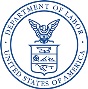 NOTE:  This report is authorized by law (30 USC, 901 et seq, and 20 CFR 718.102).  The results of this interpretation will aid in determining the miner’s eligibility for black lung benefits.   This method of collecting information complies with the Freedom of Information Act, the Privacy Act of 1974, and OMB Cir. No. 108.NOTE:  This report is authorized by law (30 USC, 901 et seq, and 20 CFR 718.102).  The results of this interpretation will aid in determining the miner’s eligibility for black lung benefits.   This method of collecting information complies with the Freedom of Information Act, the Privacy Act of 1974, and OMB Cir. No. 108.NOTE:  This report is authorized by law (30 USC, 901 et seq, and 20 CFR 718.102).  The results of this interpretation will aid in determining the miner’s eligibility for black lung benefits.   This method of collecting information complies with the Freedom of Information Act, the Privacy Act of 1974, and OMB Cir. No. 108.NOTE:  This report is authorized by law (30 USC, 901 et seq, and 20 CFR 718.102).  The results of this interpretation will aid in determining the miner’s eligibility for black lung benefits.   This method of collecting information complies with the Freedom of Information Act, the Privacy Act of 1974, and OMB Cir. No. 108.NOTE:  This report is authorized by law (30 USC, 901 et seq, and 20 CFR 718.102).  The results of this interpretation will aid in determining the miner’s eligibility for black lung benefits.   This method of collecting information complies with the Freedom of Information Act, the Privacy Act of 1974, and OMB Cir. No. 108.NOTE:  This report is authorized by law (30 USC, 901 et seq, and 20 CFR 718.102).  The results of this interpretation will aid in determining the miner’s eligibility for black lung benefits.   This method of collecting information complies with the Freedom of Information Act, the Privacy Act of 1974, and OMB Cir. No. 108.NOTE:  This report is authorized by law (30 USC, 901 et seq, and 20 CFR 718.102).  The results of this interpretation will aid in determining the miner’s eligibility for black lung benefits.   This method of collecting information complies with the Freedom of Information Act, the Privacy Act of 1974, and OMB Cir. No. 108.NOTE:  This report is authorized by law (30 USC, 901 et seq, and 20 CFR 718.102).  The results of this interpretation will aid in determining the miner’s eligibility for black lung benefits.   This method of collecting information complies with the Freedom of Information Act, the Privacy Act of 1974, and OMB Cir. No. 108.NOTE:  This report is authorized by law (30 USC, 901 et seq, and 20 CFR 718.102).  The results of this interpretation will aid in determining the miner’s eligibility for black lung benefits.   This method of collecting information complies with the Freedom of Information Act, the Privacy Act of 1974, and OMB Cir. No. 108.NOTE:  This report is authorized by law (30 USC, 901 et seq, and 20 CFR 718.102).  The results of this interpretation will aid in determining the miner’s eligibility for black lung benefits.   This method of collecting information complies with the Freedom of Information Act, the Privacy Act of 1974, and OMB Cir. No. 108.NOTE:  This report is authorized by law (30 USC, 901 et seq, and 20 CFR 718.102).  The results of this interpretation will aid in determining the miner’s eligibility for black lung benefits.   This method of collecting information complies with the Freedom of Information Act, the Privacy Act of 1974, and OMB Cir. No. 108.NOTE:  This report is authorized by law (30 USC, 901 et seq, and 20 CFR 718.102).  The results of this interpretation will aid in determining the miner’s eligibility for black lung benefits.   This method of collecting information complies with the Freedom of Information Act, the Privacy Act of 1974, and OMB Cir. No. 108.NOTE:  This report is authorized by law (30 USC, 901 et seq, and 20 CFR 718.102).  The results of this interpretation will aid in determining the miner’s eligibility for black lung benefits.   This method of collecting information complies with the Freedom of Information Act, the Privacy Act of 1974, and OMB Cir. No. 108.NOTE:  This report is authorized by law (30 USC, 901 et seq, and 20 CFR 718.102).  The results of this interpretation will aid in determining the miner’s eligibility for black lung benefits.   This method of collecting information complies with the Freedom of Information Act, the Privacy Act of 1974, and OMB Cir. No. 108.NOTE:  This report is authorized by law (30 USC, 901 et seq, and 20 CFR 718.102).  The results of this interpretation will aid in determining the miner’s eligibility for black lung benefits.   This method of collecting information complies with the Freedom of Information Act, the Privacy Act of 1974, and OMB Cir. No. 108.NOTE:  This report is authorized by law (30 USC, 901 et seq, and 20 CFR 718.102).  The results of this interpretation will aid in determining the miner’s eligibility for black lung benefits.   This method of collecting information complies with the Freedom of Information Act, the Privacy Act of 1974, and OMB Cir. No. 108.NOTE:  This report is authorized by law (30 USC, 901 et seq, and 20 CFR 718.102).  The results of this interpretation will aid in determining the miner’s eligibility for black lung benefits.   This method of collecting information complies with the Freedom of Information Act, the Privacy Act of 1974, and OMB Cir. No. 108.NOTE:  This report is authorized by law (30 USC, 901 et seq, and 20 CFR 718.102).  The results of this interpretation will aid in determining the miner’s eligibility for black lung benefits.   This method of collecting information complies with the Freedom of Information Act, the Privacy Act of 1974, and OMB Cir. No. 108.NOTE:  This report is authorized by law (30 USC, 901 et seq, and 20 CFR 718.102).  The results of this interpretation will aid in determining the miner’s eligibility for black lung benefits.   This method of collecting information complies with the Freedom of Information Act, the Privacy Act of 1974, and OMB Cir. No. 108.NOTE:  This report is authorized by law (30 USC, 901 et seq, and 20 CFR 718.102).  The results of this interpretation will aid in determining the miner’s eligibility for black lung benefits.   This method of collecting information complies with the Freedom of Information Act, the Privacy Act of 1974, and OMB Cir. No. 108.NOTE:  This report is authorized by law (30 USC, 901 et seq, and 20 CFR 718.102).  The results of this interpretation will aid in determining the miner’s eligibility for black lung benefits.   This method of collecting information complies with the Freedom of Information Act, the Privacy Act of 1974, and OMB Cir. No. 108.NOTE:  This report is authorized by law (30 USC, 901 et seq, and 20 CFR 718.102).  The results of this interpretation will aid in determining the miner’s eligibility for black lung benefits.   This method of collecting information complies with the Freedom of Information Act, the Privacy Act of 1974, and OMB Cir. No. 108.NOTE:  This report is authorized by law (30 USC, 901 et seq, and 20 CFR 718.102).  The results of this interpretation will aid in determining the miner’s eligibility for black lung benefits.   This method of collecting information complies with the Freedom of Information Act, the Privacy Act of 1974, and OMB Cir. No. 108.NOTE:  This report is authorized by law (30 USC, 901 et seq, and 20 CFR 718.102).  The results of this interpretation will aid in determining the miner’s eligibility for black lung benefits.   This method of collecting information complies with the Freedom of Information Act, the Privacy Act of 1974, and OMB Cir. No. 108.NOTE:  This report is authorized by law (30 USC, 901 et seq, and 20 CFR 718.102).  The results of this interpretation will aid in determining the miner’s eligibility for black lung benefits.   This method of collecting information complies with the Freedom of Information Act, the Privacy Act of 1974, and OMB Cir. No. 108.NOTE:  This report is authorized by law (30 USC, 901 et seq, and 20 CFR 718.102).  The results of this interpretation will aid in determining the miner’s eligibility for black lung benefits.   This method of collecting information complies with the Freedom of Information Act, the Privacy Act of 1974, and OMB Cir. No. 108.NOTE:  This report is authorized by law (30 USC, 901 et seq, and 20 CFR 718.102).  The results of this interpretation will aid in determining the miner’s eligibility for black lung benefits.   This method of collecting information complies with the Freedom of Information Act, the Privacy Act of 1974, and OMB Cir. No. 108.NOTE:  This report is authorized by law (30 USC, 901 et seq, and 20 CFR 718.102).  The results of this interpretation will aid in determining the miner’s eligibility for black lung benefits.   This method of collecting information complies with the Freedom of Information Act, the Privacy Act of 1974, and OMB Cir. No. 108.NOTE:  This report is authorized by law (30 USC, 901 et seq, and 20 CFR 718.102).  The results of this interpretation will aid in determining the miner’s eligibility for black lung benefits.   This method of collecting information complies with the Freedom of Information Act, the Privacy Act of 1974, and OMB Cir. No. 108.NOTE:  This report is authorized by law (30 USC, 901 et seq, and 20 CFR 718.102).  The results of this interpretation will aid in determining the miner’s eligibility for black lung benefits.   This method of collecting information complies with the Freedom of Information Act, the Privacy Act of 1974, and OMB Cir. No. 108.NOTE:  This report is authorized by law (30 USC, 901 et seq, and 20 CFR 718.102).  The results of this interpretation will aid in determining the miner’s eligibility for black lung benefits.   This method of collecting information complies with the Freedom of Information Act, the Privacy Act of 1974, and OMB Cir. No. 108.NOTE:  This report is authorized by law (30 USC, 901 et seq, and 20 CFR 718.102).  The results of this interpretation will aid in determining the miner’s eligibility for black lung benefits.   This method of collecting information complies with the Freedom of Information Act, the Privacy Act of 1974, and OMB Cir. No. 108.NOTE:  This report is authorized by law (30 USC, 901 et seq, and 20 CFR 718.102).  The results of this interpretation will aid in determining the miner’s eligibility for black lung benefits.   This method of collecting information complies with the Freedom of Information Act, the Privacy Act of 1974, and OMB Cir. No. 108.NOTE:  This report is authorized by law (30 USC, 901 et seq, and 20 CFR 718.102).  The results of this interpretation will aid in determining the miner’s eligibility for black lung benefits.   This method of collecting information complies with the Freedom of Information Act, the Privacy Act of 1974, and OMB Cir. No. 108.NOTE:  This report is authorized by law (30 USC, 901 et seq, and 20 CFR 718.102).  The results of this interpretation will aid in determining the miner’s eligibility for black lung benefits.   This method of collecting information complies with the Freedom of Information Act, the Privacy Act of 1974, and OMB Cir. No. 108.NOTE:  This report is authorized by law (30 USC, 901 et seq, and 20 CFR 718.102).  The results of this interpretation will aid in determining the miner’s eligibility for black lung benefits.   This method of collecting information complies with the Freedom of Information Act, the Privacy Act of 1974, and OMB Cir. No. 108.NOTE:  This report is authorized by law (30 USC, 901 et seq, and 20 CFR 718.102).  The results of this interpretation will aid in determining the miner’s eligibility for black lung benefits.   This method of collecting information complies with the Freedom of Information Act, the Privacy Act of 1974, and OMB Cir. No. 108.NOTE:  This report is authorized by law (30 USC, 901 et seq, and 20 CFR 718.102).  The results of this interpretation will aid in determining the miner’s eligibility for black lung benefits.   This method of collecting information complies with the Freedom of Information Act, the Privacy Act of 1974, and OMB Cir. No. 108.NOTE:  This report is authorized by law (30 USC, 901 et seq, and 20 CFR 718.102).  The results of this interpretation will aid in determining the miner’s eligibility for black lung benefits.   This method of collecting information complies with the Freedom of Information Act, the Privacy Act of 1974, and OMB Cir. No. 108.NOTE:  This report is authorized by law (30 USC, 901 et seq, and 20 CFR 718.102).  The results of this interpretation will aid in determining the miner’s eligibility for black lung benefits.   This method of collecting information complies with the Freedom of Information Act, the Privacy Act of 1974, and OMB Cir. No. 108.NOTE:  This report is authorized by law (30 USC, 901 et seq, and 20 CFR 718.102).  The results of this interpretation will aid in determining the miner’s eligibility for black lung benefits.   This method of collecting information complies with the Freedom of Information Act, the Privacy Act of 1974, and OMB Cir. No. 108.NOTE:  This report is authorized by law (30 USC, 901 et seq, and 20 CFR 718.102).  The results of this interpretation will aid in determining the miner’s eligibility for black lung benefits.   This method of collecting information complies with the Freedom of Information Act, the Privacy Act of 1974, and OMB Cir. No. 108.NOTE:  This report is authorized by law (30 USC, 901 et seq, and 20 CFR 718.102).  The results of this interpretation will aid in determining the miner’s eligibility for black lung benefits.   This method of collecting information complies with the Freedom of Information Act, the Privacy Act of 1974, and OMB Cir. No. 108.NOTE:  This report is authorized by law (30 USC, 901 et seq, and 20 CFR 718.102).  The results of this interpretation will aid in determining the miner’s eligibility for black lung benefits.   This method of collecting information complies with the Freedom of Information Act, the Privacy Act of 1974, and OMB Cir. No. 108.NOTE:  This report is authorized by law (30 USC, 901 et seq, and 20 CFR 718.102).  The results of this interpretation will aid in determining the miner’s eligibility for black lung benefits.   This method of collecting information complies with the Freedom of Information Act, the Privacy Act of 1974, and OMB Cir. No. 108.NOTE:  This report is authorized by law (30 USC, 901 et seq, and 20 CFR 718.102).  The results of this interpretation will aid in determining the miner’s eligibility for black lung benefits.   This method of collecting information complies with the Freedom of Information Act, the Privacy Act of 1974, and OMB Cir. No. 108.NOTE:  This report is authorized by law (30 USC, 901 et seq, and 20 CFR 718.102).  The results of this interpretation will aid in determining the miner’s eligibility for black lung benefits.   This method of collecting information complies with the Freedom of Information Act, the Privacy Act of 1974, and OMB Cir. No. 108.NOTE:  This report is authorized by law (30 USC, 901 et seq, and 20 CFR 718.102).  The results of this interpretation will aid in determining the miner’s eligibility for black lung benefits.   This method of collecting information complies with the Freedom of Information Act, the Privacy Act of 1974, and OMB Cir. No. 108.NOTE:  This report is authorized by law (30 USC, 901 et seq, and 20 CFR 718.102).  The results of this interpretation will aid in determining the miner’s eligibility for black lung benefits.   This method of collecting information complies with the Freedom of Information Act, the Privacy Act of 1974, and OMB Cir. No. 108.OMB No. 1240-0023Expires:  12/31/2023OMB No. 1240-0023Expires:  12/31/2023OMB No. 1240-0023Expires:  12/31/2023OMB No. 1240-0023Expires:  12/31/2023OMB No. 1240-0023Expires:  12/31/2023OMB No. 1240-0023Expires:  12/31/2023OMB No. 1240-0023Expires:  12/31/2023OMB No. 1240-0023Expires:  12/31/2023OMB No. 1240-0023Expires:  12/31/2023NOTE:  This report is authorized by law (30 USC, 901 et seq, and 20 CFR 718.102).  The results of this interpretation will aid in determining the miner’s eligibility for black lung benefits.   This method of collecting information complies with the Freedom of Information Act, the Privacy Act of 1974, and OMB Cir. No. 108.NOTE:  This report is authorized by law (30 USC, 901 et seq, and 20 CFR 718.102).  The results of this interpretation will aid in determining the miner’s eligibility for black lung benefits.   This method of collecting information complies with the Freedom of Information Act, the Privacy Act of 1974, and OMB Cir. No. 108.NOTE:  This report is authorized by law (30 USC, 901 et seq, and 20 CFR 718.102).  The results of this interpretation will aid in determining the miner’s eligibility for black lung benefits.   This method of collecting information complies with the Freedom of Information Act, the Privacy Act of 1974, and OMB Cir. No. 108.NOTE:  This report is authorized by law (30 USC, 901 et seq, and 20 CFR 718.102).  The results of this interpretation will aid in determining the miner’s eligibility for black lung benefits.   This method of collecting information complies with the Freedom of Information Act, the Privacy Act of 1974, and OMB Cir. No. 108.NOTE:  This report is authorized by law (30 USC, 901 et seq, and 20 CFR 718.102).  The results of this interpretation will aid in determining the miner’s eligibility for black lung benefits.   This method of collecting information complies with the Freedom of Information Act, the Privacy Act of 1974, and OMB Cir. No. 108.NOTE:  This report is authorized by law (30 USC, 901 et seq, and 20 CFR 718.102).  The results of this interpretation will aid in determining the miner’s eligibility for black lung benefits.   This method of collecting information complies with the Freedom of Information Act, the Privacy Act of 1974, and OMB Cir. No. 108.NOTE:  This report is authorized by law (30 USC, 901 et seq, and 20 CFR 718.102).  The results of this interpretation will aid in determining the miner’s eligibility for black lung benefits.   This method of collecting information complies with the Freedom of Information Act, the Privacy Act of 1974, and OMB Cir. No. 108.NOTE:  This report is authorized by law (30 USC, 901 et seq, and 20 CFR 718.102).  The results of this interpretation will aid in determining the miner’s eligibility for black lung benefits.   This method of collecting information complies with the Freedom of Information Act, the Privacy Act of 1974, and OMB Cir. No. 108.NOTE:  This report is authorized by law (30 USC, 901 et seq, and 20 CFR 718.102).  The results of this interpretation will aid in determining the miner’s eligibility for black lung benefits.   This method of collecting information complies with the Freedom of Information Act, the Privacy Act of 1974, and OMB Cir. No. 108.NOTE:  This report is authorized by law (30 USC, 901 et seq, and 20 CFR 718.102).  The results of this interpretation will aid in determining the miner’s eligibility for black lung benefits.   This method of collecting information complies with the Freedom of Information Act, the Privacy Act of 1974, and OMB Cir. No. 108.NOTE:  This report is authorized by law (30 USC, 901 et seq, and 20 CFR 718.102).  The results of this interpretation will aid in determining the miner’s eligibility for black lung benefits.   This method of collecting information complies with the Freedom of Information Act, the Privacy Act of 1974, and OMB Cir. No. 108.NOTE:  This report is authorized by law (30 USC, 901 et seq, and 20 CFR 718.102).  The results of this interpretation will aid in determining the miner’s eligibility for black lung benefits.   This method of collecting information complies with the Freedom of Information Act, the Privacy Act of 1974, and OMB Cir. No. 108.NOTE:  This report is authorized by law (30 USC, 901 et seq, and 20 CFR 718.102).  The results of this interpretation will aid in determining the miner’s eligibility for black lung benefits.   This method of collecting information complies with the Freedom of Information Act, the Privacy Act of 1974, and OMB Cir. No. 108.NOTE:  This report is authorized by law (30 USC, 901 et seq, and 20 CFR 718.102).  The results of this interpretation will aid in determining the miner’s eligibility for black lung benefits.   This method of collecting information complies with the Freedom of Information Act, the Privacy Act of 1974, and OMB Cir. No. 108.NOTE:  This report is authorized by law (30 USC, 901 et seq, and 20 CFR 718.102).  The results of this interpretation will aid in determining the miner’s eligibility for black lung benefits.   This method of collecting information complies with the Freedom of Information Act, the Privacy Act of 1974, and OMB Cir. No. 108.NOTE:  This report is authorized by law (30 USC, 901 et seq, and 20 CFR 718.102).  The results of this interpretation will aid in determining the miner’s eligibility for black lung benefits.   This method of collecting information complies with the Freedom of Information Act, the Privacy Act of 1974, and OMB Cir. No. 108.NOTE:  This report is authorized by law (30 USC, 901 et seq, and 20 CFR 718.102).  The results of this interpretation will aid in determining the miner’s eligibility for black lung benefits.   This method of collecting information complies with the Freedom of Information Act, the Privacy Act of 1974, and OMB Cir. No. 108.NOTE:  This report is authorized by law (30 USC, 901 et seq, and 20 CFR 718.102).  The results of this interpretation will aid in determining the miner’s eligibility for black lung benefits.   This method of collecting information complies with the Freedom of Information Act, the Privacy Act of 1974, and OMB Cir. No. 108.NOTE:  This report is authorized by law (30 USC, 901 et seq, and 20 CFR 718.102).  The results of this interpretation will aid in determining the miner’s eligibility for black lung benefits.   This method of collecting information complies with the Freedom of Information Act, the Privacy Act of 1974, and OMB Cir. No. 108.NOTE:  This report is authorized by law (30 USC, 901 et seq, and 20 CFR 718.102).  The results of this interpretation will aid in determining the miner’s eligibility for black lung benefits.   This method of collecting information complies with the Freedom of Information Act, the Privacy Act of 1974, and OMB Cir. No. 108.NOTE:  This report is authorized by law (30 USC, 901 et seq, and 20 CFR 718.102).  The results of this interpretation will aid in determining the miner’s eligibility for black lung benefits.   This method of collecting information complies with the Freedom of Information Act, the Privacy Act of 1974, and OMB Cir. No. 108.NOTE:  This report is authorized by law (30 USC, 901 et seq, and 20 CFR 718.102).  The results of this interpretation will aid in determining the miner’s eligibility for black lung benefits.   This method of collecting information complies with the Freedom of Information Act, the Privacy Act of 1974, and OMB Cir. No. 108.NOTE:  This report is authorized by law (30 USC, 901 et seq, and 20 CFR 718.102).  The results of this interpretation will aid in determining the miner’s eligibility for black lung benefits.   This method of collecting information complies with the Freedom of Information Act, the Privacy Act of 1974, and OMB Cir. No. 108.NOTE:  This report is authorized by law (30 USC, 901 et seq, and 20 CFR 718.102).  The results of this interpretation will aid in determining the miner’s eligibility for black lung benefits.   This method of collecting information complies with the Freedom of Information Act, the Privacy Act of 1974, and OMB Cir. No. 108.NOTE:  This report is authorized by law (30 USC, 901 et seq, and 20 CFR 718.102).  The results of this interpretation will aid in determining the miner’s eligibility for black lung benefits.   This method of collecting information complies with the Freedom of Information Act, the Privacy Act of 1974, and OMB Cir. No. 108.NOTE:  This report is authorized by law (30 USC, 901 et seq, and 20 CFR 718.102).  The results of this interpretation will aid in determining the miner’s eligibility for black lung benefits.   This method of collecting information complies with the Freedom of Information Act, the Privacy Act of 1974, and OMB Cir. No. 108.NOTE:  This report is authorized by law (30 USC, 901 et seq, and 20 CFR 718.102).  The results of this interpretation will aid in determining the miner’s eligibility for black lung benefits.   This method of collecting information complies with the Freedom of Information Act, the Privacy Act of 1974, and OMB Cir. No. 108.NOTE:  This report is authorized by law (30 USC, 901 et seq, and 20 CFR 718.102).  The results of this interpretation will aid in determining the miner’s eligibility for black lung benefits.   This method of collecting information complies with the Freedom of Information Act, the Privacy Act of 1974, and OMB Cir. No. 108.NOTE:  This report is authorized by law (30 USC, 901 et seq, and 20 CFR 718.102).  The results of this interpretation will aid in determining the miner’s eligibility for black lung benefits.   This method of collecting information complies with the Freedom of Information Act, the Privacy Act of 1974, and OMB Cir. No. 108.NOTE:  This report is authorized by law (30 USC, 901 et seq, and 20 CFR 718.102).  The results of this interpretation will aid in determining the miner’s eligibility for black lung benefits.   This method of collecting information complies with the Freedom of Information Act, the Privacy Act of 1974, and OMB Cir. No. 108.NOTE:  This report is authorized by law (30 USC, 901 et seq, and 20 CFR 718.102).  The results of this interpretation will aid in determining the miner’s eligibility for black lung benefits.   This method of collecting information complies with the Freedom of Information Act, the Privacy Act of 1974, and OMB Cir. No. 108.NOTE:  This report is authorized by law (30 USC, 901 et seq, and 20 CFR 718.102).  The results of this interpretation will aid in determining the miner’s eligibility for black lung benefits.   This method of collecting information complies with the Freedom of Information Act, the Privacy Act of 1974, and OMB Cir. No. 108.NOTE:  This report is authorized by law (30 USC, 901 et seq, and 20 CFR 718.102).  The results of this interpretation will aid in determining the miner’s eligibility for black lung benefits.   This method of collecting information complies with the Freedom of Information Act, the Privacy Act of 1974, and OMB Cir. No. 108.NOTE:  This report is authorized by law (30 USC, 901 et seq, and 20 CFR 718.102).  The results of this interpretation will aid in determining the miner’s eligibility for black lung benefits.   This method of collecting information complies with the Freedom of Information Act, the Privacy Act of 1974, and OMB Cir. No. 108.NOTE:  This report is authorized by law (30 USC, 901 et seq, and 20 CFR 718.102).  The results of this interpretation will aid in determining the miner’s eligibility for black lung benefits.   This method of collecting information complies with the Freedom of Information Act, the Privacy Act of 1974, and OMB Cir. No. 108.NOTE:  This report is authorized by law (30 USC, 901 et seq, and 20 CFR 718.102).  The results of this interpretation will aid in determining the miner’s eligibility for black lung benefits.   This method of collecting information complies with the Freedom of Information Act, the Privacy Act of 1974, and OMB Cir. No. 108.NOTE:  This report is authorized by law (30 USC, 901 et seq, and 20 CFR 718.102).  The results of this interpretation will aid in determining the miner’s eligibility for black lung benefits.   This method of collecting information complies with the Freedom of Information Act, the Privacy Act of 1974, and OMB Cir. No. 108.NOTE:  This report is authorized by law (30 USC, 901 et seq, and 20 CFR 718.102).  The results of this interpretation will aid in determining the miner’s eligibility for black lung benefits.   This method of collecting information complies with the Freedom of Information Act, the Privacy Act of 1974, and OMB Cir. No. 108.NOTE:  This report is authorized by law (30 USC, 901 et seq, and 20 CFR 718.102).  The results of this interpretation will aid in determining the miner’s eligibility for black lung benefits.   This method of collecting information complies with the Freedom of Information Act, the Privacy Act of 1974, and OMB Cir. No. 108.NOTE:  This report is authorized by law (30 USC, 901 et seq, and 20 CFR 718.102).  The results of this interpretation will aid in determining the miner’s eligibility for black lung benefits.   This method of collecting information complies with the Freedom of Information Act, the Privacy Act of 1974, and OMB Cir. No. 108.NOTE:  This report is authorized by law (30 USC, 901 et seq, and 20 CFR 718.102).  The results of this interpretation will aid in determining the miner’s eligibility for black lung benefits.   This method of collecting information complies with the Freedom of Information Act, the Privacy Act of 1974, and OMB Cir. No. 108.NOTE:  This report is authorized by law (30 USC, 901 et seq, and 20 CFR 718.102).  The results of this interpretation will aid in determining the miner’s eligibility for black lung benefits.   This method of collecting information complies with the Freedom of Information Act, the Privacy Act of 1974, and OMB Cir. No. 108.NOTE:  This report is authorized by law (30 USC, 901 et seq, and 20 CFR 718.102).  The results of this interpretation will aid in determining the miner’s eligibility for black lung benefits.   This method of collecting information complies with the Freedom of Information Act, the Privacy Act of 1974, and OMB Cir. No. 108.NOTE:  This report is authorized by law (30 USC, 901 et seq, and 20 CFR 718.102).  The results of this interpretation will aid in determining the miner’s eligibility for black lung benefits.   This method of collecting information complies with the Freedom of Information Act, the Privacy Act of 1974, and OMB Cir. No. 108.NOTE:  This report is authorized by law (30 USC, 901 et seq, and 20 CFR 718.102).  The results of this interpretation will aid in determining the miner’s eligibility for black lung benefits.   This method of collecting information complies with the Freedom of Information Act, the Privacy Act of 1974, and OMB Cir. No. 108.NOTE:  This report is authorized by law (30 USC, 901 et seq, and 20 CFR 718.102).  The results of this interpretation will aid in determining the miner’s eligibility for black lung benefits.   This method of collecting information complies with the Freedom of Information Act, the Privacy Act of 1974, and OMB Cir. No. 108.NOTE:  This report is authorized by law (30 USC, 901 et seq, and 20 CFR 718.102).  The results of this interpretation will aid in determining the miner’s eligibility for black lung benefits.   This method of collecting information complies with the Freedom of Information Act, the Privacy Act of 1974, and OMB Cir. No. 108.NOTE:  This report is authorized by law (30 USC, 901 et seq, and 20 CFR 718.102).  The results of this interpretation will aid in determining the miner’s eligibility for black lung benefits.   This method of collecting information complies with the Freedom of Information Act, the Privacy Act of 1974, and OMB Cir. No. 108.NOTE:  This report is authorized by law (30 USC, 901 et seq, and 20 CFR 718.102).  The results of this interpretation will aid in determining the miner’s eligibility for black lung benefits.   This method of collecting information complies with the Freedom of Information Act, the Privacy Act of 1974, and OMB Cir. No. 108.Please record your quality finding of a single image by placing “X” in the appropriate boxes on the form and return it promptly to the office that requested the interpretation.  The form must be completed as per instructions; signed by a physician; and contain the miner’s name and DOL’s Case ID Number.  The Department of Labor will pay only for images of acceptable quality (1, 2 and 3).  Images of inferior quality (U/R) must be retaken without cost to the Department.Please record your quality finding of a single image by placing “X” in the appropriate boxes on the form and return it promptly to the office that requested the interpretation.  The form must be completed as per instructions; signed by a physician; and contain the miner’s name and DOL’s Case ID Number.  The Department of Labor will pay only for images of acceptable quality (1, 2 and 3).  Images of inferior quality (U/R) must be retaken without cost to the Department.Please record your quality finding of a single image by placing “X” in the appropriate boxes on the form and return it promptly to the office that requested the interpretation.  The form must be completed as per instructions; signed by a physician; and contain the miner’s name and DOL’s Case ID Number.  The Department of Labor will pay only for images of acceptable quality (1, 2 and 3).  Images of inferior quality (U/R) must be retaken without cost to the Department.Please record your quality finding of a single image by placing “X” in the appropriate boxes on the form and return it promptly to the office that requested the interpretation.  The form must be completed as per instructions; signed by a physician; and contain the miner’s name and DOL’s Case ID Number.  The Department of Labor will pay only for images of acceptable quality (1, 2 and 3).  Images of inferior quality (U/R) must be retaken without cost to the Department.Please record your quality finding of a single image by placing “X” in the appropriate boxes on the form and return it promptly to the office that requested the interpretation.  The form must be completed as per instructions; signed by a physician; and contain the miner’s name and DOL’s Case ID Number.  The Department of Labor will pay only for images of acceptable quality (1, 2 and 3).  Images of inferior quality (U/R) must be retaken without cost to the Department.Please record your quality finding of a single image by placing “X” in the appropriate boxes on the form and return it promptly to the office that requested the interpretation.  The form must be completed as per instructions; signed by a physician; and contain the miner’s name and DOL’s Case ID Number.  The Department of Labor will pay only for images of acceptable quality (1, 2 and 3).  Images of inferior quality (U/R) must be retaken without cost to the Department.Please record your quality finding of a single image by placing “X” in the appropriate boxes on the form and return it promptly to the office that requested the interpretation.  The form must be completed as per instructions; signed by a physician; and contain the miner’s name and DOL’s Case ID Number.  The Department of Labor will pay only for images of acceptable quality (1, 2 and 3).  Images of inferior quality (U/R) must be retaken without cost to the Department.Please record your quality finding of a single image by placing “X” in the appropriate boxes on the form and return it promptly to the office that requested the interpretation.  The form must be completed as per instructions; signed by a physician; and contain the miner’s name and DOL’s Case ID Number.  The Department of Labor will pay only for images of acceptable quality (1, 2 and 3).  Images of inferior quality (U/R) must be retaken without cost to the Department.Please record your quality finding of a single image by placing “X” in the appropriate boxes on the form and return it promptly to the office that requested the interpretation.  The form must be completed as per instructions; signed by a physician; and contain the miner’s name and DOL’s Case ID Number.  The Department of Labor will pay only for images of acceptable quality (1, 2 and 3).  Images of inferior quality (U/R) must be retaken without cost to the Department.Please record your quality finding of a single image by placing “X” in the appropriate boxes on the form and return it promptly to the office that requested the interpretation.  The form must be completed as per instructions; signed by a physician; and contain the miner’s name and DOL’s Case ID Number.  The Department of Labor will pay only for images of acceptable quality (1, 2 and 3).  Images of inferior quality (U/R) must be retaken without cost to the Department.Please record your quality finding of a single image by placing “X” in the appropriate boxes on the form and return it promptly to the office that requested the interpretation.  The form must be completed as per instructions; signed by a physician; and contain the miner’s name and DOL’s Case ID Number.  The Department of Labor will pay only for images of acceptable quality (1, 2 and 3).  Images of inferior quality (U/R) must be retaken without cost to the Department.Please record your quality finding of a single image by placing “X” in the appropriate boxes on the form and return it promptly to the office that requested the interpretation.  The form must be completed as per instructions; signed by a physician; and contain the miner’s name and DOL’s Case ID Number.  The Department of Labor will pay only for images of acceptable quality (1, 2 and 3).  Images of inferior quality (U/R) must be retaken without cost to the Department.Please record your quality finding of a single image by placing “X” in the appropriate boxes on the form and return it promptly to the office that requested the interpretation.  The form must be completed as per instructions; signed by a physician; and contain the miner’s name and DOL’s Case ID Number.  The Department of Labor will pay only for images of acceptable quality (1, 2 and 3).  Images of inferior quality (U/R) must be retaken without cost to the Department.Please record your quality finding of a single image by placing “X” in the appropriate boxes on the form and return it promptly to the office that requested the interpretation.  The form must be completed as per instructions; signed by a physician; and contain the miner’s name and DOL’s Case ID Number.  The Department of Labor will pay only for images of acceptable quality (1, 2 and 3).  Images of inferior quality (U/R) must be retaken without cost to the Department.Please record your quality finding of a single image by placing “X” in the appropriate boxes on the form and return it promptly to the office that requested the interpretation.  The form must be completed as per instructions; signed by a physician; and contain the miner’s name and DOL’s Case ID Number.  The Department of Labor will pay only for images of acceptable quality (1, 2 and 3).  Images of inferior quality (U/R) must be retaken without cost to the Department.Please record your quality finding of a single image by placing “X” in the appropriate boxes on the form and return it promptly to the office that requested the interpretation.  The form must be completed as per instructions; signed by a physician; and contain the miner’s name and DOL’s Case ID Number.  The Department of Labor will pay only for images of acceptable quality (1, 2 and 3).  Images of inferior quality (U/R) must be retaken without cost to the Department.Please record your quality finding of a single image by placing “X” in the appropriate boxes on the form and return it promptly to the office that requested the interpretation.  The form must be completed as per instructions; signed by a physician; and contain the miner’s name and DOL’s Case ID Number.  The Department of Labor will pay only for images of acceptable quality (1, 2 and 3).  Images of inferior quality (U/R) must be retaken without cost to the Department.Please record your quality finding of a single image by placing “X” in the appropriate boxes on the form and return it promptly to the office that requested the interpretation.  The form must be completed as per instructions; signed by a physician; and contain the miner’s name and DOL’s Case ID Number.  The Department of Labor will pay only for images of acceptable quality (1, 2 and 3).  Images of inferior quality (U/R) must be retaken without cost to the Department.Please record your quality finding of a single image by placing “X” in the appropriate boxes on the form and return it promptly to the office that requested the interpretation.  The form must be completed as per instructions; signed by a physician; and contain the miner’s name and DOL’s Case ID Number.  The Department of Labor will pay only for images of acceptable quality (1, 2 and 3).  Images of inferior quality (U/R) must be retaken without cost to the Department.Please record your quality finding of a single image by placing “X” in the appropriate boxes on the form and return it promptly to the office that requested the interpretation.  The form must be completed as per instructions; signed by a physician; and contain the miner’s name and DOL’s Case ID Number.  The Department of Labor will pay only for images of acceptable quality (1, 2 and 3).  Images of inferior quality (U/R) must be retaken without cost to the Department.Please record your quality finding of a single image by placing “X” in the appropriate boxes on the form and return it promptly to the office that requested the interpretation.  The form must be completed as per instructions; signed by a physician; and contain the miner’s name and DOL’s Case ID Number.  The Department of Labor will pay only for images of acceptable quality (1, 2 and 3).  Images of inferior quality (U/R) must be retaken without cost to the Department.Please record your quality finding of a single image by placing “X” in the appropriate boxes on the form and return it promptly to the office that requested the interpretation.  The form must be completed as per instructions; signed by a physician; and contain the miner’s name and DOL’s Case ID Number.  The Department of Labor will pay only for images of acceptable quality (1, 2 and 3).  Images of inferior quality (U/R) must be retaken without cost to the Department.Please record your quality finding of a single image by placing “X” in the appropriate boxes on the form and return it promptly to the office that requested the interpretation.  The form must be completed as per instructions; signed by a physician; and contain the miner’s name and DOL’s Case ID Number.  The Department of Labor will pay only for images of acceptable quality (1, 2 and 3).  Images of inferior quality (U/R) must be retaken without cost to the Department.Please record your quality finding of a single image by placing “X” in the appropriate boxes on the form and return it promptly to the office that requested the interpretation.  The form must be completed as per instructions; signed by a physician; and contain the miner’s name and DOL’s Case ID Number.  The Department of Labor will pay only for images of acceptable quality (1, 2 and 3).  Images of inferior quality (U/R) must be retaken without cost to the Department.Please record your quality finding of a single image by placing “X” in the appropriate boxes on the form and return it promptly to the office that requested the interpretation.  The form must be completed as per instructions; signed by a physician; and contain the miner’s name and DOL’s Case ID Number.  The Department of Labor will pay only for images of acceptable quality (1, 2 and 3).  Images of inferior quality (U/R) must be retaken without cost to the Department.Please record your quality finding of a single image by placing “X” in the appropriate boxes on the form and return it promptly to the office that requested the interpretation.  The form must be completed as per instructions; signed by a physician; and contain the miner’s name and DOL’s Case ID Number.  The Department of Labor will pay only for images of acceptable quality (1, 2 and 3).  Images of inferior quality (U/R) must be retaken without cost to the Department.Please record your quality finding of a single image by placing “X” in the appropriate boxes on the form and return it promptly to the office that requested the interpretation.  The form must be completed as per instructions; signed by a physician; and contain the miner’s name and DOL’s Case ID Number.  The Department of Labor will pay only for images of acceptable quality (1, 2 and 3).  Images of inferior quality (U/R) must be retaken without cost to the Department.Please record your quality finding of a single image by placing “X” in the appropriate boxes on the form and return it promptly to the office that requested the interpretation.  The form must be completed as per instructions; signed by a physician; and contain the miner’s name and DOL’s Case ID Number.  The Department of Labor will pay only for images of acceptable quality (1, 2 and 3).  Images of inferior quality (U/R) must be retaken without cost to the Department.Please record your quality finding of a single image by placing “X” in the appropriate boxes on the form and return it promptly to the office that requested the interpretation.  The form must be completed as per instructions; signed by a physician; and contain the miner’s name and DOL’s Case ID Number.  The Department of Labor will pay only for images of acceptable quality (1, 2 and 3).  Images of inferior quality (U/R) must be retaken without cost to the Department.Please record your quality finding of a single image by placing “X” in the appropriate boxes on the form and return it promptly to the office that requested the interpretation.  The form must be completed as per instructions; signed by a physician; and contain the miner’s name and DOL’s Case ID Number.  The Department of Labor will pay only for images of acceptable quality (1, 2 and 3).  Images of inferior quality (U/R) must be retaken without cost to the Department.Please record your quality finding of a single image by placing “X” in the appropriate boxes on the form and return it promptly to the office that requested the interpretation.  The form must be completed as per instructions; signed by a physician; and contain the miner’s name and DOL’s Case ID Number.  The Department of Labor will pay only for images of acceptable quality (1, 2 and 3).  Images of inferior quality (U/R) must be retaken without cost to the Department.Please record your quality finding of a single image by placing “X” in the appropriate boxes on the form and return it promptly to the office that requested the interpretation.  The form must be completed as per instructions; signed by a physician; and contain the miner’s name and DOL’s Case ID Number.  The Department of Labor will pay only for images of acceptable quality (1, 2 and 3).  Images of inferior quality (U/R) must be retaken without cost to the Department.Please record your quality finding of a single image by placing “X” in the appropriate boxes on the form and return it promptly to the office that requested the interpretation.  The form must be completed as per instructions; signed by a physician; and contain the miner’s name and DOL’s Case ID Number.  The Department of Labor will pay only for images of acceptable quality (1, 2 and 3).  Images of inferior quality (U/R) must be retaken without cost to the Department.Please record your quality finding of a single image by placing “X” in the appropriate boxes on the form and return it promptly to the office that requested the interpretation.  The form must be completed as per instructions; signed by a physician; and contain the miner’s name and DOL’s Case ID Number.  The Department of Labor will pay only for images of acceptable quality (1, 2 and 3).  Images of inferior quality (U/R) must be retaken without cost to the Department.Please record your quality finding of a single image by placing “X” in the appropriate boxes on the form and return it promptly to the office that requested the interpretation.  The form must be completed as per instructions; signed by a physician; and contain the miner’s name and DOL’s Case ID Number.  The Department of Labor will pay only for images of acceptable quality (1, 2 and 3).  Images of inferior quality (U/R) must be retaken without cost to the Department.Please record your quality finding of a single image by placing “X” in the appropriate boxes on the form and return it promptly to the office that requested the interpretation.  The form must be completed as per instructions; signed by a physician; and contain the miner’s name and DOL’s Case ID Number.  The Department of Labor will pay only for images of acceptable quality (1, 2 and 3).  Images of inferior quality (U/R) must be retaken without cost to the Department.Please record your quality finding of a single image by placing “X” in the appropriate boxes on the form and return it promptly to the office that requested the interpretation.  The form must be completed as per instructions; signed by a physician; and contain the miner’s name and DOL’s Case ID Number.  The Department of Labor will pay only for images of acceptable quality (1, 2 and 3).  Images of inferior quality (U/R) must be retaken without cost to the Department.Please record your quality finding of a single image by placing “X” in the appropriate boxes on the form and return it promptly to the office that requested the interpretation.  The form must be completed as per instructions; signed by a physician; and contain the miner’s name and DOL’s Case ID Number.  The Department of Labor will pay only for images of acceptable quality (1, 2 and 3).  Images of inferior quality (U/R) must be retaken without cost to the Department.Please record your quality finding of a single image by placing “X” in the appropriate boxes on the form and return it promptly to the office that requested the interpretation.  The form must be completed as per instructions; signed by a physician; and contain the miner’s name and DOL’s Case ID Number.  The Department of Labor will pay only for images of acceptable quality (1, 2 and 3).  Images of inferior quality (U/R) must be retaken without cost to the Department.Please record your quality finding of a single image by placing “X” in the appropriate boxes on the form and return it promptly to the office that requested the interpretation.  The form must be completed as per instructions; signed by a physician; and contain the miner’s name and DOL’s Case ID Number.  The Department of Labor will pay only for images of acceptable quality (1, 2 and 3).  Images of inferior quality (U/R) must be retaken without cost to the Department.Please record your quality finding of a single image by placing “X” in the appropriate boxes on the form and return it promptly to the office that requested the interpretation.  The form must be completed as per instructions; signed by a physician; and contain the miner’s name and DOL’s Case ID Number.  The Department of Labor will pay only for images of acceptable quality (1, 2 and 3).  Images of inferior quality (U/R) must be retaken without cost to the Department.Please record your quality finding of a single image by placing “X” in the appropriate boxes on the form and return it promptly to the office that requested the interpretation.  The form must be completed as per instructions; signed by a physician; and contain the miner’s name and DOL’s Case ID Number.  The Department of Labor will pay only for images of acceptable quality (1, 2 and 3).  Images of inferior quality (U/R) must be retaken without cost to the Department.Please record your quality finding of a single image by placing “X” in the appropriate boxes on the form and return it promptly to the office that requested the interpretation.  The form must be completed as per instructions; signed by a physician; and contain the miner’s name and DOL’s Case ID Number.  The Department of Labor will pay only for images of acceptable quality (1, 2 and 3).  Images of inferior quality (U/R) must be retaken without cost to the Department.Please record your quality finding of a single image by placing “X” in the appropriate boxes on the form and return it promptly to the office that requested the interpretation.  The form must be completed as per instructions; signed by a physician; and contain the miner’s name and DOL’s Case ID Number.  The Department of Labor will pay only for images of acceptable quality (1, 2 and 3).  Images of inferior quality (U/R) must be retaken without cost to the Department.Please record your quality finding of a single image by placing “X” in the appropriate boxes on the form and return it promptly to the office that requested the interpretation.  The form must be completed as per instructions; signed by a physician; and contain the miner’s name and DOL’s Case ID Number.  The Department of Labor will pay only for images of acceptable quality (1, 2 and 3).  Images of inferior quality (U/R) must be retaken without cost to the Department.Please record your quality finding of a single image by placing “X” in the appropriate boxes on the form and return it promptly to the office that requested the interpretation.  The form must be completed as per instructions; signed by a physician; and contain the miner’s name and DOL’s Case ID Number.  The Department of Labor will pay only for images of acceptable quality (1, 2 and 3).  Images of inferior quality (U/R) must be retaken without cost to the Department.Please record your quality finding of a single image by placing “X” in the appropriate boxes on the form and return it promptly to the office that requested the interpretation.  The form must be completed as per instructions; signed by a physician; and contain the miner’s name and DOL’s Case ID Number.  The Department of Labor will pay only for images of acceptable quality (1, 2 and 3).  Images of inferior quality (U/R) must be retaken without cost to the Department.Please record your quality finding of a single image by placing “X” in the appropriate boxes on the form and return it promptly to the office that requested the interpretation.  The form must be completed as per instructions; signed by a physician; and contain the miner’s name and DOL’s Case ID Number.  The Department of Labor will pay only for images of acceptable quality (1, 2 and 3).  Images of inferior quality (U/R) must be retaken without cost to the Department.Please record your quality finding of a single image by placing “X” in the appropriate boxes on the form and return it promptly to the office that requested the interpretation.  The form must be completed as per instructions; signed by a physician; and contain the miner’s name and DOL’s Case ID Number.  The Department of Labor will pay only for images of acceptable quality (1, 2 and 3).  Images of inferior quality (U/R) must be retaken without cost to the Department.Please record your quality finding of a single image by placing “X” in the appropriate boxes on the form and return it promptly to the office that requested the interpretation.  The form must be completed as per instructions; signed by a physician; and contain the miner’s name and DOL’s Case ID Number.  The Department of Labor will pay only for images of acceptable quality (1, 2 and 3).  Images of inferior quality (U/R) must be retaken without cost to the Department.Please record your quality finding of a single image by placing “X” in the appropriate boxes on the form and return it promptly to the office that requested the interpretation.  The form must be completed as per instructions; signed by a physician; and contain the miner’s name and DOL’s Case ID Number.  The Department of Labor will pay only for images of acceptable quality (1, 2 and 3).  Images of inferior quality (U/R) must be retaken without cost to the Department.Please record your quality finding of a single image by placing “X” in the appropriate boxes on the form and return it promptly to the office that requested the interpretation.  The form must be completed as per instructions; signed by a physician; and contain the miner’s name and DOL’s Case ID Number.  The Department of Labor will pay only for images of acceptable quality (1, 2 and 3).  Images of inferior quality (U/R) must be retaken without cost to the Department.Please record your quality finding of a single image by placing “X” in the appropriate boxes on the form and return it promptly to the office that requested the interpretation.  The form must be completed as per instructions; signed by a physician; and contain the miner’s name and DOL’s Case ID Number.  The Department of Labor will pay only for images of acceptable quality (1, 2 and 3).  Images of inferior quality (U/R) must be retaken without cost to the Department.Please record your quality finding of a single image by placing “X” in the appropriate boxes on the form and return it promptly to the office that requested the interpretation.  The form must be completed as per instructions; signed by a physician; and contain the miner’s name and DOL’s Case ID Number.  The Department of Labor will pay only for images of acceptable quality (1, 2 and 3).  Images of inferior quality (U/R) must be retaken without cost to the Department.Please record your quality finding of a single image by placing “X” in the appropriate boxes on the form and return it promptly to the office that requested the interpretation.  The form must be completed as per instructions; signed by a physician; and contain the miner’s name and DOL’s Case ID Number.  The Department of Labor will pay only for images of acceptable quality (1, 2 and 3).  Images of inferior quality (U/R) must be retaken without cost to the Department.Please record your quality finding of a single image by placing “X” in the appropriate boxes on the form and return it promptly to the office that requested the interpretation.  The form must be completed as per instructions; signed by a physician; and contain the miner’s name and DOL’s Case ID Number.  The Department of Labor will pay only for images of acceptable quality (1, 2 and 3).  Images of inferior quality (U/R) must be retaken without cost to the Department.Please record your quality finding of a single image by placing “X” in the appropriate boxes on the form and return it promptly to the office that requested the interpretation.  The form must be completed as per instructions; signed by a physician; and contain the miner’s name and DOL’s Case ID Number.  The Department of Labor will pay only for images of acceptable quality (1, 2 and 3).  Images of inferior quality (U/R) must be retaken without cost to the Department.Please record your quality finding of a single image by placing “X” in the appropriate boxes on the form and return it promptly to the office that requested the interpretation.  The form must be completed as per instructions; signed by a physician; and contain the miner’s name and DOL’s Case ID Number.  The Department of Labor will pay only for images of acceptable quality (1, 2 and 3).  Images of inferior quality (U/R) must be retaken without cost to the Department.1A.  Miner’s Name (Print)1A.  Miner’s Name (Print)1A.  Miner’s Name (Print)1A.  Miner’s Name (Print)1A.  Miner’s Name (Print)1A.  Miner’s Name (Print)1A.  Miner’s Name (Print)1A.  Miner’s Name (Print)1A.  Miner’s Name (Print)1B.  Date of X-ray1B.  Date of X-ray1B.  Date of X-ray1B.  Date of X-ray1B.  Date of X-ray1B.  Date of X-ray1B.  Date of X-ray1B.  Date of X-ray1B.  Date of X-ray1B.  Date of X-ray1B.  Date of X-ray1B.  Date of X-ray1B.  Date of X-ray1B.  Date of X-ray1B.  Date of X-ray1B.  Date of X-ray1B.  Date of X-ray1B.  Date of X-ray1B.  Date of X-ray1B.  Date of X-ray1B.  Date of X-ray1B.  Date of X-ray1B.  Date of X-ray1C.  DOL’s Case ID Number1C.  DOL’s Case ID Number1C.  DOL’s Case ID Number1C.  DOL’s Case ID Number1C.  DOL’s Case ID Number1C.  DOL’s Case ID Number1C.  DOL’s Case ID Number1C.  DOL’s Case ID Number1C.  DOL’s Case ID Number1C.  DOL’s Case ID Number1D. Image Quality (If not Grade      1 give reason):1D. Image Quality (If not Grade      1 give reason):1D. Image Quality (If not Grade      1 give reason):1D. Image Quality (If not Grade      1 give reason):1D. Image Quality (If not Grade      1 give reason):1D. Image Quality (If not Grade      1 give reason):1D. Image Quality (If not Grade      1 give reason):1D. Image Quality (If not Grade      1 give reason):1D. Image Quality (If not Grade      1 give reason):1D. Image Quality (If not Grade      1 give reason):1D. Image Quality (If not Grade      1 give reason):1D. Image Quality (If not Grade      1 give reason):1D. Image Quality (If not Grade      1 give reason):1D. Image Quality (If not Grade      1 give reason):1D. Image Quality (If not Grade      1 give reason):1D. Image Quality (If not Grade      1 give reason):1A.  Miner’s Name (Print)1A.  Miner’s Name (Print)1A.  Miner’s Name (Print)1A.  Miner’s Name (Print)1A.  Miner’s Name (Print)1A.  Miner’s Name (Print)1A.  Miner’s Name (Print)1A.  Miner’s Name (Print)1A.  Miner’s Name (Print)1C.  DOL’s Case ID Number1C.  DOL’s Case ID Number1C.  DOL’s Case ID Number1C.  DOL’s Case ID Number1C.  DOL’s Case ID Number1C.  DOL’s Case ID Number1C.  DOL’s Case ID Number1C.  DOL’s Case ID Number1C.  DOL’s Case ID Number1C.  DOL’s Case ID Number11122233U/RU/RU/R1A.  Miner’s Name (Print)1A.  Miner’s Name (Print)1A.  Miner’s Name (Print)1A.  Miner’s Name (Print)1A.  Miner’s Name (Print)1A.  Miner’s Name (Print)1A.  Miner’s Name (Print)1A.  Miner’s Name (Print)1A.  Miner’s Name (Print)  MO.  MO.  MO.  MO.  MO.DAYDAYDAYDAYDAYDAYYR.YR.YR.YR.YR.YR.1C.  DOL’s Case ID Number1C.  DOL’s Case ID Number1C.  DOL’s Case ID Number1C.  DOL’s Case ID Number1C.  DOL’s Case ID Number1C.  DOL’s Case ID Number1C.  DOL’s Case ID Number1C.  DOL’s Case ID Number1C.  DOL’s Case ID Number1C.  DOL’s Case ID Number2A. ANY OTHER ABNORMALITIES?2A. ANY OTHER ABNORMALITIES?2A. ANY OTHER ABNORMALITIES?2A. ANY OTHER ABNORMALITIES?2A. ANY OTHER ABNORMALITIES?2A. ANY OTHER ABNORMALITIES?2A. ANY OTHER ABNORMALITIES?2A. ANY OTHER ABNORMALITIES?2A. ANY OTHER ABNORMALITIES?2A. ANY OTHER ABNORMALITIES?2A. ANY OTHER ABNORMALITIES?2A. ANY OTHER ABNORMALITIES?2A. ANY OTHER ABNORMALITIES?2A. ANY OTHER ABNORMALITIES?2A. ANY OTHER ABNORMALITIES?2A. ANY OTHER ABNORMALITIES?   YES   YES   YES   YES   YESComplete 2B and 2CComplete 2B and 2CComplete 2B and 2CComplete 2B and 2CComplete 2B and 2CNONOProceed to Section 3Proceed to Section 3Proceed to Section 3Proceed to Section 3Proceed to Section 3Proceed to Section 3Proceed to Section 3Proceed to Section 3Proceed to Section 3Proceed to Section 3Proceed to Section 3Proceed to Section 3Proceed to Section 3Proceed to Section 32A. ANY OTHER ABNORMALITIES?2A. ANY OTHER ABNORMALITIES?2A. ANY OTHER ABNORMALITIES?2A. ANY OTHER ABNORMALITIES?2A. ANY OTHER ABNORMALITIES?2A. ANY OTHER ABNORMALITIES?2A. ANY OTHER ABNORMALITIES?2A. ANY OTHER ABNORMALITIES?2A. ANY OTHER ABNORMALITIES?2A. ANY OTHER ABNORMALITIES?2A. ANY OTHER ABNORMALITIES?2A. ANY OTHER ABNORMALITIES?2A. ANY OTHER ABNORMALITIES?2A. ANY OTHER ABNORMALITIES?2A. ANY OTHER ABNORMALITIES?2A. ANY OTHER ABNORMALITIES?   YES   YES   YES   YES   YESComplete 2B and 2CComplete 2B and 2CComplete 2B and 2CComplete 2B and 2CComplete 2B and 2CNONOProceed to Section 3Proceed to Section 3Proceed to Section 3Proceed to Section 3Proceed to Section 3Proceed to Section 3Proceed to Section 3Proceed to Section 3Proceed to Section 3Proceed to Section 3Proceed to Section 3Proceed to Section 3Proceed to Section 3Proceed to Section 32A. ANY OTHER ABNORMALITIES?2A. ANY OTHER ABNORMALITIES?2A. ANY OTHER ABNORMALITIES?2A. ANY OTHER ABNORMALITIES?2A. ANY OTHER ABNORMALITIES?2A. ANY OTHER ABNORMALITIES?2A. ANY OTHER ABNORMALITIES?2A. ANY OTHER ABNORMALITIES?2A. ANY OTHER ABNORMALITIES?2A. ANY OTHER ABNORMALITIES?2A. ANY OTHER ABNORMALITIES?2A. ANY OTHER ABNORMALITIES?2A. ANY OTHER ABNORMALITIES?2A. ANY OTHER ABNORMALITIES?2A. ANY OTHER ABNORMALITIES?2A. ANY OTHER ABNORMALITIES?   YES   YES   YES   YES   YESComplete 2B and 2CComplete 2B and 2CComplete 2B and 2CComplete 2B and 2CComplete 2B and 2CNONOProceed to Section 3Proceed to Section 3Proceed to Section 3Proceed to Section 3Proceed to Section 3Proceed to Section 3Proceed to Section 3Proceed to Section 3Proceed to Section 3Proceed to Section 3Proceed to Section 3Proceed to Section 3Proceed to Section 3Proceed to Section 32B. OTHER SYMBOLS (OBLIGATORY)2B. OTHER SYMBOLS (OBLIGATORY)2B. OTHER SYMBOLS (OBLIGATORY)2B. OTHER SYMBOLS (OBLIGATORY)2B. OTHER SYMBOLS (OBLIGATORY)2B. OTHER SYMBOLS (OBLIGATORY)2B. OTHER SYMBOLS (OBLIGATORY)2B. OTHER SYMBOLS (OBLIGATORY)2B. OTHER SYMBOLS (OBLIGATORY)2B. OTHER SYMBOLS (OBLIGATORY)2B. OTHER SYMBOLS (OBLIGATORY)2B. OTHER SYMBOLS (OBLIGATORY)2B. OTHER SYMBOLS (OBLIGATORY)2B. OTHER SYMBOLS (OBLIGATORY)2B. OTHER SYMBOLS (OBLIGATORY)2B. OTHER SYMBOLS (OBLIGATORY)2B. OTHER SYMBOLS (OBLIGATORY)2B. OTHER SYMBOLS (OBLIGATORY)2B. OTHER SYMBOLS (OBLIGATORY)2B. OTHER SYMBOLS (OBLIGATORY)2B. OTHER SYMBOLS (OBLIGATORY)2B. OTHER SYMBOLS (OBLIGATORY)2B. OTHER SYMBOLS (OBLIGATORY)2B. OTHER SYMBOLS (OBLIGATORY)2B. OTHER SYMBOLS (OBLIGATORY)2B. OTHER SYMBOLS (OBLIGATORY)2B. OTHER SYMBOLS (OBLIGATORY)2B. OTHER SYMBOLS (OBLIGATORY)2B. OTHER SYMBOLS (OBLIGATORY)2B. OTHER SYMBOLS (OBLIGATORY)2B. OTHER SYMBOLS (OBLIGATORY)2B. OTHER SYMBOLS (OBLIGATORY)2B. OTHER SYMBOLS (OBLIGATORY)2B. OTHER SYMBOLS (OBLIGATORY)2B. OTHER SYMBOLS (OBLIGATORY)2B. OTHER SYMBOLS (OBLIGATORY)2B. OTHER SYMBOLS (OBLIGATORY)2B. OTHER SYMBOLS (OBLIGATORY)2B. OTHER SYMBOLS (OBLIGATORY)2B. OTHER SYMBOLS (OBLIGATORY)2B. OTHER SYMBOLS (OBLIGATORY)2B. OTHER SYMBOLS (OBLIGATORY)2B. OTHER SYMBOLS (OBLIGATORY)2B. OTHER SYMBOLS (OBLIGATORY)2B. OTHER SYMBOLS (OBLIGATORY)2B. OTHER SYMBOLS (OBLIGATORY)2B. OTHER SYMBOLS (OBLIGATORY)2B. OTHER SYMBOLS (OBLIGATORY)2B. OTHER SYMBOLS (OBLIGATORY)2B. OTHER SYMBOLS (OBLIGATORY)2B. OTHER SYMBOLS (OBLIGATORY)2B. OTHER SYMBOLS (OBLIGATORY)2B. OTHER SYMBOLS (OBLIGATORY)2B. OTHER SYMBOLS (OBLIGATORY)2B. OTHER SYMBOLS (OBLIGATORY)2B. OTHER SYMBOLS (OBLIGATORY)2B. OTHER SYMBOLS (OBLIGATORY)2B. OTHER SYMBOLS (OBLIGATORY)aaataxbucacgcgcncncncocococpcpcvcvcvdididiefefefememememesesesfrhihoidihklklmepapapapapbpbpbpipipxpxrarprptbREPORT ITEMS WHICH MAY BE OF PRESENT CLINICAL SIGNIFICANCE IN THIS SECTIONREPORT ITEMS WHICH MAY BE OF PRESENT CLINICAL SIGNIFICANCE IN THIS SECTIONREPORT ITEMS WHICH MAY BE OF PRESENT CLINICAL SIGNIFICANCE IN THIS SECTIONREPORT ITEMS WHICH MAY BE OF PRESENT CLINICAL SIGNIFICANCE IN THIS SECTIONREPORT ITEMS WHICH MAY BE OF PRESENT CLINICAL SIGNIFICANCE IN THIS SECTIONREPORT ITEMS WHICH MAY BE OF PRESENT CLINICAL SIGNIFICANCE IN THIS SECTIONODODODOD(Specify od.)(Specify od.)(Specify od.)(Specify od.)(Specify od.)(Specify od.)(Specify od.)(Specify od.)(Specify od.)(Specify od.)(Specify od.)(Specify od.)(Specify od.)(Specify od.)(Specify od.)(Specify od.)(Specify od.)(Specify od.)(Specify od.)(Specify od.)Date Personal Physician notified?Date Personal Physician notified?Date Personal Physician notified?Date Personal Physician notified?Date Personal Physician notified?Date Personal Physician notified?Date Personal Physician notified?Date Personal Physician notified?Date Personal Physician notified?Date Personal Physician notified?Date Personal Physician notified?Mo.Mo.Mo.Mo.DayDayDayYr.Yr.Yr.REPORT ITEMS WHICH MAY BE OF PRESENT CLINICAL SIGNIFICANCE IN THIS SECTIONREPORT ITEMS WHICH MAY BE OF PRESENT CLINICAL SIGNIFICANCE IN THIS SECTIONREPORT ITEMS WHICH MAY BE OF PRESENT CLINICAL SIGNIFICANCE IN THIS SECTIONREPORT ITEMS WHICH MAY BE OF PRESENT CLINICAL SIGNIFICANCE IN THIS SECTIONREPORT ITEMS WHICH MAY BE OF PRESENT CLINICAL SIGNIFICANCE IN THIS SECTIONREPORT ITEMS WHICH MAY BE OF PRESENT CLINICAL SIGNIFICANCE IN THIS SECTION2C. OTHER COMMENTS2C. OTHER COMMENTS2C. OTHER COMMENTS2C. OTHER COMMENTS2C. OTHER COMMENTS2C. OTHER COMMENTS2C. OTHER COMMENTS2D. SHOULD WORKER SEE PERSONAL PHYSICIAN BECAUSE OF COMMENTS IN SECTION 2C?                                           Proceed to Section 32D. SHOULD WORKER SEE PERSONAL PHYSICIAN BECAUSE OF COMMENTS IN SECTION 2C?                                           Proceed to Section 32D. SHOULD WORKER SEE PERSONAL PHYSICIAN BECAUSE OF COMMENTS IN SECTION 2C?                                           Proceed to Section 32D. SHOULD WORKER SEE PERSONAL PHYSICIAN BECAUSE OF COMMENTS IN SECTION 2C?                                           Proceed to Section 32D. SHOULD WORKER SEE PERSONAL PHYSICIAN BECAUSE OF COMMENTS IN SECTION 2C?                                           Proceed to Section 32D. SHOULD WORKER SEE PERSONAL PHYSICIAN BECAUSE OF COMMENTS IN SECTION 2C?                                           Proceed to Section 32D. SHOULD WORKER SEE PERSONAL PHYSICIAN BECAUSE OF COMMENTS IN SECTION 2C?                                           Proceed to Section 32D. SHOULD WORKER SEE PERSONAL PHYSICIAN BECAUSE OF COMMENTS IN SECTION 2C?                                           Proceed to Section 32D. SHOULD WORKER SEE PERSONAL PHYSICIAN BECAUSE OF COMMENTS IN SECTION 2C?                                           Proceed to Section 32D. SHOULD WORKER SEE PERSONAL PHYSICIAN BECAUSE OF COMMENTS IN SECTION 2C?                                           Proceed to Section 32D. SHOULD WORKER SEE PERSONAL PHYSICIAN BECAUSE OF COMMENTS IN SECTION 2C?                                           Proceed to Section 32D. SHOULD WORKER SEE PERSONAL PHYSICIAN BECAUSE OF COMMENTS IN SECTION 2C?                                           Proceed to Section 32D. SHOULD WORKER SEE PERSONAL PHYSICIAN BECAUSE OF COMMENTS IN SECTION 2C?                                           Proceed to Section 32D. SHOULD WORKER SEE PERSONAL PHYSICIAN BECAUSE OF COMMENTS IN SECTION 2C?                                           Proceed to Section 32D. SHOULD WORKER SEE PERSONAL PHYSICIAN BECAUSE OF COMMENTS IN SECTION 2C?                                           Proceed to Section 32D. SHOULD WORKER SEE PERSONAL PHYSICIAN BECAUSE OF COMMENTS IN SECTION 2C?                                           Proceed to Section 32D. SHOULD WORKER SEE PERSONAL PHYSICIAN BECAUSE OF COMMENTS IN SECTION 2C?                                           Proceed to Section 32D. SHOULD WORKER SEE PERSONAL PHYSICIAN BECAUSE OF COMMENTS IN SECTION 2C?                                           Proceed to Section 32D. SHOULD WORKER SEE PERSONAL PHYSICIAN BECAUSE OF COMMENTS IN SECTION 2C?                                           Proceed to Section 32D. SHOULD WORKER SEE PERSONAL PHYSICIAN BECAUSE OF COMMENTS IN SECTION 2C?                                           Proceed to Section 32D. SHOULD WORKER SEE PERSONAL PHYSICIAN BECAUSE OF COMMENTS IN SECTION 2C?                                           Proceed to Section 32D. SHOULD WORKER SEE PERSONAL PHYSICIAN BECAUSE OF COMMENTS IN SECTION 2C?                                           Proceed to Section 32D. SHOULD WORKER SEE PERSONAL PHYSICIAN BECAUSE OF COMMENTS IN SECTION 2C?                                           Proceed to Section 32D. SHOULD WORKER SEE PERSONAL PHYSICIAN BECAUSE OF COMMENTS IN SECTION 2C?                                           Proceed to Section 32D. SHOULD WORKER SEE PERSONAL PHYSICIAN BECAUSE OF COMMENTS IN SECTION 2C?                                           Proceed to Section 32D. SHOULD WORKER SEE PERSONAL PHYSICIAN BECAUSE OF COMMENTS IN SECTION 2C?                                           Proceed to Section 32D. SHOULD WORKER SEE PERSONAL PHYSICIAN BECAUSE OF COMMENTS IN SECTION 2C?                                           Proceed to Section 32D. SHOULD WORKER SEE PERSONAL PHYSICIAN BECAUSE OF COMMENTS IN SECTION 2C?                                           Proceed to Section 32D. SHOULD WORKER SEE PERSONAL PHYSICIAN BECAUSE OF COMMENTS IN SECTION 2C?                                           Proceed to Section 32D. SHOULD WORKER SEE PERSONAL PHYSICIAN BECAUSE OF COMMENTS IN SECTION 2C?                                           Proceed to Section 32D. SHOULD WORKER SEE PERSONAL PHYSICIAN BECAUSE OF COMMENTS IN SECTION 2C?                                           Proceed to Section 32D. SHOULD WORKER SEE PERSONAL PHYSICIAN BECAUSE OF COMMENTS IN SECTION 2C?                                           Proceed to Section 32D. SHOULD WORKER SEE PERSONAL PHYSICIAN BECAUSE OF COMMENTS IN SECTION 2C?                                           Proceed to Section 32D. SHOULD WORKER SEE PERSONAL PHYSICIAN BECAUSE OF COMMENTS IN SECTION 2C?                                           Proceed to Section 32D. SHOULD WORKER SEE PERSONAL PHYSICIAN BECAUSE OF COMMENTS IN SECTION 2C?                                           Proceed to Section 32D. SHOULD WORKER SEE PERSONAL PHYSICIAN BECAUSE OF COMMENTS IN SECTION 2C?                                           Proceed to Section 32D. SHOULD WORKER SEE PERSONAL PHYSICIAN BECAUSE OF COMMENTS IN SECTION 2C?                                           Proceed to Section 32D. SHOULD WORKER SEE PERSONAL PHYSICIAN BECAUSE OF COMMENTS IN SECTION 2C?                                           Proceed to Section 32D. SHOULD WORKER SEE PERSONAL PHYSICIAN BECAUSE OF COMMENTS IN SECTION 2C?                                           Proceed to Section 32D. SHOULD WORKER SEE PERSONAL PHYSICIAN BECAUSE OF COMMENTS IN SECTION 2C?                                           Proceed to Section 32D. SHOULD WORKER SEE PERSONAL PHYSICIAN BECAUSE OF COMMENTS IN SECTION 2C?                                           Proceed to Section 32D. SHOULD WORKER SEE PERSONAL PHYSICIAN BECAUSE OF COMMENTS IN SECTION 2C?                                           Proceed to Section 32D. SHOULD WORKER SEE PERSONAL PHYSICIAN BECAUSE OF COMMENTS IN SECTION 2C?                                           Proceed to Section 32D. SHOULD WORKER SEE PERSONAL PHYSICIAN BECAUSE OF COMMENTS IN SECTION 2C?                                           Proceed to Section 32D. SHOULD WORKER SEE PERSONAL PHYSICIAN BECAUSE OF COMMENTS IN SECTION 2C?                                           Proceed to Section 32D. SHOULD WORKER SEE PERSONAL PHYSICIAN BECAUSE OF COMMENTS IN SECTION 2C?                                           Proceed to Section 32D. SHOULD WORKER SEE PERSONAL PHYSICIAN BECAUSE OF COMMENTS IN SECTION 2C?                                           Proceed to Section 32D. SHOULD WORKER SEE PERSONAL PHYSICIAN BECAUSE OF COMMENTS IN SECTION 2C?                                           Proceed to Section 32D. SHOULD WORKER SEE PERSONAL PHYSICIAN BECAUSE OF COMMENTS IN SECTION 2C?                                           Proceed to Section 32D. SHOULD WORKER SEE PERSONAL PHYSICIAN BECAUSE OF COMMENTS IN SECTION 2C?                                           Proceed to Section 32D. SHOULD WORKER SEE PERSONAL PHYSICIAN BECAUSE OF COMMENTS IN SECTION 2C?                                           Proceed to Section 32D. SHOULD WORKER SEE PERSONAL PHYSICIAN BECAUSE OF COMMENTS IN SECTION 2C?                                           Proceed to Section 32D. SHOULD WORKER SEE PERSONAL PHYSICIAN BECAUSE OF COMMENTS IN SECTION 2C?                                           Proceed to Section 32D. SHOULD WORKER SEE PERSONAL PHYSICIAN BECAUSE OF COMMENTS IN SECTION 2C?                                           Proceed to Section 32D. SHOULD WORKER SEE PERSONAL PHYSICIAN BECAUSE OF COMMENTS IN SECTION 2C?                                           Proceed to Section 32D. SHOULD WORKER SEE PERSONAL PHYSICIAN BECAUSE OF COMMENTS IN SECTION 2C?                                           Proceed to Section 32D. SHOULD WORKER SEE PERSONAL PHYSICIAN BECAUSE OF COMMENTS IN SECTION 2C?                                           Proceed to Section 32D. SHOULD WORKER SEE PERSONAL PHYSICIAN BECAUSE OF COMMENTS IN SECTION 2C?                                           Proceed to Section 33A. FACILITY PROVIDING ROENTGENOGRAPHIC EXAMINATION: ___________________________________________________________________      DOL Medical Provider Number (if applicable):   ___________________________________________________________________________________      Was image taken by a registered radiographer/radiographic technologist?   □  Yes   □  No         ___________________________________                                                                                                                                                                                                  State      Name ___________________________________________________________       Registration No. _______________________________________3A. FACILITY PROVIDING ROENTGENOGRAPHIC EXAMINATION: ___________________________________________________________________      DOL Medical Provider Number (if applicable):   ___________________________________________________________________________________      Was image taken by a registered radiographer/radiographic technologist?   □  Yes   □  No         ___________________________________                                                                                                                                                                                                  State      Name ___________________________________________________________       Registration No. _______________________________________3A. FACILITY PROVIDING ROENTGENOGRAPHIC EXAMINATION: ___________________________________________________________________      DOL Medical Provider Number (if applicable):   ___________________________________________________________________________________      Was image taken by a registered radiographer/radiographic technologist?   □  Yes   □  No         ___________________________________                                                                                                                                                                                                  State      Name ___________________________________________________________       Registration No. _______________________________________3A. FACILITY PROVIDING ROENTGENOGRAPHIC EXAMINATION: ___________________________________________________________________      DOL Medical Provider Number (if applicable):   ___________________________________________________________________________________      Was image taken by a registered radiographer/radiographic technologist?   □  Yes   □  No         ___________________________________                                                                                                                                                                                                  State      Name ___________________________________________________________       Registration No. _______________________________________3A. FACILITY PROVIDING ROENTGENOGRAPHIC EXAMINATION: ___________________________________________________________________      DOL Medical Provider Number (if applicable):   ___________________________________________________________________________________      Was image taken by a registered radiographer/radiographic technologist?   □  Yes   □  No         ___________________________________                                                                                                                                                                                                  State      Name ___________________________________________________________       Registration No. _______________________________________3A. FACILITY PROVIDING ROENTGENOGRAPHIC EXAMINATION: ___________________________________________________________________      DOL Medical Provider Number (if applicable):   ___________________________________________________________________________________      Was image taken by a registered radiographer/radiographic technologist?   □  Yes   □  No         ___________________________________                                                                                                                                                                                                  State      Name ___________________________________________________________       Registration No. _______________________________________3A. FACILITY PROVIDING ROENTGENOGRAPHIC EXAMINATION: ___________________________________________________________________      DOL Medical Provider Number (if applicable):   ___________________________________________________________________________________      Was image taken by a registered radiographer/radiographic technologist?   □  Yes   □  No         ___________________________________                                                                                                                                                                                                  State      Name ___________________________________________________________       Registration No. _______________________________________3A. FACILITY PROVIDING ROENTGENOGRAPHIC EXAMINATION: ___________________________________________________________________      DOL Medical Provider Number (if applicable):   ___________________________________________________________________________________      Was image taken by a registered radiographer/radiographic technologist?   □  Yes   □  No         ___________________________________                                                                                                                                                                                                  State      Name ___________________________________________________________       Registration No. _______________________________________3A. FACILITY PROVIDING ROENTGENOGRAPHIC EXAMINATION: ___________________________________________________________________      DOL Medical Provider Number (if applicable):   ___________________________________________________________________________________      Was image taken by a registered radiographer/radiographic technologist?   □  Yes   □  No         ___________________________________                                                                                                                                                                                                  State      Name ___________________________________________________________       Registration No. _______________________________________3A. FACILITY PROVIDING ROENTGENOGRAPHIC EXAMINATION: ___________________________________________________________________      DOL Medical Provider Number (if applicable):   ___________________________________________________________________________________      Was image taken by a registered radiographer/radiographic technologist?   □  Yes   □  No         ___________________________________                                                                                                                                                                                                  State      Name ___________________________________________________________       Registration No. _______________________________________3A. FACILITY PROVIDING ROENTGENOGRAPHIC EXAMINATION: ___________________________________________________________________      DOL Medical Provider Number (if applicable):   ___________________________________________________________________________________      Was image taken by a registered radiographer/radiographic technologist?   □  Yes   □  No         ___________________________________                                                                                                                                                                                                  State      Name ___________________________________________________________       Registration No. _______________________________________3A. FACILITY PROVIDING ROENTGENOGRAPHIC EXAMINATION: ___________________________________________________________________      DOL Medical Provider Number (if applicable):   ___________________________________________________________________________________      Was image taken by a registered radiographer/radiographic technologist?   □  Yes   □  No         ___________________________________                                                                                                                                                                                                  State      Name ___________________________________________________________       Registration No. _______________________________________3A. FACILITY PROVIDING ROENTGENOGRAPHIC EXAMINATION: ___________________________________________________________________      DOL Medical Provider Number (if applicable):   ___________________________________________________________________________________      Was image taken by a registered radiographer/radiographic technologist?   □  Yes   □  No         ___________________________________                                                                                                                                                                                                  State      Name ___________________________________________________________       Registration No. _______________________________________3A. FACILITY PROVIDING ROENTGENOGRAPHIC EXAMINATION: ___________________________________________________________________      DOL Medical Provider Number (if applicable):   ___________________________________________________________________________________      Was image taken by a registered radiographer/radiographic technologist?   □  Yes   □  No         ___________________________________                                                                                                                                                                                                  State      Name ___________________________________________________________       Registration No. _______________________________________3A. FACILITY PROVIDING ROENTGENOGRAPHIC EXAMINATION: ___________________________________________________________________      DOL Medical Provider Number (if applicable):   ___________________________________________________________________________________      Was image taken by a registered radiographer/radiographic technologist?   □  Yes   □  No         ___________________________________                                                                                                                                                                                                  State      Name ___________________________________________________________       Registration No. _______________________________________3A. FACILITY PROVIDING ROENTGENOGRAPHIC EXAMINATION: ___________________________________________________________________      DOL Medical Provider Number (if applicable):   ___________________________________________________________________________________      Was image taken by a registered radiographer/radiographic technologist?   □  Yes   □  No         ___________________________________                                                                                                                                                                                                  State      Name ___________________________________________________________       Registration No. _______________________________________3A. FACILITY PROVIDING ROENTGENOGRAPHIC EXAMINATION: ___________________________________________________________________      DOL Medical Provider Number (if applicable):   ___________________________________________________________________________________      Was image taken by a registered radiographer/radiographic technologist?   □  Yes   □  No         ___________________________________                                                                                                                                                                                                  State      Name ___________________________________________________________       Registration No. _______________________________________3A. FACILITY PROVIDING ROENTGENOGRAPHIC EXAMINATION: ___________________________________________________________________      DOL Medical Provider Number (if applicable):   ___________________________________________________________________________________      Was image taken by a registered radiographer/radiographic technologist?   □  Yes   □  No         ___________________________________                                                                                                                                                                                                  State      Name ___________________________________________________________       Registration No. _______________________________________3A. FACILITY PROVIDING ROENTGENOGRAPHIC EXAMINATION: ___________________________________________________________________      DOL Medical Provider Number (if applicable):   ___________________________________________________________________________________      Was image taken by a registered radiographer/radiographic technologist?   □  Yes   □  No         ___________________________________                                                                                                                                                                                                  State      Name ___________________________________________________________       Registration No. _______________________________________3A. FACILITY PROVIDING ROENTGENOGRAPHIC EXAMINATION: ___________________________________________________________________      DOL Medical Provider Number (if applicable):   ___________________________________________________________________________________      Was image taken by a registered radiographer/radiographic technologist?   □  Yes   □  No         ___________________________________                                                                                                                                                                                                  State      Name ___________________________________________________________       Registration No. _______________________________________3A. FACILITY PROVIDING ROENTGENOGRAPHIC EXAMINATION: ___________________________________________________________________      DOL Medical Provider Number (if applicable):   ___________________________________________________________________________________      Was image taken by a registered radiographer/radiographic technologist?   □  Yes   □  No         ___________________________________                                                                                                                                                                                                  State      Name ___________________________________________________________       Registration No. _______________________________________3A. FACILITY PROVIDING ROENTGENOGRAPHIC EXAMINATION: ___________________________________________________________________      DOL Medical Provider Number (if applicable):   ___________________________________________________________________________________      Was image taken by a registered radiographer/radiographic technologist?   □  Yes   □  No         ___________________________________                                                                                                                                                                                                  State      Name ___________________________________________________________       Registration No. _______________________________________3A. FACILITY PROVIDING ROENTGENOGRAPHIC EXAMINATION: ___________________________________________________________________      DOL Medical Provider Number (if applicable):   ___________________________________________________________________________________      Was image taken by a registered radiographer/radiographic technologist?   □  Yes   □  No         ___________________________________                                                                                                                                                                                                  State      Name ___________________________________________________________       Registration No. _______________________________________3A. FACILITY PROVIDING ROENTGENOGRAPHIC EXAMINATION: ___________________________________________________________________      DOL Medical Provider Number (if applicable):   ___________________________________________________________________________________      Was image taken by a registered radiographer/radiographic technologist?   □  Yes   □  No         ___________________________________                                                                                                                                                                                                  State      Name ___________________________________________________________       Registration No. _______________________________________3A. FACILITY PROVIDING ROENTGENOGRAPHIC EXAMINATION: ___________________________________________________________________      DOL Medical Provider Number (if applicable):   ___________________________________________________________________________________      Was image taken by a registered radiographer/radiographic technologist?   □  Yes   □  No         ___________________________________                                                                                                                                                                                                  State      Name ___________________________________________________________       Registration No. _______________________________________3A. FACILITY PROVIDING ROENTGENOGRAPHIC EXAMINATION: ___________________________________________________________________      DOL Medical Provider Number (if applicable):   ___________________________________________________________________________________      Was image taken by a registered radiographer/radiographic technologist?   □  Yes   □  No         ___________________________________                                                                                                                                                                                                  State      Name ___________________________________________________________       Registration No. _______________________________________3A. FACILITY PROVIDING ROENTGENOGRAPHIC EXAMINATION: ___________________________________________________________________      DOL Medical Provider Number (if applicable):   ___________________________________________________________________________________      Was image taken by a registered radiographer/radiographic technologist?   □  Yes   □  No         ___________________________________                                                                                                                                                                                                  State      Name ___________________________________________________________       Registration No. _______________________________________3A. FACILITY PROVIDING ROENTGENOGRAPHIC EXAMINATION: ___________________________________________________________________      DOL Medical Provider Number (if applicable):   ___________________________________________________________________________________      Was image taken by a registered radiographer/radiographic technologist?   □  Yes   □  No         ___________________________________                                                                                                                                                                                                  State      Name ___________________________________________________________       Registration No. _______________________________________3A. FACILITY PROVIDING ROENTGENOGRAPHIC EXAMINATION: ___________________________________________________________________      DOL Medical Provider Number (if applicable):   ___________________________________________________________________________________      Was image taken by a registered radiographer/radiographic technologist?   □  Yes   □  No         ___________________________________                                                                                                                                                                                                  State      Name ___________________________________________________________       Registration No. _______________________________________3A. FACILITY PROVIDING ROENTGENOGRAPHIC EXAMINATION: ___________________________________________________________________      DOL Medical Provider Number (if applicable):   ___________________________________________________________________________________      Was image taken by a registered radiographer/radiographic technologist?   □  Yes   □  No         ___________________________________                                                                                                                                                                                                  State      Name ___________________________________________________________       Registration No. _______________________________________3A. FACILITY PROVIDING ROENTGENOGRAPHIC EXAMINATION: ___________________________________________________________________      DOL Medical Provider Number (if applicable):   ___________________________________________________________________________________      Was image taken by a registered radiographer/radiographic technologist?   □  Yes   □  No         ___________________________________                                                                                                                                                                                                  State      Name ___________________________________________________________       Registration No. _______________________________________3A. FACILITY PROVIDING ROENTGENOGRAPHIC EXAMINATION: ___________________________________________________________________      DOL Medical Provider Number (if applicable):   ___________________________________________________________________________________      Was image taken by a registered radiographer/radiographic technologist?   □  Yes   □  No         ___________________________________                                                                                                                                                                                                  State      Name ___________________________________________________________       Registration No. _______________________________________3A. FACILITY PROVIDING ROENTGENOGRAPHIC EXAMINATION: ___________________________________________________________________      DOL Medical Provider Number (if applicable):   ___________________________________________________________________________________      Was image taken by a registered radiographer/radiographic technologist?   □  Yes   □  No         ___________________________________                                                                                                                                                                                                  State      Name ___________________________________________________________       Registration No. _______________________________________3A. FACILITY PROVIDING ROENTGENOGRAPHIC EXAMINATION: ___________________________________________________________________      DOL Medical Provider Number (if applicable):   ___________________________________________________________________________________      Was image taken by a registered radiographer/radiographic technologist?   □  Yes   □  No         ___________________________________                                                                                                                                                                                                  State      Name ___________________________________________________________       Registration No. _______________________________________3A. FACILITY PROVIDING ROENTGENOGRAPHIC EXAMINATION: ___________________________________________________________________      DOL Medical Provider Number (if applicable):   ___________________________________________________________________________________      Was image taken by a registered radiographer/radiographic technologist?   □  Yes   □  No         ___________________________________                                                                                                                                                                                                  State      Name ___________________________________________________________       Registration No. _______________________________________3A. FACILITY PROVIDING ROENTGENOGRAPHIC EXAMINATION: ___________________________________________________________________      DOL Medical Provider Number (if applicable):   ___________________________________________________________________________________      Was image taken by a registered radiographer/radiographic technologist?   □  Yes   □  No         ___________________________________                                                                                                                                                                                                  State      Name ___________________________________________________________       Registration No. _______________________________________3A. FACILITY PROVIDING ROENTGENOGRAPHIC EXAMINATION: ___________________________________________________________________      DOL Medical Provider Number (if applicable):   ___________________________________________________________________________________      Was image taken by a registered radiographer/radiographic technologist?   □  Yes   □  No         ___________________________________                                                                                                                                                                                                  State      Name ___________________________________________________________       Registration No. _______________________________________3A. FACILITY PROVIDING ROENTGENOGRAPHIC EXAMINATION: ___________________________________________________________________      DOL Medical Provider Number (if applicable):   ___________________________________________________________________________________      Was image taken by a registered radiographer/radiographic technologist?   □  Yes   □  No         ___________________________________                                                                                                                                                                                                  State      Name ___________________________________________________________       Registration No. _______________________________________3A. FACILITY PROVIDING ROENTGENOGRAPHIC EXAMINATION: ___________________________________________________________________      DOL Medical Provider Number (if applicable):   ___________________________________________________________________________________      Was image taken by a registered radiographer/radiographic technologist?   □  Yes   □  No         ___________________________________                                                                                                                                                                                                  State      Name ___________________________________________________________       Registration No. _______________________________________3A. FACILITY PROVIDING ROENTGENOGRAPHIC EXAMINATION: ___________________________________________________________________      DOL Medical Provider Number (if applicable):   ___________________________________________________________________________________      Was image taken by a registered radiographer/radiographic technologist?   □  Yes   □  No         ___________________________________                                                                                                                                                                                                  State      Name ___________________________________________________________       Registration No. _______________________________________3A. FACILITY PROVIDING ROENTGENOGRAPHIC EXAMINATION: ___________________________________________________________________      DOL Medical Provider Number (if applicable):   ___________________________________________________________________________________      Was image taken by a registered radiographer/radiographic technologist?   □  Yes   □  No         ___________________________________                                                                                                                                                                                                  State      Name ___________________________________________________________       Registration No. _______________________________________3A. FACILITY PROVIDING ROENTGENOGRAPHIC EXAMINATION: ___________________________________________________________________      DOL Medical Provider Number (if applicable):   ___________________________________________________________________________________      Was image taken by a registered radiographer/radiographic technologist?   □  Yes   □  No         ___________________________________                                                                                                                                                                                                  State      Name ___________________________________________________________       Registration No. _______________________________________3A. FACILITY PROVIDING ROENTGENOGRAPHIC EXAMINATION: ___________________________________________________________________      DOL Medical Provider Number (if applicable):   ___________________________________________________________________________________      Was image taken by a registered radiographer/radiographic technologist?   □  Yes   □  No         ___________________________________                                                                                                                                                                                                  State      Name ___________________________________________________________       Registration No. _______________________________________3A. FACILITY PROVIDING ROENTGENOGRAPHIC EXAMINATION: ___________________________________________________________________      DOL Medical Provider Number (if applicable):   ___________________________________________________________________________________      Was image taken by a registered radiographer/radiographic technologist?   □  Yes   □  No         ___________________________________                                                                                                                                                                                                  State      Name ___________________________________________________________       Registration No. _______________________________________3A. FACILITY PROVIDING ROENTGENOGRAPHIC EXAMINATION: ___________________________________________________________________      DOL Medical Provider Number (if applicable):   ___________________________________________________________________________________      Was image taken by a registered radiographer/radiographic technologist?   □  Yes   □  No         ___________________________________                                                                                                                                                                                                  State      Name ___________________________________________________________       Registration No. _______________________________________3A. FACILITY PROVIDING ROENTGENOGRAPHIC EXAMINATION: ___________________________________________________________________      DOL Medical Provider Number (if applicable):   ___________________________________________________________________________________      Was image taken by a registered radiographer/radiographic technologist?   □  Yes   □  No         ___________________________________                                                                                                                                                                                                  State      Name ___________________________________________________________       Registration No. _______________________________________3A. FACILITY PROVIDING ROENTGENOGRAPHIC EXAMINATION: ___________________________________________________________________      DOL Medical Provider Number (if applicable):   ___________________________________________________________________________________      Was image taken by a registered radiographer/radiographic technologist?   □  Yes   □  No         ___________________________________                                                                                                                                                                                                  State      Name ___________________________________________________________       Registration No. _______________________________________3A. FACILITY PROVIDING ROENTGENOGRAPHIC EXAMINATION: ___________________________________________________________________      DOL Medical Provider Number (if applicable):   ___________________________________________________________________________________      Was image taken by a registered radiographer/radiographic technologist?   □  Yes   □  No         ___________________________________                                                                                                                                                                                                  State      Name ___________________________________________________________       Registration No. _______________________________________3A. FACILITY PROVIDING ROENTGENOGRAPHIC EXAMINATION: ___________________________________________________________________      DOL Medical Provider Number (if applicable):   ___________________________________________________________________________________      Was image taken by a registered radiographer/radiographic technologist?   □  Yes   □  No         ___________________________________                                                                                                                                                                                                  State      Name ___________________________________________________________       Registration No. _______________________________________3A. FACILITY PROVIDING ROENTGENOGRAPHIC EXAMINATION: ___________________________________________________________________      DOL Medical Provider Number (if applicable):   ___________________________________________________________________________________      Was image taken by a registered radiographer/radiographic technologist?   □  Yes   □  No         ___________________________________                                                                                                                                                                                                  State      Name ___________________________________________________________       Registration No. _______________________________________3A. FACILITY PROVIDING ROENTGENOGRAPHIC EXAMINATION: ___________________________________________________________________      DOL Medical Provider Number (if applicable):   ___________________________________________________________________________________      Was image taken by a registered radiographer/radiographic technologist?   □  Yes   □  No         ___________________________________                                                                                                                                                                                                  State      Name ___________________________________________________________       Registration No. _______________________________________3A. FACILITY PROVIDING ROENTGENOGRAPHIC EXAMINATION: ___________________________________________________________________      DOL Medical Provider Number (if applicable):   ___________________________________________________________________________________      Was image taken by a registered radiographer/radiographic technologist?   □  Yes   □  No         ___________________________________                                                                                                                                                                                                  State      Name ___________________________________________________________       Registration No. _______________________________________3A. FACILITY PROVIDING ROENTGENOGRAPHIC EXAMINATION: ___________________________________________________________________      DOL Medical Provider Number (if applicable):   ___________________________________________________________________________________      Was image taken by a registered radiographer/radiographic technologist?   □  Yes   □  No         ___________________________________                                                                                                                                                                                                  State      Name ___________________________________________________________       Registration No. _______________________________________3A. FACILITY PROVIDING ROENTGENOGRAPHIC EXAMINATION: ___________________________________________________________________      DOL Medical Provider Number (if applicable):   ___________________________________________________________________________________      Was image taken by a registered radiographer/radiographic technologist?   □  Yes   □  No         ___________________________________                                                                                                                                                                                                  State      Name ___________________________________________________________       Registration No. _______________________________________3A. FACILITY PROVIDING ROENTGENOGRAPHIC EXAMINATION: ___________________________________________________________________      DOL Medical Provider Number (if applicable):   ___________________________________________________________________________________      Was image taken by a registered radiographer/radiographic technologist?   □  Yes   □  No         ___________________________________                                                                                                                                                                                                  State      Name ___________________________________________________________       Registration No. _______________________________________3A. FACILITY PROVIDING ROENTGENOGRAPHIC EXAMINATION: ___________________________________________________________________      DOL Medical Provider Number (if applicable):   ___________________________________________________________________________________      Was image taken by a registered radiographer/radiographic technologist?   □  Yes   □  No         ___________________________________                                                                                                                                                                                                  State      Name ___________________________________________________________       Registration No. _______________________________________3A. FACILITY PROVIDING ROENTGENOGRAPHIC EXAMINATION: ___________________________________________________________________      DOL Medical Provider Number (if applicable):   ___________________________________________________________________________________      Was image taken by a registered radiographer/radiographic technologist?   □  Yes   □  No         ___________________________________                                                                                                                                                                                                  State      Name ___________________________________________________________       Registration No. _______________________________________3A. FACILITY PROVIDING ROENTGENOGRAPHIC EXAMINATION: ___________________________________________________________________      DOL Medical Provider Number (if applicable):   ___________________________________________________________________________________      Was image taken by a registered radiographer/radiographic technologist?   □  Yes   □  No         ___________________________________                                                                                                                                                                                                  State      Name ___________________________________________________________       Registration No. _______________________________________3B. Physician Interpreting Image (Print Name):  _______________________________________________________________________________________      Are you:  Board-certified Radiologist?  □ Yes □ No             Board-eligible Radiologist?  □ Yes □ No              B-reader?  □  Yes  □  No                     Date current B-reader certification expires: _______________________________3C.  I certify that this image has been re-read for quality in accordance with the instructions provided by 20 CFR 718, Subpart B, 718.102 and        Appendix A.  I also certify that the information furnished is correct and am aware that my signature attests to the accuracy of the results reported.         I am aware that any person who willfully makes any false or misleading statements or representation in support of an application for benefits        shall be guilty under 30 USC 941 of a misdemeanor and, on conviction, subject to a fine of up to $1,000, or to imprisonment for up to one-year, or both.PHYSICIAN’S SIGNATURE ______________________________________________     DATE OF RE-READING ________________________________                                                                                                                                                                                                             (Mo., Day, Yr.)TWO FILING OPTIONS:To file electronically, submit completed form to the COAL Mine Portal:https://eclaimant.dol.gov/portal/?program_name=BLTo file by mail, send completed form to:US Department of LaborOWCP/DCMWCPO Box 8307London, KY  40742-8307                                                                                                                                                                            CM-933b (Rev. April 2020)3B. Physician Interpreting Image (Print Name):  _______________________________________________________________________________________      Are you:  Board-certified Radiologist?  □ Yes □ No             Board-eligible Radiologist?  □ Yes □ No              B-reader?  □  Yes  □  No                     Date current B-reader certification expires: _______________________________3C.  I certify that this image has been re-read for quality in accordance with the instructions provided by 20 CFR 718, Subpart B, 718.102 and        Appendix A.  I also certify that the information furnished is correct and am aware that my signature attests to the accuracy of the results reported.         I am aware that any person who willfully makes any false or misleading statements or representation in support of an application for benefits        shall be guilty under 30 USC 941 of a misdemeanor and, on conviction, subject to a fine of up to $1,000, or to imprisonment for up to one-year, or both.PHYSICIAN’S SIGNATURE ______________________________________________     DATE OF RE-READING ________________________________                                                                                                                                                                                                             (Mo., Day, Yr.)TWO FILING OPTIONS:To file electronically, submit completed form to the COAL Mine Portal:https://eclaimant.dol.gov/portal/?program_name=BLTo file by mail, send completed form to:US Department of LaborOWCP/DCMWCPO Box 8307London, KY  40742-8307                                                                                                                                                                            CM-933b (Rev. April 2020)3B. Physician Interpreting Image (Print Name):  _______________________________________________________________________________________      Are you:  Board-certified Radiologist?  □ Yes □ No             Board-eligible Radiologist?  □ Yes □ No              B-reader?  □  Yes  □  No                     Date current B-reader certification expires: _______________________________3C.  I certify that this image has been re-read for quality in accordance with the instructions provided by 20 CFR 718, Subpart B, 718.102 and        Appendix A.  I also certify that the information furnished is correct and am aware that my signature attests to the accuracy of the results reported.         I am aware that any person who willfully makes any false or misleading statements or representation in support of an application for benefits        shall be guilty under 30 USC 941 of a misdemeanor and, on conviction, subject to a fine of up to $1,000, or to imprisonment for up to one-year, or both.PHYSICIAN’S SIGNATURE ______________________________________________     DATE OF RE-READING ________________________________                                                                                                                                                                                                             (Mo., Day, Yr.)TWO FILING OPTIONS:To file electronically, submit completed form to the COAL Mine Portal:https://eclaimant.dol.gov/portal/?program_name=BLTo file by mail, send completed form to:US Department of LaborOWCP/DCMWCPO Box 8307London, KY  40742-8307                                                                                                                                                                            CM-933b (Rev. April 2020)3B. Physician Interpreting Image (Print Name):  _______________________________________________________________________________________      Are you:  Board-certified Radiologist?  □ Yes □ No             Board-eligible Radiologist?  □ Yes □ No              B-reader?  □  Yes  □  No                     Date current B-reader certification expires: _______________________________3C.  I certify that this image has been re-read for quality in accordance with the instructions provided by 20 CFR 718, Subpart B, 718.102 and        Appendix A.  I also certify that the information furnished is correct and am aware that my signature attests to the accuracy of the results reported.         I am aware that any person who willfully makes any false or misleading statements or representation in support of an application for benefits        shall be guilty under 30 USC 941 of a misdemeanor and, on conviction, subject to a fine of up to $1,000, or to imprisonment for up to one-year, or both.PHYSICIAN’S SIGNATURE ______________________________________________     DATE OF RE-READING ________________________________                                                                                                                                                                                                             (Mo., Day, Yr.)TWO FILING OPTIONS:To file electronically, submit completed form to the COAL Mine Portal:https://eclaimant.dol.gov/portal/?program_name=BLTo file by mail, send completed form to:US Department of LaborOWCP/DCMWCPO Box 8307London, KY  40742-8307                                                                                                                                                                            CM-933b (Rev. April 2020)3B. Physician Interpreting Image (Print Name):  _______________________________________________________________________________________      Are you:  Board-certified Radiologist?  □ Yes □ No             Board-eligible Radiologist?  □ Yes □ No              B-reader?  □  Yes  □  No                     Date current B-reader certification expires: _______________________________3C.  I certify that this image has been re-read for quality in accordance with the instructions provided by 20 CFR 718, Subpart B, 718.102 and        Appendix A.  I also certify that the information furnished is correct and am aware that my signature attests to the accuracy of the results reported.         I am aware that any person who willfully makes any false or misleading statements or representation in support of an application for benefits        shall be guilty under 30 USC 941 of a misdemeanor and, on conviction, subject to a fine of up to $1,000, or to imprisonment for up to one-year, or both.PHYSICIAN’S SIGNATURE ______________________________________________     DATE OF RE-READING ________________________________                                                                                                                                                                                                             (Mo., Day, Yr.)TWO FILING OPTIONS:To file electronically, submit completed form to the COAL Mine Portal:https://eclaimant.dol.gov/portal/?program_name=BLTo file by mail, send completed form to:US Department of LaborOWCP/DCMWCPO Box 8307London, KY  40742-8307                                                                                                                                                                            CM-933b (Rev. April 2020)3B. Physician Interpreting Image (Print Name):  _______________________________________________________________________________________      Are you:  Board-certified Radiologist?  □ Yes □ No             Board-eligible Radiologist?  □ Yes □ No              B-reader?  □  Yes  □  No                     Date current B-reader certification expires: _______________________________3C.  I certify that this image has been re-read for quality in accordance with the instructions provided by 20 CFR 718, Subpart B, 718.102 and        Appendix A.  I also certify that the information furnished is correct and am aware that my signature attests to the accuracy of the results reported.         I am aware that any person who willfully makes any false or misleading statements or representation in support of an application for benefits        shall be guilty under 30 USC 941 of a misdemeanor and, on conviction, subject to a fine of up to $1,000, or to imprisonment for up to one-year, or both.PHYSICIAN’S SIGNATURE ______________________________________________     DATE OF RE-READING ________________________________                                                                                                                                                                                                             (Mo., Day, Yr.)TWO FILING OPTIONS:To file electronically, submit completed form to the COAL Mine Portal:https://eclaimant.dol.gov/portal/?program_name=BLTo file by mail, send completed form to:US Department of LaborOWCP/DCMWCPO Box 8307London, KY  40742-8307                                                                                                                                                                            CM-933b (Rev. April 2020)3B. Physician Interpreting Image (Print Name):  _______________________________________________________________________________________      Are you:  Board-certified Radiologist?  □ Yes □ No             Board-eligible Radiologist?  □ Yes □ No              B-reader?  □  Yes  □  No                     Date current B-reader certification expires: _______________________________3C.  I certify that this image has been re-read for quality in accordance with the instructions provided by 20 CFR 718, Subpart B, 718.102 and        Appendix A.  I also certify that the information furnished is correct and am aware that my signature attests to the accuracy of the results reported.         I am aware that any person who willfully makes any false or misleading statements or representation in support of an application for benefits        shall be guilty under 30 USC 941 of a misdemeanor and, on conviction, subject to a fine of up to $1,000, or to imprisonment for up to one-year, or both.PHYSICIAN’S SIGNATURE ______________________________________________     DATE OF RE-READING ________________________________                                                                                                                                                                                                             (Mo., Day, Yr.)TWO FILING OPTIONS:To file electronically, submit completed form to the COAL Mine Portal:https://eclaimant.dol.gov/portal/?program_name=BLTo file by mail, send completed form to:US Department of LaborOWCP/DCMWCPO Box 8307London, KY  40742-8307                                                                                                                                                                            CM-933b (Rev. April 2020)3B. Physician Interpreting Image (Print Name):  _______________________________________________________________________________________      Are you:  Board-certified Radiologist?  □ Yes □ No             Board-eligible Radiologist?  □ Yes □ No              B-reader?  □  Yes  □  No                     Date current B-reader certification expires: _______________________________3C.  I certify that this image has been re-read for quality in accordance with the instructions provided by 20 CFR 718, Subpart B, 718.102 and        Appendix A.  I also certify that the information furnished is correct and am aware that my signature attests to the accuracy of the results reported.         I am aware that any person who willfully makes any false or misleading statements or representation in support of an application for benefits        shall be guilty under 30 USC 941 of a misdemeanor and, on conviction, subject to a fine of up to $1,000, or to imprisonment for up to one-year, or both.PHYSICIAN’S SIGNATURE ______________________________________________     DATE OF RE-READING ________________________________                                                                                                                                                                                                             (Mo., Day, Yr.)TWO FILING OPTIONS:To file electronically, submit completed form to the COAL Mine Portal:https://eclaimant.dol.gov/portal/?program_name=BLTo file by mail, send completed form to:US Department of LaborOWCP/DCMWCPO Box 8307London, KY  40742-8307                                                                                                                                                                            CM-933b (Rev. April 2020)3B. Physician Interpreting Image (Print Name):  _______________________________________________________________________________________      Are you:  Board-certified Radiologist?  □ Yes □ No             Board-eligible Radiologist?  □ Yes □ No              B-reader?  □  Yes  □  No                     Date current B-reader certification expires: _______________________________3C.  I certify that this image has been re-read for quality in accordance with the instructions provided by 20 CFR 718, Subpart B, 718.102 and        Appendix A.  I also certify that the information furnished is correct and am aware that my signature attests to the accuracy of the results reported.         I am aware that any person who willfully makes any false or misleading statements or representation in support of an application for benefits        shall be guilty under 30 USC 941 of a misdemeanor and, on conviction, subject to a fine of up to $1,000, or to imprisonment for up to one-year, or both.PHYSICIAN’S SIGNATURE ______________________________________________     DATE OF RE-READING ________________________________                                                                                                                                                                                                             (Mo., Day, Yr.)TWO FILING OPTIONS:To file electronically, submit completed form to the COAL Mine Portal:https://eclaimant.dol.gov/portal/?program_name=BLTo file by mail, send completed form to:US Department of LaborOWCP/DCMWCPO Box 8307London, KY  40742-8307                                                                                                                                                                            CM-933b (Rev. April 2020)3B. Physician Interpreting Image (Print Name):  _______________________________________________________________________________________      Are you:  Board-certified Radiologist?  □ Yes □ No             Board-eligible Radiologist?  □ Yes □ No              B-reader?  □  Yes  □  No                     Date current B-reader certification expires: _______________________________3C.  I certify that this image has been re-read for quality in accordance with the instructions provided by 20 CFR 718, Subpart B, 718.102 and        Appendix A.  I also certify that the information furnished is correct and am aware that my signature attests to the accuracy of the results reported.         I am aware that any person who willfully makes any false or misleading statements or representation in support of an application for benefits        shall be guilty under 30 USC 941 of a misdemeanor and, on conviction, subject to a fine of up to $1,000, or to imprisonment for up to one-year, or both.PHYSICIAN’S SIGNATURE ______________________________________________     DATE OF RE-READING ________________________________                                                                                                                                                                                                             (Mo., Day, Yr.)TWO FILING OPTIONS:To file electronically, submit completed form to the COAL Mine Portal:https://eclaimant.dol.gov/portal/?program_name=BLTo file by mail, send completed form to:US Department of LaborOWCP/DCMWCPO Box 8307London, KY  40742-8307                                                                                                                                                                            CM-933b (Rev. April 2020)3B. Physician Interpreting Image (Print Name):  _______________________________________________________________________________________      Are you:  Board-certified Radiologist?  □ Yes □ No             Board-eligible Radiologist?  □ Yes □ No              B-reader?  □  Yes  □  No                     Date current B-reader certification expires: _______________________________3C.  I certify that this image has been re-read for quality in accordance with the instructions provided by 20 CFR 718, Subpart B, 718.102 and        Appendix A.  I also certify that the information furnished is correct and am aware that my signature attests to the accuracy of the results reported.         I am aware that any person who willfully makes any false or misleading statements or representation in support of an application for benefits        shall be guilty under 30 USC 941 of a misdemeanor and, on conviction, subject to a fine of up to $1,000, or to imprisonment for up to one-year, or both.PHYSICIAN’S SIGNATURE ______________________________________________     DATE OF RE-READING ________________________________                                                                                                                                                                                                             (Mo., Day, Yr.)TWO FILING OPTIONS:To file electronically, submit completed form to the COAL Mine Portal:https://eclaimant.dol.gov/portal/?program_name=BLTo file by mail, send completed form to:US Department of LaborOWCP/DCMWCPO Box 8307London, KY  40742-8307                                                                                                                                                                            CM-933b (Rev. April 2020)3B. Physician Interpreting Image (Print Name):  _______________________________________________________________________________________      Are you:  Board-certified Radiologist?  □ Yes □ No             Board-eligible Radiologist?  □ Yes □ No              B-reader?  □  Yes  □  No                     Date current B-reader certification expires: _______________________________3C.  I certify that this image has been re-read for quality in accordance with the instructions provided by 20 CFR 718, Subpart B, 718.102 and        Appendix A.  I also certify that the information furnished is correct and am aware that my signature attests to the accuracy of the results reported.         I am aware that any person who willfully makes any false or misleading statements or representation in support of an application for benefits        shall be guilty under 30 USC 941 of a misdemeanor and, on conviction, subject to a fine of up to $1,000, or to imprisonment for up to one-year, or both.PHYSICIAN’S SIGNATURE ______________________________________________     DATE OF RE-READING ________________________________                                                                                                                                                                                                             (Mo., Day, Yr.)TWO FILING OPTIONS:To file electronically, submit completed form to the COAL Mine Portal:https://eclaimant.dol.gov/portal/?program_name=BLTo file by mail, send completed form to:US Department of LaborOWCP/DCMWCPO Box 8307London, KY  40742-8307                                                                                                                                                                            CM-933b (Rev. April 2020)3B. Physician Interpreting Image (Print Name):  _______________________________________________________________________________________      Are you:  Board-certified Radiologist?  □ Yes □ No             Board-eligible Radiologist?  □ Yes □ No              B-reader?  □  Yes  □  No                     Date current B-reader certification expires: _______________________________3C.  I certify that this image has been re-read for quality in accordance with the instructions provided by 20 CFR 718, Subpart B, 718.102 and        Appendix A.  I also certify that the information furnished is correct and am aware that my signature attests to the accuracy of the results reported.         I am aware that any person who willfully makes any false or misleading statements or representation in support of an application for benefits        shall be guilty under 30 USC 941 of a misdemeanor and, on conviction, subject to a fine of up to $1,000, or to imprisonment for up to one-year, or both.PHYSICIAN’S SIGNATURE ______________________________________________     DATE OF RE-READING ________________________________                                                                                                                                                                                                             (Mo., Day, Yr.)TWO FILING OPTIONS:To file electronically, submit completed form to the COAL Mine Portal:https://eclaimant.dol.gov/portal/?program_name=BLTo file by mail, send completed form to:US Department of LaborOWCP/DCMWCPO Box 8307London, KY  40742-8307                                                                                                                                                                            CM-933b (Rev. April 2020)3B. Physician Interpreting Image (Print Name):  _______________________________________________________________________________________      Are you:  Board-certified Radiologist?  □ Yes □ No             Board-eligible Radiologist?  □ Yes □ No              B-reader?  □  Yes  □  No                     Date current B-reader certification expires: _______________________________3C.  I certify that this image has been re-read for quality in accordance with the instructions provided by 20 CFR 718, Subpart B, 718.102 and        Appendix A.  I also certify that the information furnished is correct and am aware that my signature attests to the accuracy of the results reported.         I am aware that any person who willfully makes any false or misleading statements or representation in support of an application for benefits        shall be guilty under 30 USC 941 of a misdemeanor and, on conviction, subject to a fine of up to $1,000, or to imprisonment for up to one-year, or both.PHYSICIAN’S SIGNATURE ______________________________________________     DATE OF RE-READING ________________________________                                                                                                                                                                                                             (Mo., Day, Yr.)TWO FILING OPTIONS:To file electronically, submit completed form to the COAL Mine Portal:https://eclaimant.dol.gov/portal/?program_name=BLTo file by mail, send completed form to:US Department of LaborOWCP/DCMWCPO Box 8307London, KY  40742-8307                                                                                                                                                                            CM-933b (Rev. April 2020)3B. Physician Interpreting Image (Print Name):  _______________________________________________________________________________________      Are you:  Board-certified Radiologist?  □ Yes □ No             Board-eligible Radiologist?  □ Yes □ No              B-reader?  □  Yes  □  No                     Date current B-reader certification expires: _______________________________3C.  I certify that this image has been re-read for quality in accordance with the instructions provided by 20 CFR 718, Subpart B, 718.102 and        Appendix A.  I also certify that the information furnished is correct and am aware that my signature attests to the accuracy of the results reported.         I am aware that any person who willfully makes any false or misleading statements or representation in support of an application for benefits        shall be guilty under 30 USC 941 of a misdemeanor and, on conviction, subject to a fine of up to $1,000, or to imprisonment for up to one-year, or both.PHYSICIAN’S SIGNATURE ______________________________________________     DATE OF RE-READING ________________________________                                                                                                                                                                                                             (Mo., Day, Yr.)TWO FILING OPTIONS:To file electronically, submit completed form to the COAL Mine Portal:https://eclaimant.dol.gov/portal/?program_name=BLTo file by mail, send completed form to:US Department of LaborOWCP/DCMWCPO Box 8307London, KY  40742-8307                                                                                                                                                                            CM-933b (Rev. April 2020)3B. Physician Interpreting Image (Print Name):  _______________________________________________________________________________________      Are you:  Board-certified Radiologist?  □ Yes □ No             Board-eligible Radiologist?  □ Yes □ No              B-reader?  □  Yes  □  No                     Date current B-reader certification expires: _______________________________3C.  I certify that this image has been re-read for quality in accordance with the instructions provided by 20 CFR 718, Subpart B, 718.102 and        Appendix A.  I also certify that the information furnished is correct and am aware that my signature attests to the accuracy of the results reported.         I am aware that any person who willfully makes any false or misleading statements or representation in support of an application for benefits        shall be guilty under 30 USC 941 of a misdemeanor and, on conviction, subject to a fine of up to $1,000, or to imprisonment for up to one-year, or both.PHYSICIAN’S SIGNATURE ______________________________________________     DATE OF RE-READING ________________________________                                                                                                                                                                                                             (Mo., Day, Yr.)TWO FILING OPTIONS:To file electronically, submit completed form to the COAL Mine Portal:https://eclaimant.dol.gov/portal/?program_name=BLTo file by mail, send completed form to:US Department of LaborOWCP/DCMWCPO Box 8307London, KY  40742-8307                                                                                                                                                                            CM-933b (Rev. April 2020)3B. Physician Interpreting Image (Print Name):  _______________________________________________________________________________________      Are you:  Board-certified Radiologist?  □ Yes □ No             Board-eligible Radiologist?  □ Yes □ No              B-reader?  □  Yes  □  No                     Date current B-reader certification expires: _______________________________3C.  I certify that this image has been re-read for quality in accordance with the instructions provided by 20 CFR 718, Subpart B, 718.102 and        Appendix A.  I also certify that the information furnished is correct and am aware that my signature attests to the accuracy of the results reported.         I am aware that any person who willfully makes any false or misleading statements or representation in support of an application for benefits        shall be guilty under 30 USC 941 of a misdemeanor and, on conviction, subject to a fine of up to $1,000, or to imprisonment for up to one-year, or both.PHYSICIAN’S SIGNATURE ______________________________________________     DATE OF RE-READING ________________________________                                                                                                                                                                                                             (Mo., Day, Yr.)TWO FILING OPTIONS:To file electronically, submit completed form to the COAL Mine Portal:https://eclaimant.dol.gov/portal/?program_name=BLTo file by mail, send completed form to:US Department of LaborOWCP/DCMWCPO Box 8307London, KY  40742-8307                                                                                                                                                                            CM-933b (Rev. April 2020)3B. Physician Interpreting Image (Print Name):  _______________________________________________________________________________________      Are you:  Board-certified Radiologist?  □ Yes □ No             Board-eligible Radiologist?  □ Yes □ No              B-reader?  □  Yes  □  No                     Date current B-reader certification expires: _______________________________3C.  I certify that this image has been re-read for quality in accordance with the instructions provided by 20 CFR 718, Subpart B, 718.102 and        Appendix A.  I also certify that the information furnished is correct and am aware that my signature attests to the accuracy of the results reported.         I am aware that any person who willfully makes any false or misleading statements or representation in support of an application for benefits        shall be guilty under 30 USC 941 of a misdemeanor and, on conviction, subject to a fine of up to $1,000, or to imprisonment for up to one-year, or both.PHYSICIAN’S SIGNATURE ______________________________________________     DATE OF RE-READING ________________________________                                                                                                                                                                                                             (Mo., Day, Yr.)TWO FILING OPTIONS:To file electronically, submit completed form to the COAL Mine Portal:https://eclaimant.dol.gov/portal/?program_name=BLTo file by mail, send completed form to:US Department of LaborOWCP/DCMWCPO Box 8307London, KY  40742-8307                                                                                                                                                                            CM-933b (Rev. April 2020)3B. Physician Interpreting Image (Print Name):  _______________________________________________________________________________________      Are you:  Board-certified Radiologist?  □ Yes □ No             Board-eligible Radiologist?  □ Yes □ No              B-reader?  □  Yes  □  No                     Date current B-reader certification expires: _______________________________3C.  I certify that this image has been re-read for quality in accordance with the instructions provided by 20 CFR 718, Subpart B, 718.102 and        Appendix A.  I also certify that the information furnished is correct and am aware that my signature attests to the accuracy of the results reported.         I am aware that any person who willfully makes any false or misleading statements or representation in support of an application for benefits        shall be guilty under 30 USC 941 of a misdemeanor and, on conviction, subject to a fine of up to $1,000, or to imprisonment for up to one-year, or both.PHYSICIAN’S SIGNATURE ______________________________________________     DATE OF RE-READING ________________________________                                                                                                                                                                                                             (Mo., Day, Yr.)TWO FILING OPTIONS:To file electronically, submit completed form to the COAL Mine Portal:https://eclaimant.dol.gov/portal/?program_name=BLTo file by mail, send completed form to:US Department of LaborOWCP/DCMWCPO Box 8307London, KY  40742-8307                                                                                                                                                                            CM-933b (Rev. April 2020)3B. Physician Interpreting Image (Print Name):  _______________________________________________________________________________________      Are you:  Board-certified Radiologist?  □ Yes □ No             Board-eligible Radiologist?  □ Yes □ No              B-reader?  □  Yes  □  No                     Date current B-reader certification expires: _______________________________3C.  I certify that this image has been re-read for quality in accordance with the instructions provided by 20 CFR 718, Subpart B, 718.102 and        Appendix A.  I also certify that the information furnished is correct and am aware that my signature attests to the accuracy of the results reported.         I am aware that any person who willfully makes any false or misleading statements or representation in support of an application for benefits        shall be guilty under 30 USC 941 of a misdemeanor and, on conviction, subject to a fine of up to $1,000, or to imprisonment for up to one-year, or both.PHYSICIAN’S SIGNATURE ______________________________________________     DATE OF RE-READING ________________________________                                                                                                                                                                                                             (Mo., Day, Yr.)TWO FILING OPTIONS:To file electronically, submit completed form to the COAL Mine Portal:https://eclaimant.dol.gov/portal/?program_name=BLTo file by mail, send completed form to:US Department of LaborOWCP/DCMWCPO Box 8307London, KY  40742-8307                                                                                                                                                                            CM-933b (Rev. April 2020)3B. Physician Interpreting Image (Print Name):  _______________________________________________________________________________________      Are you:  Board-certified Radiologist?  □ Yes □ No             Board-eligible Radiologist?  □ Yes □ No              B-reader?  □  Yes  □  No                     Date current B-reader certification expires: _______________________________3C.  I certify that this image has been re-read for quality in accordance with the instructions provided by 20 CFR 718, Subpart B, 718.102 and        Appendix A.  I also certify that the information furnished is correct and am aware that my signature attests to the accuracy of the results reported.         I am aware that any person who willfully makes any false or misleading statements or representation in support of an application for benefits        shall be guilty under 30 USC 941 of a misdemeanor and, on conviction, subject to a fine of up to $1,000, or to imprisonment for up to one-year, or both.PHYSICIAN’S SIGNATURE ______________________________________________     DATE OF RE-READING ________________________________                                                                                                                                                                                                             (Mo., Day, Yr.)TWO FILING OPTIONS:To file electronically, submit completed form to the COAL Mine Portal:https://eclaimant.dol.gov/portal/?program_name=BLTo file by mail, send completed form to:US Department of LaborOWCP/DCMWCPO Box 8307London, KY  40742-8307                                                                                                                                                                            CM-933b (Rev. April 2020)3B. Physician Interpreting Image (Print Name):  _______________________________________________________________________________________      Are you:  Board-certified Radiologist?  □ Yes □ No             Board-eligible Radiologist?  □ Yes □ No              B-reader?  □  Yes  □  No                     Date current B-reader certification expires: _______________________________3C.  I certify that this image has been re-read for quality in accordance with the instructions provided by 20 CFR 718, Subpart B, 718.102 and        Appendix A.  I also certify that the information furnished is correct and am aware that my signature attests to the accuracy of the results reported.         I am aware that any person who willfully makes any false or misleading statements or representation in support of an application for benefits        shall be guilty under 30 USC 941 of a misdemeanor and, on conviction, subject to a fine of up to $1,000, or to imprisonment for up to one-year, or both.PHYSICIAN’S SIGNATURE ______________________________________________     DATE OF RE-READING ________________________________                                                                                                                                                                                                             (Mo., Day, Yr.)TWO FILING OPTIONS:To file electronically, submit completed form to the COAL Mine Portal:https://eclaimant.dol.gov/portal/?program_name=BLTo file by mail, send completed form to:US Department of LaborOWCP/DCMWCPO Box 8307London, KY  40742-8307                                                                                                                                                                            CM-933b (Rev. April 2020)3B. Physician Interpreting Image (Print Name):  _______________________________________________________________________________________      Are you:  Board-certified Radiologist?  □ Yes □ No             Board-eligible Radiologist?  □ Yes □ No              B-reader?  □  Yes  □  No                     Date current B-reader certification expires: _______________________________3C.  I certify that this image has been re-read for quality in accordance with the instructions provided by 20 CFR 718, Subpart B, 718.102 and        Appendix A.  I also certify that the information furnished is correct and am aware that my signature attests to the accuracy of the results reported.         I am aware that any person who willfully makes any false or misleading statements or representation in support of an application for benefits        shall be guilty under 30 USC 941 of a misdemeanor and, on conviction, subject to a fine of up to $1,000, or to imprisonment for up to one-year, or both.PHYSICIAN’S SIGNATURE ______________________________________________     DATE OF RE-READING ________________________________                                                                                                                                                                                                             (Mo., Day, Yr.)TWO FILING OPTIONS:To file electronically, submit completed form to the COAL Mine Portal:https://eclaimant.dol.gov/portal/?program_name=BLTo file by mail, send completed form to:US Department of LaborOWCP/DCMWCPO Box 8307London, KY  40742-8307                                                                                                                                                                            CM-933b (Rev. April 2020)3B. Physician Interpreting Image (Print Name):  _______________________________________________________________________________________      Are you:  Board-certified Radiologist?  □ Yes □ No             Board-eligible Radiologist?  □ Yes □ No              B-reader?  □  Yes  □  No                     Date current B-reader certification expires: _______________________________3C.  I certify that this image has been re-read for quality in accordance with the instructions provided by 20 CFR 718, Subpart B, 718.102 and        Appendix A.  I also certify that the information furnished is correct and am aware that my signature attests to the accuracy of the results reported.         I am aware that any person who willfully makes any false or misleading statements or representation in support of an application for benefits        shall be guilty under 30 USC 941 of a misdemeanor and, on conviction, subject to a fine of up to $1,000, or to imprisonment for up to one-year, or both.PHYSICIAN’S SIGNATURE ______________________________________________     DATE OF RE-READING ________________________________                                                                                                                                                                                                             (Mo., Day, Yr.)TWO FILING OPTIONS:To file electronically, submit completed form to the COAL Mine Portal:https://eclaimant.dol.gov/portal/?program_name=BLTo file by mail, send completed form to:US Department of LaborOWCP/DCMWCPO Box 8307London, KY  40742-8307                                                                                                                                                                            CM-933b (Rev. April 2020)3B. Physician Interpreting Image (Print Name):  _______________________________________________________________________________________      Are you:  Board-certified Radiologist?  □ Yes □ No             Board-eligible Radiologist?  □ Yes □ No              B-reader?  □  Yes  □  No                     Date current B-reader certification expires: _______________________________3C.  I certify that this image has been re-read for quality in accordance with the instructions provided by 20 CFR 718, Subpart B, 718.102 and        Appendix A.  I also certify that the information furnished is correct and am aware that my signature attests to the accuracy of the results reported.         I am aware that any person who willfully makes any false or misleading statements or representation in support of an application for benefits        shall be guilty under 30 USC 941 of a misdemeanor and, on conviction, subject to a fine of up to $1,000, or to imprisonment for up to one-year, or both.PHYSICIAN’S SIGNATURE ______________________________________________     DATE OF RE-READING ________________________________                                                                                                                                                                                                             (Mo., Day, Yr.)TWO FILING OPTIONS:To file electronically, submit completed form to the COAL Mine Portal:https://eclaimant.dol.gov/portal/?program_name=BLTo file by mail, send completed form to:US Department of LaborOWCP/DCMWCPO Box 8307London, KY  40742-8307                                                                                                                                                                            CM-933b (Rev. April 2020)3B. Physician Interpreting Image (Print Name):  _______________________________________________________________________________________      Are you:  Board-certified Radiologist?  □ Yes □ No             Board-eligible Radiologist?  □ Yes □ No              B-reader?  □  Yes  □  No                     Date current B-reader certification expires: _______________________________3C.  I certify that this image has been re-read for quality in accordance with the instructions provided by 20 CFR 718, Subpart B, 718.102 and        Appendix A.  I also certify that the information furnished is correct and am aware that my signature attests to the accuracy of the results reported.         I am aware that any person who willfully makes any false or misleading statements or representation in support of an application for benefits        shall be guilty under 30 USC 941 of a misdemeanor and, on conviction, subject to a fine of up to $1,000, or to imprisonment for up to one-year, or both.PHYSICIAN’S SIGNATURE ______________________________________________     DATE OF RE-READING ________________________________                                                                                                                                                                                                             (Mo., Day, Yr.)TWO FILING OPTIONS:To file electronically, submit completed form to the COAL Mine Portal:https://eclaimant.dol.gov/portal/?program_name=BLTo file by mail, send completed form to:US Department of LaborOWCP/DCMWCPO Box 8307London, KY  40742-8307                                                                                                                                                                            CM-933b (Rev. April 2020)3B. Physician Interpreting Image (Print Name):  _______________________________________________________________________________________      Are you:  Board-certified Radiologist?  □ Yes □ No             Board-eligible Radiologist?  □ Yes □ No              B-reader?  □  Yes  □  No                     Date current B-reader certification expires: _______________________________3C.  I certify that this image has been re-read for quality in accordance with the instructions provided by 20 CFR 718, Subpart B, 718.102 and        Appendix A.  I also certify that the information furnished is correct and am aware that my signature attests to the accuracy of the results reported.         I am aware that any person who willfully makes any false or misleading statements or representation in support of an application for benefits        shall be guilty under 30 USC 941 of a misdemeanor and, on conviction, subject to a fine of up to $1,000, or to imprisonment for up to one-year, or both.PHYSICIAN’S SIGNATURE ______________________________________________     DATE OF RE-READING ________________________________                                                                                                                                                                                                             (Mo., Day, Yr.)TWO FILING OPTIONS:To file electronically, submit completed form to the COAL Mine Portal:https://eclaimant.dol.gov/portal/?program_name=BLTo file by mail, send completed form to:US Department of LaborOWCP/DCMWCPO Box 8307London, KY  40742-8307                                                                                                                                                                            CM-933b (Rev. April 2020)3B. Physician Interpreting Image (Print Name):  _______________________________________________________________________________________      Are you:  Board-certified Radiologist?  □ Yes □ No             Board-eligible Radiologist?  □ Yes □ No              B-reader?  □  Yes  □  No                     Date current B-reader certification expires: _______________________________3C.  I certify that this image has been re-read for quality in accordance with the instructions provided by 20 CFR 718, Subpart B, 718.102 and        Appendix A.  I also certify that the information furnished is correct and am aware that my signature attests to the accuracy of the results reported.         I am aware that any person who willfully makes any false or misleading statements or representation in support of an application for benefits        shall be guilty under 30 USC 941 of a misdemeanor and, on conviction, subject to a fine of up to $1,000, or to imprisonment for up to one-year, or both.PHYSICIAN’S SIGNATURE ______________________________________________     DATE OF RE-READING ________________________________                                                                                                                                                                                                             (Mo., Day, Yr.)TWO FILING OPTIONS:To file electronically, submit completed form to the COAL Mine Portal:https://eclaimant.dol.gov/portal/?program_name=BLTo file by mail, send completed form to:US Department of LaborOWCP/DCMWCPO Box 8307London, KY  40742-8307                                                                                                                                                                            CM-933b (Rev. April 2020)3B. Physician Interpreting Image (Print Name):  _______________________________________________________________________________________      Are you:  Board-certified Radiologist?  □ Yes □ No             Board-eligible Radiologist?  □ Yes □ No              B-reader?  □  Yes  □  No                     Date current B-reader certification expires: _______________________________3C.  I certify that this image has been re-read for quality in accordance with the instructions provided by 20 CFR 718, Subpart B, 718.102 and        Appendix A.  I also certify that the information furnished is correct and am aware that my signature attests to the accuracy of the results reported.         I am aware that any person who willfully makes any false or misleading statements or representation in support of an application for benefits        shall be guilty under 30 USC 941 of a misdemeanor and, on conviction, subject to a fine of up to $1,000, or to imprisonment for up to one-year, or both.PHYSICIAN’S SIGNATURE ______________________________________________     DATE OF RE-READING ________________________________                                                                                                                                                                                                             (Mo., Day, Yr.)TWO FILING OPTIONS:To file electronically, submit completed form to the COAL Mine Portal:https://eclaimant.dol.gov/portal/?program_name=BLTo file by mail, send completed form to:US Department of LaborOWCP/DCMWCPO Box 8307London, KY  40742-8307                                                                                                                                                                            CM-933b (Rev. April 2020)3B. Physician Interpreting Image (Print Name):  _______________________________________________________________________________________      Are you:  Board-certified Radiologist?  □ Yes □ No             Board-eligible Radiologist?  □ Yes □ No              B-reader?  □  Yes  □  No                     Date current B-reader certification expires: _______________________________3C.  I certify that this image has been re-read for quality in accordance with the instructions provided by 20 CFR 718, Subpart B, 718.102 and        Appendix A.  I also certify that the information furnished is correct and am aware that my signature attests to the accuracy of the results reported.         I am aware that any person who willfully makes any false or misleading statements or representation in support of an application for benefits        shall be guilty under 30 USC 941 of a misdemeanor and, on conviction, subject to a fine of up to $1,000, or to imprisonment for up to one-year, or both.PHYSICIAN’S SIGNATURE ______________________________________________     DATE OF RE-READING ________________________________                                                                                                                                                                                                             (Mo., Day, Yr.)TWO FILING OPTIONS:To file electronically, submit completed form to the COAL Mine Portal:https://eclaimant.dol.gov/portal/?program_name=BLTo file by mail, send completed form to:US Department of LaborOWCP/DCMWCPO Box 8307London, KY  40742-8307                                                                                                                                                                            CM-933b (Rev. April 2020)3B. Physician Interpreting Image (Print Name):  _______________________________________________________________________________________      Are you:  Board-certified Radiologist?  □ Yes □ No             Board-eligible Radiologist?  □ Yes □ No              B-reader?  □  Yes  □  No                     Date current B-reader certification expires: _______________________________3C.  I certify that this image has been re-read for quality in accordance with the instructions provided by 20 CFR 718, Subpart B, 718.102 and        Appendix A.  I also certify that the information furnished is correct and am aware that my signature attests to the accuracy of the results reported.         I am aware that any person who willfully makes any false or misleading statements or representation in support of an application for benefits        shall be guilty under 30 USC 941 of a misdemeanor and, on conviction, subject to a fine of up to $1,000, or to imprisonment for up to one-year, or both.PHYSICIAN’S SIGNATURE ______________________________________________     DATE OF RE-READING ________________________________                                                                                                                                                                                                             (Mo., Day, Yr.)TWO FILING OPTIONS:To file electronically, submit completed form to the COAL Mine Portal:https://eclaimant.dol.gov/portal/?program_name=BLTo file by mail, send completed form to:US Department of LaborOWCP/DCMWCPO Box 8307London, KY  40742-8307                                                                                                                                                                            CM-933b (Rev. April 2020)3B. Physician Interpreting Image (Print Name):  _______________________________________________________________________________________      Are you:  Board-certified Radiologist?  □ Yes □ No             Board-eligible Radiologist?  □ Yes □ No              B-reader?  □  Yes  □  No                     Date current B-reader certification expires: _______________________________3C.  I certify that this image has been re-read for quality in accordance with the instructions provided by 20 CFR 718, Subpart B, 718.102 and        Appendix A.  I also certify that the information furnished is correct and am aware that my signature attests to the accuracy of the results reported.         I am aware that any person who willfully makes any false or misleading statements or representation in support of an application for benefits        shall be guilty under 30 USC 941 of a misdemeanor and, on conviction, subject to a fine of up to $1,000, or to imprisonment for up to one-year, or both.PHYSICIAN’S SIGNATURE ______________________________________________     DATE OF RE-READING ________________________________                                                                                                                                                                                                             (Mo., Day, Yr.)TWO FILING OPTIONS:To file electronically, submit completed form to the COAL Mine Portal:https://eclaimant.dol.gov/portal/?program_name=BLTo file by mail, send completed form to:US Department of LaborOWCP/DCMWCPO Box 8307London, KY  40742-8307                                                                                                                                                                            CM-933b (Rev. April 2020)3B. Physician Interpreting Image (Print Name):  _______________________________________________________________________________________      Are you:  Board-certified Radiologist?  □ Yes □ No             Board-eligible Radiologist?  □ Yes □ No              B-reader?  □  Yes  □  No                     Date current B-reader certification expires: _______________________________3C.  I certify that this image has been re-read for quality in accordance with the instructions provided by 20 CFR 718, Subpart B, 718.102 and        Appendix A.  I also certify that the information furnished is correct and am aware that my signature attests to the accuracy of the results reported.         I am aware that any person who willfully makes any false or misleading statements or representation in support of an application for benefits        shall be guilty under 30 USC 941 of a misdemeanor and, on conviction, subject to a fine of up to $1,000, or to imprisonment for up to one-year, or both.PHYSICIAN’S SIGNATURE ______________________________________________     DATE OF RE-READING ________________________________                                                                                                                                                                                                             (Mo., Day, Yr.)TWO FILING OPTIONS:To file electronically, submit completed form to the COAL Mine Portal:https://eclaimant.dol.gov/portal/?program_name=BLTo file by mail, send completed form to:US Department of LaborOWCP/DCMWCPO Box 8307London, KY  40742-8307                                                                                                                                                                            CM-933b (Rev. April 2020)3B. Physician Interpreting Image (Print Name):  _______________________________________________________________________________________      Are you:  Board-certified Radiologist?  □ Yes □ No             Board-eligible Radiologist?  □ Yes □ No              B-reader?  □  Yes  □  No                     Date current B-reader certification expires: _______________________________3C.  I certify that this image has been re-read for quality in accordance with the instructions provided by 20 CFR 718, Subpart B, 718.102 and        Appendix A.  I also certify that the information furnished is correct and am aware that my signature attests to the accuracy of the results reported.         I am aware that any person who willfully makes any false or misleading statements or representation in support of an application for benefits        shall be guilty under 30 USC 941 of a misdemeanor and, on conviction, subject to a fine of up to $1,000, or to imprisonment for up to one-year, or both.PHYSICIAN’S SIGNATURE ______________________________________________     DATE OF RE-READING ________________________________                                                                                                                                                                                                             (Mo., Day, Yr.)TWO FILING OPTIONS:To file electronically, submit completed form to the COAL Mine Portal:https://eclaimant.dol.gov/portal/?program_name=BLTo file by mail, send completed form to:US Department of LaborOWCP/DCMWCPO Box 8307London, KY  40742-8307                                                                                                                                                                            CM-933b (Rev. April 2020)3B. Physician Interpreting Image (Print Name):  _______________________________________________________________________________________      Are you:  Board-certified Radiologist?  □ Yes □ No             Board-eligible Radiologist?  □ Yes □ No              B-reader?  □  Yes  □  No                     Date current B-reader certification expires: _______________________________3C.  I certify that this image has been re-read for quality in accordance with the instructions provided by 20 CFR 718, Subpart B, 718.102 and        Appendix A.  I also certify that the information furnished is correct and am aware that my signature attests to the accuracy of the results reported.         I am aware that any person who willfully makes any false or misleading statements or representation in support of an application for benefits        shall be guilty under 30 USC 941 of a misdemeanor and, on conviction, subject to a fine of up to $1,000, or to imprisonment for up to one-year, or both.PHYSICIAN’S SIGNATURE ______________________________________________     DATE OF RE-READING ________________________________                                                                                                                                                                                                             (Mo., Day, Yr.)TWO FILING OPTIONS:To file electronically, submit completed form to the COAL Mine Portal:https://eclaimant.dol.gov/portal/?program_name=BLTo file by mail, send completed form to:US Department of LaborOWCP/DCMWCPO Box 8307London, KY  40742-8307                                                                                                                                                                            CM-933b (Rev. April 2020)3B. Physician Interpreting Image (Print Name):  _______________________________________________________________________________________      Are you:  Board-certified Radiologist?  □ Yes □ No             Board-eligible Radiologist?  □ Yes □ No              B-reader?  □  Yes  □  No                     Date current B-reader certification expires: _______________________________3C.  I certify that this image has been re-read for quality in accordance with the instructions provided by 20 CFR 718, Subpart B, 718.102 and        Appendix A.  I also certify that the information furnished is correct and am aware that my signature attests to the accuracy of the results reported.         I am aware that any person who willfully makes any false or misleading statements or representation in support of an application for benefits        shall be guilty under 30 USC 941 of a misdemeanor and, on conviction, subject to a fine of up to $1,000, or to imprisonment for up to one-year, or both.PHYSICIAN’S SIGNATURE ______________________________________________     DATE OF RE-READING ________________________________                                                                                                                                                                                                             (Mo., Day, Yr.)TWO FILING OPTIONS:To file electronically, submit completed form to the COAL Mine Portal:https://eclaimant.dol.gov/portal/?program_name=BLTo file by mail, send completed form to:US Department of LaborOWCP/DCMWCPO Box 8307London, KY  40742-8307                                                                                                                                                                            CM-933b (Rev. April 2020)3B. Physician Interpreting Image (Print Name):  _______________________________________________________________________________________      Are you:  Board-certified Radiologist?  □ Yes □ No             Board-eligible Radiologist?  □ Yes □ No              B-reader?  □  Yes  □  No                     Date current B-reader certification expires: _______________________________3C.  I certify that this image has been re-read for quality in accordance with the instructions provided by 20 CFR 718, Subpart B, 718.102 and        Appendix A.  I also certify that the information furnished is correct and am aware that my signature attests to the accuracy of the results reported.         I am aware that any person who willfully makes any false or misleading statements or representation in support of an application for benefits        shall be guilty under 30 USC 941 of a misdemeanor and, on conviction, subject to a fine of up to $1,000, or to imprisonment for up to one-year, or both.PHYSICIAN’S SIGNATURE ______________________________________________     DATE OF RE-READING ________________________________                                                                                                                                                                                                             (Mo., Day, Yr.)TWO FILING OPTIONS:To file electronically, submit completed form to the COAL Mine Portal:https://eclaimant.dol.gov/portal/?program_name=BLTo file by mail, send completed form to:US Department of LaborOWCP/DCMWCPO Box 8307London, KY  40742-8307                                                                                                                                                                            CM-933b (Rev. April 2020)3B. Physician Interpreting Image (Print Name):  _______________________________________________________________________________________      Are you:  Board-certified Radiologist?  □ Yes □ No             Board-eligible Radiologist?  □ Yes □ No              B-reader?  □  Yes  □  No                     Date current B-reader certification expires: _______________________________3C.  I certify that this image has been re-read for quality in accordance with the instructions provided by 20 CFR 718, Subpart B, 718.102 and        Appendix A.  I also certify that the information furnished is correct and am aware that my signature attests to the accuracy of the results reported.         I am aware that any person who willfully makes any false or misleading statements or representation in support of an application for benefits        shall be guilty under 30 USC 941 of a misdemeanor and, on conviction, subject to a fine of up to $1,000, or to imprisonment for up to one-year, or both.PHYSICIAN’S SIGNATURE ______________________________________________     DATE OF RE-READING ________________________________                                                                                                                                                                                                             (Mo., Day, Yr.)TWO FILING OPTIONS:To file electronically, submit completed form to the COAL Mine Portal:https://eclaimant.dol.gov/portal/?program_name=BLTo file by mail, send completed form to:US Department of LaborOWCP/DCMWCPO Box 8307London, KY  40742-8307                                                                                                                                                                            CM-933b (Rev. April 2020)3B. Physician Interpreting Image (Print Name):  _______________________________________________________________________________________      Are you:  Board-certified Radiologist?  □ Yes □ No             Board-eligible Radiologist?  □ Yes □ No              B-reader?  □  Yes  □  No                     Date current B-reader certification expires: _______________________________3C.  I certify that this image has been re-read for quality in accordance with the instructions provided by 20 CFR 718, Subpart B, 718.102 and        Appendix A.  I also certify that the information furnished is correct and am aware that my signature attests to the accuracy of the results reported.         I am aware that any person who willfully makes any false or misleading statements or representation in support of an application for benefits        shall be guilty under 30 USC 941 of a misdemeanor and, on conviction, subject to a fine of up to $1,000, or to imprisonment for up to one-year, or both.PHYSICIAN’S SIGNATURE ______________________________________________     DATE OF RE-READING ________________________________                                                                                                                                                                                                             (Mo., Day, Yr.)TWO FILING OPTIONS:To file electronically, submit completed form to the COAL Mine Portal:https://eclaimant.dol.gov/portal/?program_name=BLTo file by mail, send completed form to:US Department of LaborOWCP/DCMWCPO Box 8307London, KY  40742-8307                                                                                                                                                                            CM-933b (Rev. April 2020)3B. Physician Interpreting Image (Print Name):  _______________________________________________________________________________________      Are you:  Board-certified Radiologist?  □ Yes □ No             Board-eligible Radiologist?  □ Yes □ No              B-reader?  □  Yes  □  No                     Date current B-reader certification expires: _______________________________3C.  I certify that this image has been re-read for quality in accordance with the instructions provided by 20 CFR 718, Subpart B, 718.102 and        Appendix A.  I also certify that the information furnished is correct and am aware that my signature attests to the accuracy of the results reported.         I am aware that any person who willfully makes any false or misleading statements or representation in support of an application for benefits        shall be guilty under 30 USC 941 of a misdemeanor and, on conviction, subject to a fine of up to $1,000, or to imprisonment for up to one-year, or both.PHYSICIAN’S SIGNATURE ______________________________________________     DATE OF RE-READING ________________________________                                                                                                                                                                                                             (Mo., Day, Yr.)TWO FILING OPTIONS:To file electronically, submit completed form to the COAL Mine Portal:https://eclaimant.dol.gov/portal/?program_name=BLTo file by mail, send completed form to:US Department of LaborOWCP/DCMWCPO Box 8307London, KY  40742-8307                                                                                                                                                                            CM-933b (Rev. April 2020)3B. Physician Interpreting Image (Print Name):  _______________________________________________________________________________________      Are you:  Board-certified Radiologist?  □ Yes □ No             Board-eligible Radiologist?  □ Yes □ No              B-reader?  □  Yes  □  No                     Date current B-reader certification expires: _______________________________3C.  I certify that this image has been re-read for quality in accordance with the instructions provided by 20 CFR 718, Subpart B, 718.102 and        Appendix A.  I also certify that the information furnished is correct and am aware that my signature attests to the accuracy of the results reported.         I am aware that any person who willfully makes any false or misleading statements or representation in support of an application for benefits        shall be guilty under 30 USC 941 of a misdemeanor and, on conviction, subject to a fine of up to $1,000, or to imprisonment for up to one-year, or both.PHYSICIAN’S SIGNATURE ______________________________________________     DATE OF RE-READING ________________________________                                                                                                                                                                                                             (Mo., Day, Yr.)TWO FILING OPTIONS:To file electronically, submit completed form to the COAL Mine Portal:https://eclaimant.dol.gov/portal/?program_name=BLTo file by mail, send completed form to:US Department of LaborOWCP/DCMWCPO Box 8307London, KY  40742-8307                                                                                                                                                                            CM-933b (Rev. April 2020)3B. Physician Interpreting Image (Print Name):  _______________________________________________________________________________________      Are you:  Board-certified Radiologist?  □ Yes □ No             Board-eligible Radiologist?  □ Yes □ No              B-reader?  □  Yes  □  No                     Date current B-reader certification expires: _______________________________3C.  I certify that this image has been re-read for quality in accordance with the instructions provided by 20 CFR 718, Subpart B, 718.102 and        Appendix A.  I also certify that the information furnished is correct and am aware that my signature attests to the accuracy of the results reported.         I am aware that any person who willfully makes any false or misleading statements or representation in support of an application for benefits        shall be guilty under 30 USC 941 of a misdemeanor and, on conviction, subject to a fine of up to $1,000, or to imprisonment for up to one-year, or both.PHYSICIAN’S SIGNATURE ______________________________________________     DATE OF RE-READING ________________________________                                                                                                                                                                                                             (Mo., Day, Yr.)TWO FILING OPTIONS:To file electronically, submit completed form to the COAL Mine Portal:https://eclaimant.dol.gov/portal/?program_name=BLTo file by mail, send completed form to:US Department of LaborOWCP/DCMWCPO Box 8307London, KY  40742-8307                                                                                                                                                                            CM-933b (Rev. April 2020)3B. Physician Interpreting Image (Print Name):  _______________________________________________________________________________________      Are you:  Board-certified Radiologist?  □ Yes □ No             Board-eligible Radiologist?  □ Yes □ No              B-reader?  □  Yes  □  No                     Date current B-reader certification expires: _______________________________3C.  I certify that this image has been re-read for quality in accordance with the instructions provided by 20 CFR 718, Subpart B, 718.102 and        Appendix A.  I also certify that the information furnished is correct and am aware that my signature attests to the accuracy of the results reported.         I am aware that any person who willfully makes any false or misleading statements or representation in support of an application for benefits        shall be guilty under 30 USC 941 of a misdemeanor and, on conviction, subject to a fine of up to $1,000, or to imprisonment for up to one-year, or both.PHYSICIAN’S SIGNATURE ______________________________________________     DATE OF RE-READING ________________________________                                                                                                                                                                                                             (Mo., Day, Yr.)TWO FILING OPTIONS:To file electronically, submit completed form to the COAL Mine Portal:https://eclaimant.dol.gov/portal/?program_name=BLTo file by mail, send completed form to:US Department of LaborOWCP/DCMWCPO Box 8307London, KY  40742-8307                                                                                                                                                                            CM-933b (Rev. April 2020)3B. Physician Interpreting Image (Print Name):  _______________________________________________________________________________________      Are you:  Board-certified Radiologist?  □ Yes □ No             Board-eligible Radiologist?  □ Yes □ No              B-reader?  □  Yes  □  No                     Date current B-reader certification expires: _______________________________3C.  I certify that this image has been re-read for quality in accordance with the instructions provided by 20 CFR 718, Subpart B, 718.102 and        Appendix A.  I also certify that the information furnished is correct and am aware that my signature attests to the accuracy of the results reported.         I am aware that any person who willfully makes any false or misleading statements or representation in support of an application for benefits        shall be guilty under 30 USC 941 of a misdemeanor and, on conviction, subject to a fine of up to $1,000, or to imprisonment for up to one-year, or both.PHYSICIAN’S SIGNATURE ______________________________________________     DATE OF RE-READING ________________________________                                                                                                                                                                                                             (Mo., Day, Yr.)TWO FILING OPTIONS:To file electronically, submit completed form to the COAL Mine Portal:https://eclaimant.dol.gov/portal/?program_name=BLTo file by mail, send completed form to:US Department of LaborOWCP/DCMWCPO Box 8307London, KY  40742-8307                                                                                                                                                                            CM-933b (Rev. April 2020)3B. Physician Interpreting Image (Print Name):  _______________________________________________________________________________________      Are you:  Board-certified Radiologist?  □ Yes □ No             Board-eligible Radiologist?  □ Yes □ No              B-reader?  □  Yes  □  No                     Date current B-reader certification expires: _______________________________3C.  I certify that this image has been re-read for quality in accordance with the instructions provided by 20 CFR 718, Subpart B, 718.102 and        Appendix A.  I also certify that the information furnished is correct and am aware that my signature attests to the accuracy of the results reported.         I am aware that any person who willfully makes any false or misleading statements or representation in support of an application for benefits        shall be guilty under 30 USC 941 of a misdemeanor and, on conviction, subject to a fine of up to $1,000, or to imprisonment for up to one-year, or both.PHYSICIAN’S SIGNATURE ______________________________________________     DATE OF RE-READING ________________________________                                                                                                                                                                                                             (Mo., Day, Yr.)TWO FILING OPTIONS:To file electronically, submit completed form to the COAL Mine Portal:https://eclaimant.dol.gov/portal/?program_name=BLTo file by mail, send completed form to:US Department of LaborOWCP/DCMWCPO Box 8307London, KY  40742-8307                                                                                                                                                                            CM-933b (Rev. April 2020)3B. Physician Interpreting Image (Print Name):  _______________________________________________________________________________________      Are you:  Board-certified Radiologist?  □ Yes □ No             Board-eligible Radiologist?  □ Yes □ No              B-reader?  □  Yes  □  No                     Date current B-reader certification expires: _______________________________3C.  I certify that this image has been re-read for quality in accordance with the instructions provided by 20 CFR 718, Subpart B, 718.102 and        Appendix A.  I also certify that the information furnished is correct and am aware that my signature attests to the accuracy of the results reported.         I am aware that any person who willfully makes any false or misleading statements or representation in support of an application for benefits        shall be guilty under 30 USC 941 of a misdemeanor and, on conviction, subject to a fine of up to $1,000, or to imprisonment for up to one-year, or both.PHYSICIAN’S SIGNATURE ______________________________________________     DATE OF RE-READING ________________________________                                                                                                                                                                                                             (Mo., Day, Yr.)TWO FILING OPTIONS:To file electronically, submit completed form to the COAL Mine Portal:https://eclaimant.dol.gov/portal/?program_name=BLTo file by mail, send completed form to:US Department of LaborOWCP/DCMWCPO Box 8307London, KY  40742-8307                                                                                                                                                                            CM-933b (Rev. April 2020)3B. Physician Interpreting Image (Print Name):  _______________________________________________________________________________________      Are you:  Board-certified Radiologist?  □ Yes □ No             Board-eligible Radiologist?  □ Yes □ No              B-reader?  □  Yes  □  No                     Date current B-reader certification expires: _______________________________3C.  I certify that this image has been re-read for quality in accordance with the instructions provided by 20 CFR 718, Subpart B, 718.102 and        Appendix A.  I also certify that the information furnished is correct and am aware that my signature attests to the accuracy of the results reported.         I am aware that any person who willfully makes any false or misleading statements or representation in support of an application for benefits        shall be guilty under 30 USC 941 of a misdemeanor and, on conviction, subject to a fine of up to $1,000, or to imprisonment for up to one-year, or both.PHYSICIAN’S SIGNATURE ______________________________________________     DATE OF RE-READING ________________________________                                                                                                                                                                                                             (Mo., Day, Yr.)TWO FILING OPTIONS:To file electronically, submit completed form to the COAL Mine Portal:https://eclaimant.dol.gov/portal/?program_name=BLTo file by mail, send completed form to:US Department of LaborOWCP/DCMWCPO Box 8307London, KY  40742-8307                                                                                                                                                                            CM-933b (Rev. April 2020)3B. Physician Interpreting Image (Print Name):  _______________________________________________________________________________________      Are you:  Board-certified Radiologist?  □ Yes □ No             Board-eligible Radiologist?  □ Yes □ No              B-reader?  □  Yes  □  No                     Date current B-reader certification expires: _______________________________3C.  I certify that this image has been re-read for quality in accordance with the instructions provided by 20 CFR 718, Subpart B, 718.102 and        Appendix A.  I also certify that the information furnished is correct and am aware that my signature attests to the accuracy of the results reported.         I am aware that any person who willfully makes any false or misleading statements or representation in support of an application for benefits        shall be guilty under 30 USC 941 of a misdemeanor and, on conviction, subject to a fine of up to $1,000, or to imprisonment for up to one-year, or both.PHYSICIAN’S SIGNATURE ______________________________________________     DATE OF RE-READING ________________________________                                                                                                                                                                                                             (Mo., Day, Yr.)TWO FILING OPTIONS:To file electronically, submit completed form to the COAL Mine Portal:https://eclaimant.dol.gov/portal/?program_name=BLTo file by mail, send completed form to:US Department of LaborOWCP/DCMWCPO Box 8307London, KY  40742-8307                                                                                                                                                                            CM-933b (Rev. April 2020)3B. Physician Interpreting Image (Print Name):  _______________________________________________________________________________________      Are you:  Board-certified Radiologist?  □ Yes □ No             Board-eligible Radiologist?  □ Yes □ No              B-reader?  □  Yes  □  No                     Date current B-reader certification expires: _______________________________3C.  I certify that this image has been re-read for quality in accordance with the instructions provided by 20 CFR 718, Subpart B, 718.102 and        Appendix A.  I also certify that the information furnished is correct and am aware that my signature attests to the accuracy of the results reported.         I am aware that any person who willfully makes any false or misleading statements or representation in support of an application for benefits        shall be guilty under 30 USC 941 of a misdemeanor and, on conviction, subject to a fine of up to $1,000, or to imprisonment for up to one-year, or both.PHYSICIAN’S SIGNATURE ______________________________________________     DATE OF RE-READING ________________________________                                                                                                                                                                                                             (Mo., Day, Yr.)TWO FILING OPTIONS:To file electronically, submit completed form to the COAL Mine Portal:https://eclaimant.dol.gov/portal/?program_name=BLTo file by mail, send completed form to:US Department of LaborOWCP/DCMWCPO Box 8307London, KY  40742-8307                                                                                                                                                                            CM-933b (Rev. April 2020)3B. Physician Interpreting Image (Print Name):  _______________________________________________________________________________________      Are you:  Board-certified Radiologist?  □ Yes □ No             Board-eligible Radiologist?  □ Yes □ No              B-reader?  □  Yes  □  No                     Date current B-reader certification expires: _______________________________3C.  I certify that this image has been re-read for quality in accordance with the instructions provided by 20 CFR 718, Subpart B, 718.102 and        Appendix A.  I also certify that the information furnished is correct and am aware that my signature attests to the accuracy of the results reported.         I am aware that any person who willfully makes any false or misleading statements or representation in support of an application for benefits        shall be guilty under 30 USC 941 of a misdemeanor and, on conviction, subject to a fine of up to $1,000, or to imprisonment for up to one-year, or both.PHYSICIAN’S SIGNATURE ______________________________________________     DATE OF RE-READING ________________________________                                                                                                                                                                                                             (Mo., Day, Yr.)TWO FILING OPTIONS:To file electronically, submit completed form to the COAL Mine Portal:https://eclaimant.dol.gov/portal/?program_name=BLTo file by mail, send completed form to:US Department of LaborOWCP/DCMWCPO Box 8307London, KY  40742-8307                                                                                                                                                                            CM-933b (Rev. April 2020)3B. Physician Interpreting Image (Print Name):  _______________________________________________________________________________________      Are you:  Board-certified Radiologist?  □ Yes □ No             Board-eligible Radiologist?  □ Yes □ No              B-reader?  □  Yes  □  No                     Date current B-reader certification expires: _______________________________3C.  I certify that this image has been re-read for quality in accordance with the instructions provided by 20 CFR 718, Subpart B, 718.102 and        Appendix A.  I also certify that the information furnished is correct and am aware that my signature attests to the accuracy of the results reported.         I am aware that any person who willfully makes any false or misleading statements or representation in support of an application for benefits        shall be guilty under 30 USC 941 of a misdemeanor and, on conviction, subject to a fine of up to $1,000, or to imprisonment for up to one-year, or both.PHYSICIAN’S SIGNATURE ______________________________________________     DATE OF RE-READING ________________________________                                                                                                                                                                                                             (Mo., Day, Yr.)TWO FILING OPTIONS:To file electronically, submit completed form to the COAL Mine Portal:https://eclaimant.dol.gov/portal/?program_name=BLTo file by mail, send completed form to:US Department of LaborOWCP/DCMWCPO Box 8307London, KY  40742-8307                                                                                                                                                                            CM-933b (Rev. April 2020)3B. Physician Interpreting Image (Print Name):  _______________________________________________________________________________________      Are you:  Board-certified Radiologist?  □ Yes □ No             Board-eligible Radiologist?  □ Yes □ No              B-reader?  □  Yes  □  No                     Date current B-reader certification expires: _______________________________3C.  I certify that this image has been re-read for quality in accordance with the instructions provided by 20 CFR 718, Subpart B, 718.102 and        Appendix A.  I also certify that the information furnished is correct and am aware that my signature attests to the accuracy of the results reported.         I am aware that any person who willfully makes any false or misleading statements or representation in support of an application for benefits        shall be guilty under 30 USC 941 of a misdemeanor and, on conviction, subject to a fine of up to $1,000, or to imprisonment for up to one-year, or both.PHYSICIAN’S SIGNATURE ______________________________________________     DATE OF RE-READING ________________________________                                                                                                                                                                                                             (Mo., Day, Yr.)TWO FILING OPTIONS:To file electronically, submit completed form to the COAL Mine Portal:https://eclaimant.dol.gov/portal/?program_name=BLTo file by mail, send completed form to:US Department of LaborOWCP/DCMWCPO Box 8307London, KY  40742-8307                                                                                                                                                                            CM-933b (Rev. April 2020)3B. Physician Interpreting Image (Print Name):  _______________________________________________________________________________________      Are you:  Board-certified Radiologist?  □ Yes □ No             Board-eligible Radiologist?  □ Yes □ No              B-reader?  □  Yes  □  No                     Date current B-reader certification expires: _______________________________3C.  I certify that this image has been re-read for quality in accordance with the instructions provided by 20 CFR 718, Subpart B, 718.102 and        Appendix A.  I also certify that the information furnished is correct and am aware that my signature attests to the accuracy of the results reported.         I am aware that any person who willfully makes any false or misleading statements or representation in support of an application for benefits        shall be guilty under 30 USC 941 of a misdemeanor and, on conviction, subject to a fine of up to $1,000, or to imprisonment for up to one-year, or both.PHYSICIAN’S SIGNATURE ______________________________________________     DATE OF RE-READING ________________________________                                                                                                                                                                                                             (Mo., Day, Yr.)TWO FILING OPTIONS:To file electronically, submit completed form to the COAL Mine Portal:https://eclaimant.dol.gov/portal/?program_name=BLTo file by mail, send completed form to:US Department of LaborOWCP/DCMWCPO Box 8307London, KY  40742-8307                                                                                                                                                                            CM-933b (Rev. April 2020)3B. Physician Interpreting Image (Print Name):  _______________________________________________________________________________________      Are you:  Board-certified Radiologist?  □ Yes □ No             Board-eligible Radiologist?  □ Yes □ No              B-reader?  □  Yes  □  No                     Date current B-reader certification expires: _______________________________3C.  I certify that this image has been re-read for quality in accordance with the instructions provided by 20 CFR 718, Subpart B, 718.102 and        Appendix A.  I also certify that the information furnished is correct and am aware that my signature attests to the accuracy of the results reported.         I am aware that any person who willfully makes any false or misleading statements or representation in support of an application for benefits        shall be guilty under 30 USC 941 of a misdemeanor and, on conviction, subject to a fine of up to $1,000, or to imprisonment for up to one-year, or both.PHYSICIAN’S SIGNATURE ______________________________________________     DATE OF RE-READING ________________________________                                                                                                                                                                                                             (Mo., Day, Yr.)TWO FILING OPTIONS:To file electronically, submit completed form to the COAL Mine Portal:https://eclaimant.dol.gov/portal/?program_name=BLTo file by mail, send completed form to:US Department of LaborOWCP/DCMWCPO Box 8307London, KY  40742-8307                                                                                                                                                                            CM-933b (Rev. April 2020)3B. Physician Interpreting Image (Print Name):  _______________________________________________________________________________________      Are you:  Board-certified Radiologist?  □ Yes □ No             Board-eligible Radiologist?  □ Yes □ No              B-reader?  □  Yes  □  No                     Date current B-reader certification expires: _______________________________3C.  I certify that this image has been re-read for quality in accordance with the instructions provided by 20 CFR 718, Subpart B, 718.102 and        Appendix A.  I also certify that the information furnished is correct and am aware that my signature attests to the accuracy of the results reported.         I am aware that any person who willfully makes any false or misleading statements or representation in support of an application for benefits        shall be guilty under 30 USC 941 of a misdemeanor and, on conviction, subject to a fine of up to $1,000, or to imprisonment for up to one-year, or both.PHYSICIAN’S SIGNATURE ______________________________________________     DATE OF RE-READING ________________________________                                                                                                                                                                                                             (Mo., Day, Yr.)TWO FILING OPTIONS:To file electronically, submit completed form to the COAL Mine Portal:https://eclaimant.dol.gov/portal/?program_name=BLTo file by mail, send completed form to:US Department of LaborOWCP/DCMWCPO Box 8307London, KY  40742-8307                                                                                                                                                                            CM-933b (Rev. April 2020)3B. Physician Interpreting Image (Print Name):  _______________________________________________________________________________________      Are you:  Board-certified Radiologist?  □ Yes □ No             Board-eligible Radiologist?  □ Yes □ No              B-reader?  □  Yes  □  No                     Date current B-reader certification expires: _______________________________3C.  I certify that this image has been re-read for quality in accordance with the instructions provided by 20 CFR 718, Subpart B, 718.102 and        Appendix A.  I also certify that the information furnished is correct and am aware that my signature attests to the accuracy of the results reported.         I am aware that any person who willfully makes any false or misleading statements or representation in support of an application for benefits        shall be guilty under 30 USC 941 of a misdemeanor and, on conviction, subject to a fine of up to $1,000, or to imprisonment for up to one-year, or both.PHYSICIAN’S SIGNATURE ______________________________________________     DATE OF RE-READING ________________________________                                                                                                                                                                                                             (Mo., Day, Yr.)TWO FILING OPTIONS:To file electronically, submit completed form to the COAL Mine Portal:https://eclaimant.dol.gov/portal/?program_name=BLTo file by mail, send completed form to:US Department of LaborOWCP/DCMWCPO Box 8307London, KY  40742-8307                                                                                                                                                                            CM-933b (Rev. April 2020)3B. Physician Interpreting Image (Print Name):  _______________________________________________________________________________________      Are you:  Board-certified Radiologist?  □ Yes □ No             Board-eligible Radiologist?  □ Yes □ No              B-reader?  □  Yes  □  No                     Date current B-reader certification expires: _______________________________3C.  I certify that this image has been re-read for quality in accordance with the instructions provided by 20 CFR 718, Subpart B, 718.102 and        Appendix A.  I also certify that the information furnished is correct and am aware that my signature attests to the accuracy of the results reported.         I am aware that any person who willfully makes any false or misleading statements or representation in support of an application for benefits        shall be guilty under 30 USC 941 of a misdemeanor and, on conviction, subject to a fine of up to $1,000, or to imprisonment for up to one-year, or both.PHYSICIAN’S SIGNATURE ______________________________________________     DATE OF RE-READING ________________________________                                                                                                                                                                                                             (Mo., Day, Yr.)TWO FILING OPTIONS:To file electronically, submit completed form to the COAL Mine Portal:https://eclaimant.dol.gov/portal/?program_name=BLTo file by mail, send completed form to:US Department of LaborOWCP/DCMWCPO Box 8307London, KY  40742-8307                                                                                                                                                                            CM-933b (Rev. April 2020)3B. Physician Interpreting Image (Print Name):  _______________________________________________________________________________________      Are you:  Board-certified Radiologist?  □ Yes □ No             Board-eligible Radiologist?  □ Yes □ No              B-reader?  □  Yes  □  No                     Date current B-reader certification expires: _______________________________3C.  I certify that this image has been re-read for quality in accordance with the instructions provided by 20 CFR 718, Subpart B, 718.102 and        Appendix A.  I also certify that the information furnished is correct and am aware that my signature attests to the accuracy of the results reported.         I am aware that any person who willfully makes any false or misleading statements or representation in support of an application for benefits        shall be guilty under 30 USC 941 of a misdemeanor and, on conviction, subject to a fine of up to $1,000, or to imprisonment for up to one-year, or both.PHYSICIAN’S SIGNATURE ______________________________________________     DATE OF RE-READING ________________________________                                                                                                                                                                                                             (Mo., Day, Yr.)TWO FILING OPTIONS:To file electronically, submit completed form to the COAL Mine Portal:https://eclaimant.dol.gov/portal/?program_name=BLTo file by mail, send completed form to:US Department of LaborOWCP/DCMWCPO Box 8307London, KY  40742-8307                                                                                                                                                                            CM-933b (Rev. April 2020)PUBLIC BURDEN STATEMENTWe estimate that it will take an average of 3 minutes to complete this information collection, including time for reviewing instructions, searching existing data sources, gathering and maintaining the data needed, and completing and reviewing the information. If you have any comments regarding these estimates or any other aspect of this information collection, including suggestions for reducing this burden, send them to the Division of Coal Mine Workers’ Compensation, U.S. Department of Labor, Room N-3464, 200 Constitution Avenue, N.W., Washington, D.C. 20210. DO NOT SEND THE COMPLETED FORM TO THIS OFFICE.PRIVACY ACT NOTICE In accordance with the Privacy Act of 1974, as amended (5 U.S.C. 552a), you are hereby notified that: (1) the Black Lung Benefits Act (BLBA) (30 U.S.C. 901 et seq.), as amended, is administered by the Office of Workers' Compensation Programs (OWCP) of the U.S. Department of Labor, which receives andmaintains personal information, relative to this application, on claimants and their immediate families; (2) information obtained by OWCP will be used todetermine eligibility for benefits payable under the BLBA; (3) information may be given to other government agencies, coal mine operators potentially liable forpayment of the claim or to the insurance carrier or other entity which secured the operator's compensation liability, contractors providing automated dataprocessing services to the Department of Labor; and representatives of the parties to the claim; (4) information may be given to physicians or other medicalservice providers for use in providing treatment, making evaluations and for other purposes relating to the medical management of the claim; (5) informationmay be given to the Department of Labor's Office of Administrative Law Judges, or other person, board or organization, which is authorized or required torender decisions with respect to the claim or other matters arising in connection with the claim; (6) information may be given to Federal, state or local agenciesfor law enforcement purposes, to obtain information relevant to a decision under the BLBA, to determine whether benefits are being or have been paid properly,and where appropriate, to pursue administrative offset and/or debt collection actions required or permitted by law; (7) disclosure of the claimant's or deceasedminer's Social Security Number (SSN) or tax identifying number (TIN) on this form is voluntary, and the SSN and/or TIN and other information maintained bythe OWCP may be used for identification and for other purposes authorized by law; (8) failure to disclose all requested information, may delay the processing of      this claim or the payment of benefits, or may result in an unfavorable decision or reduced level of benefits; and (9) this information is included in a System ofRecords, DOL/OWCP-2 published at 81 Federal Register 25765, 25858 (April 29, 2016) or as updated and republished.NOTICEIf you have a substantially limiting physical or mental impairment, Federal disability nondiscrimination law gives you the right to receive help from OWCP in the form of communication assistance, accommodation and modification to aid you in the claims process. For example, we will provide you with copies of documents in alternate formats, communication services such as sign language interpretation, or other kinds of adjustments or changes to account for the limitations of your disability. Please contact our office or the claims examiner to ask about this assistance.NOTE:  Persons are not required to respond to this collection of information unless it displays a currently valid OMB control numberPUBLIC BURDEN STATEMENTWe estimate that it will take an average of 3 minutes to complete this information collection, including time for reviewing instructions, searching existing data sources, gathering and maintaining the data needed, and completing and reviewing the information. If you have any comments regarding these estimates or any other aspect of this information collection, including suggestions for reducing this burden, send them to the Division of Coal Mine Workers’ Compensation, U.S. Department of Labor, Room N-3464, 200 Constitution Avenue, N.W., Washington, D.C. 20210. DO NOT SEND THE COMPLETED FORM TO THIS OFFICE.PRIVACY ACT NOTICE In accordance with the Privacy Act of 1974, as amended (5 U.S.C. 552a), you are hereby notified that: (1) the Black Lung Benefits Act (BLBA) (30 U.S.C. 901 et seq.), as amended, is administered by the Office of Workers' Compensation Programs (OWCP) of the U.S. Department of Labor, which receives andmaintains personal information, relative to this application, on claimants and their immediate families; (2) information obtained by OWCP will be used todetermine eligibility for benefits payable under the BLBA; (3) information may be given to other government agencies, coal mine operators potentially liable forpayment of the claim or to the insurance carrier or other entity which secured the operator's compensation liability, contractors providing automated dataprocessing services to the Department of Labor; and representatives of the parties to the claim; (4) information may be given to physicians or other medicalservice providers for use in providing treatment, making evaluations and for other purposes relating to the medical management of the claim; (5) informationmay be given to the Department of Labor's Office of Administrative Law Judges, or other person, board or organization, which is authorized or required torender decisions with respect to the claim or other matters arising in connection with the claim; (6) information may be given to Federal, state or local agenciesfor law enforcement purposes, to obtain information relevant to a decision under the BLBA, to determine whether benefits are being or have been paid properly,and where appropriate, to pursue administrative offset and/or debt collection actions required or permitted by law; (7) disclosure of the claimant's or deceasedminer's Social Security Number (SSN) or tax identifying number (TIN) on this form is voluntary, and the SSN and/or TIN and other information maintained bythe OWCP may be used for identification and for other purposes authorized by law; (8) failure to disclose all requested information, may delay the processing of      this claim or the payment of benefits, or may result in an unfavorable decision or reduced level of benefits; and (9) this information is included in a System ofRecords, DOL/OWCP-2 published at 81 Federal Register 25765, 25858 (April 29, 2016) or as updated and republished.NOTICEIf you have a substantially limiting physical or mental impairment, Federal disability nondiscrimination law gives you the right to receive help from OWCP in the form of communication assistance, accommodation and modification to aid you in the claims process. For example, we will provide you with copies of documents in alternate formats, communication services such as sign language interpretation, or other kinds of adjustments or changes to account for the limitations of your disability. Please contact our office or the claims examiner to ask about this assistance.NOTE:  Persons are not required to respond to this collection of information unless it displays a currently valid OMB control numberPUBLIC BURDEN STATEMENTWe estimate that it will take an average of 3 minutes to complete this information collection, including time for reviewing instructions, searching existing data sources, gathering and maintaining the data needed, and completing and reviewing the information. If you have any comments regarding these estimates or any other aspect of this information collection, including suggestions for reducing this burden, send them to the Division of Coal Mine Workers’ Compensation, U.S. Department of Labor, Room N-3464, 200 Constitution Avenue, N.W., Washington, D.C. 20210. DO NOT SEND THE COMPLETED FORM TO THIS OFFICE.PRIVACY ACT NOTICE In accordance with the Privacy Act of 1974, as amended (5 U.S.C. 552a), you are hereby notified that: (1) the Black Lung Benefits Act (BLBA) (30 U.S.C. 901 et seq.), as amended, is administered by the Office of Workers' Compensation Programs (OWCP) of the U.S. Department of Labor, which receives andmaintains personal information, relative to this application, on claimants and their immediate families; (2) information obtained by OWCP will be used todetermine eligibility for benefits payable under the BLBA; (3) information may be given to other government agencies, coal mine operators potentially liable forpayment of the claim or to the insurance carrier or other entity which secured the operator's compensation liability, contractors providing automated dataprocessing services to the Department of Labor; and representatives of the parties to the claim; (4) information may be given to physicians or other medicalservice providers for use in providing treatment, making evaluations and for other purposes relating to the medical management of the claim; (5) informationmay be given to the Department of Labor's Office of Administrative Law Judges, or other person, board or organization, which is authorized or required torender decisions with respect to the claim or other matters arising in connection with the claim; (6) information may be given to Federal, state or local agenciesfor law enforcement purposes, to obtain information relevant to a decision under the BLBA, to determine whether benefits are being or have been paid properly,and where appropriate, to pursue administrative offset and/or debt collection actions required or permitted by law; (7) disclosure of the claimant's or deceasedminer's Social Security Number (SSN) or tax identifying number (TIN) on this form is voluntary, and the SSN and/or TIN and other information maintained bythe OWCP may be used for identification and for other purposes authorized by law; (8) failure to disclose all requested information, may delay the processing of      this claim or the payment of benefits, or may result in an unfavorable decision or reduced level of benefits; and (9) this information is included in a System ofRecords, DOL/OWCP-2 published at 81 Federal Register 25765, 25858 (April 29, 2016) or as updated and republished.NOTICEIf you have a substantially limiting physical or mental impairment, Federal disability nondiscrimination law gives you the right to receive help from OWCP in the form of communication assistance, accommodation and modification to aid you in the claims process. For example, we will provide you with copies of documents in alternate formats, communication services such as sign language interpretation, or other kinds of adjustments or changes to account for the limitations of your disability. Please contact our office or the claims examiner to ask about this assistance.NOTE:  Persons are not required to respond to this collection of information unless it displays a currently valid OMB control numberPUBLIC BURDEN STATEMENTWe estimate that it will take an average of 3 minutes to complete this information collection, including time for reviewing instructions, searching existing data sources, gathering and maintaining the data needed, and completing and reviewing the information. If you have any comments regarding these estimates or any other aspect of this information collection, including suggestions for reducing this burden, send them to the Division of Coal Mine Workers’ Compensation, U.S. Department of Labor, Room N-3464, 200 Constitution Avenue, N.W., Washington, D.C. 20210. DO NOT SEND THE COMPLETED FORM TO THIS OFFICE.PRIVACY ACT NOTICE In accordance with the Privacy Act of 1974, as amended (5 U.S.C. 552a), you are hereby notified that: (1) the Black Lung Benefits Act (BLBA) (30 U.S.C. 901 et seq.), as amended, is administered by the Office of Workers' Compensation Programs (OWCP) of the U.S. Department of Labor, which receives andmaintains personal information, relative to this application, on claimants and their immediate families; (2) information obtained by OWCP will be used todetermine eligibility for benefits payable under the BLBA; (3) information may be given to other government agencies, coal mine operators potentially liable forpayment of the claim or to the insurance carrier or other entity which secured the operator's compensation liability, contractors providing automated dataprocessing services to the Department of Labor; and representatives of the parties to the claim; (4) information may be given to physicians or other medicalservice providers for use in providing treatment, making evaluations and for other purposes relating to the medical management of the claim; (5) informationmay be given to the Department of Labor's Office of Administrative Law Judges, or other person, board or organization, which is authorized or required torender decisions with respect to the claim or other matters arising in connection with the claim; (6) information may be given to Federal, state or local agenciesfor law enforcement purposes, to obtain information relevant to a decision under the BLBA, to determine whether benefits are being or have been paid properly,and where appropriate, to pursue administrative offset and/or debt collection actions required or permitted by law; (7) disclosure of the claimant's or deceasedminer's Social Security Number (SSN) or tax identifying number (TIN) on this form is voluntary, and the SSN and/or TIN and other information maintained bythe OWCP may be used for identification and for other purposes authorized by law; (8) failure to disclose all requested information, may delay the processing of      this claim or the payment of benefits, or may result in an unfavorable decision or reduced level of benefits; and (9) this information is included in a System ofRecords, DOL/OWCP-2 published at 81 Federal Register 25765, 25858 (April 29, 2016) or as updated and republished.NOTICEIf you have a substantially limiting physical or mental impairment, Federal disability nondiscrimination law gives you the right to receive help from OWCP in the form of communication assistance, accommodation and modification to aid you in the claims process. For example, we will provide you with copies of documents in alternate formats, communication services such as sign language interpretation, or other kinds of adjustments or changes to account for the limitations of your disability. Please contact our office or the claims examiner to ask about this assistance.NOTE:  Persons are not required to respond to this collection of information unless it displays a currently valid OMB control numberPUBLIC BURDEN STATEMENTWe estimate that it will take an average of 3 minutes to complete this information collection, including time for reviewing instructions, searching existing data sources, gathering and maintaining the data needed, and completing and reviewing the information. If you have any comments regarding these estimates or any other aspect of this information collection, including suggestions for reducing this burden, send them to the Division of Coal Mine Workers’ Compensation, U.S. Department of Labor, Room N-3464, 200 Constitution Avenue, N.W., Washington, D.C. 20210. DO NOT SEND THE COMPLETED FORM TO THIS OFFICE.PRIVACY ACT NOTICE In accordance with the Privacy Act of 1974, as amended (5 U.S.C. 552a), you are hereby notified that: (1) the Black Lung Benefits Act (BLBA) (30 U.S.C. 901 et seq.), as amended, is administered by the Office of Workers' Compensation Programs (OWCP) of the U.S. Department of Labor, which receives andmaintains personal information, relative to this application, on claimants and their immediate families; (2) information obtained by OWCP will be used todetermine eligibility for benefits payable under the BLBA; (3) information may be given to other government agencies, coal mine operators potentially liable forpayment of the claim or to the insurance carrier or other entity which secured the operator's compensation liability, contractors providing automated dataprocessing services to the Department of Labor; and representatives of the parties to the claim; (4) information may be given to physicians or other medicalservice providers for use in providing treatment, making evaluations and for other purposes relating to the medical management of the claim; (5) informationmay be given to the Department of Labor's Office of Administrative Law Judges, or other person, board or organization, which is authorized or required torender decisions with respect to the claim or other matters arising in connection with the claim; (6) information may be given to Federal, state or local agenciesfor law enforcement purposes, to obtain information relevant to a decision under the BLBA, to determine whether benefits are being or have been paid properly,and where appropriate, to pursue administrative offset and/or debt collection actions required or permitted by law; (7) disclosure of the claimant's or deceasedminer's Social Security Number (SSN) or tax identifying number (TIN) on this form is voluntary, and the SSN and/or TIN and other information maintained bythe OWCP may be used for identification and for other purposes authorized by law; (8) failure to disclose all requested information, may delay the processing of      this claim or the payment of benefits, or may result in an unfavorable decision or reduced level of benefits; and (9) this information is included in a System ofRecords, DOL/OWCP-2 published at 81 Federal Register 25765, 25858 (April 29, 2016) or as updated and republished.NOTICEIf you have a substantially limiting physical or mental impairment, Federal disability nondiscrimination law gives you the right to receive help from OWCP in the form of communication assistance, accommodation and modification to aid you in the claims process. For example, we will provide you with copies of documents in alternate formats, communication services such as sign language interpretation, or other kinds of adjustments or changes to account for the limitations of your disability. Please contact our office or the claims examiner to ask about this assistance.NOTE:  Persons are not required to respond to this collection of information unless it displays a currently valid OMB control numberPUBLIC BURDEN STATEMENTWe estimate that it will take an average of 3 minutes to complete this information collection, including time for reviewing instructions, searching existing data sources, gathering and maintaining the data needed, and completing and reviewing the information. If you have any comments regarding these estimates or any other aspect of this information collection, including suggestions for reducing this burden, send them to the Division of Coal Mine Workers’ Compensation, U.S. Department of Labor, Room N-3464, 200 Constitution Avenue, N.W., Washington, D.C. 20210. DO NOT SEND THE COMPLETED FORM TO THIS OFFICE.PRIVACY ACT NOTICE In accordance with the Privacy Act of 1974, as amended (5 U.S.C. 552a), you are hereby notified that: (1) the Black Lung Benefits Act (BLBA) (30 U.S.C. 901 et seq.), as amended, is administered by the Office of Workers' Compensation Programs (OWCP) of the U.S. Department of Labor, which receives andmaintains personal information, relative to this application, on claimants and their immediate families; (2) information obtained by OWCP will be used todetermine eligibility for benefits payable under the BLBA; (3) information may be given to other government agencies, coal mine operators potentially liable forpayment of the claim or to the insurance carrier or other entity which secured the operator's compensation liability, contractors providing automated dataprocessing services to the Department of Labor; and representatives of the parties to the claim; (4) information may be given to physicians or other medicalservice providers for use in providing treatment, making evaluations and for other purposes relating to the medical management of the claim; (5) informationmay be given to the Department of Labor's Office of Administrative Law Judges, or other person, board or organization, which is authorized or required torender decisions with respect to the claim or other matters arising in connection with the claim; (6) information may be given to Federal, state or local agenciesfor law enforcement purposes, to obtain information relevant to a decision under the BLBA, to determine whether benefits are being or have been paid properly,and where appropriate, to pursue administrative offset and/or debt collection actions required or permitted by law; (7) disclosure of the claimant's or deceasedminer's Social Security Number (SSN) or tax identifying number (TIN) on this form is voluntary, and the SSN and/or TIN and other information maintained bythe OWCP may be used for identification and for other purposes authorized by law; (8) failure to disclose all requested information, may delay the processing of      this claim or the payment of benefits, or may result in an unfavorable decision or reduced level of benefits; and (9) this information is included in a System ofRecords, DOL/OWCP-2 published at 81 Federal Register 25765, 25858 (April 29, 2016) or as updated and republished.NOTICEIf you have a substantially limiting physical or mental impairment, Federal disability nondiscrimination law gives you the right to receive help from OWCP in the form of communication assistance, accommodation and modification to aid you in the claims process. For example, we will provide you with copies of documents in alternate formats, communication services such as sign language interpretation, or other kinds of adjustments or changes to account for the limitations of your disability. Please contact our office or the claims examiner to ask about this assistance.NOTE:  Persons are not required to respond to this collection of information unless it displays a currently valid OMB control numberPUBLIC BURDEN STATEMENTWe estimate that it will take an average of 3 minutes to complete this information collection, including time for reviewing instructions, searching existing data sources, gathering and maintaining the data needed, and completing and reviewing the information. If you have any comments regarding these estimates or any other aspect of this information collection, including suggestions for reducing this burden, send them to the Division of Coal Mine Workers’ Compensation, U.S. Department of Labor, Room N-3464, 200 Constitution Avenue, N.W., Washington, D.C. 20210. DO NOT SEND THE COMPLETED FORM TO THIS OFFICE.PRIVACY ACT NOTICE In accordance with the Privacy Act of 1974, as amended (5 U.S.C. 552a), you are hereby notified that: (1) the Black Lung Benefits Act (BLBA) (30 U.S.C. 901 et seq.), as amended, is administered by the Office of Workers' Compensation Programs (OWCP) of the U.S. Department of Labor, which receives andmaintains personal information, relative to this application, on claimants and their immediate families; (2) information obtained by OWCP will be used todetermine eligibility for benefits payable under the BLBA; (3) information may be given to other government agencies, coal mine operators potentially liable forpayment of the claim or to the insurance carrier or other entity which secured the operator's compensation liability, contractors providing automated dataprocessing services to the Department of Labor; and representatives of the parties to the claim; (4) information may be given to physicians or other medicalservice providers for use in providing treatment, making evaluations and for other purposes relating to the medical management of the claim; (5) informationmay be given to the Department of Labor's Office of Administrative Law Judges, or other person, board or organization, which is authorized or required torender decisions with respect to the claim or other matters arising in connection with the claim; (6) information may be given to Federal, state or local agenciesfor law enforcement purposes, to obtain information relevant to a decision under the BLBA, to determine whether benefits are being or have been paid properly,and where appropriate, to pursue administrative offset and/or debt collection actions required or permitted by law; (7) disclosure of the claimant's or deceasedminer's Social Security Number (SSN) or tax identifying number (TIN) on this form is voluntary, and the SSN and/or TIN and other information maintained bythe OWCP may be used for identification and for other purposes authorized by law; (8) failure to disclose all requested information, may delay the processing of      this claim or the payment of benefits, or may result in an unfavorable decision or reduced level of benefits; and (9) this information is included in a System ofRecords, DOL/OWCP-2 published at 81 Federal Register 25765, 25858 (April 29, 2016) or as updated and republished.NOTICEIf you have a substantially limiting physical or mental impairment, Federal disability nondiscrimination law gives you the right to receive help from OWCP in the form of communication assistance, accommodation and modification to aid you in the claims process. For example, we will provide you with copies of documents in alternate formats, communication services such as sign language interpretation, or other kinds of adjustments or changes to account for the limitations of your disability. Please contact our office or the claims examiner to ask about this assistance.NOTE:  Persons are not required to respond to this collection of information unless it displays a currently valid OMB control numberPUBLIC BURDEN STATEMENTWe estimate that it will take an average of 3 minutes to complete this information collection, including time for reviewing instructions, searching existing data sources, gathering and maintaining the data needed, and completing and reviewing the information. If you have any comments regarding these estimates or any other aspect of this information collection, including suggestions for reducing this burden, send them to the Division of Coal Mine Workers’ Compensation, U.S. Department of Labor, Room N-3464, 200 Constitution Avenue, N.W., Washington, D.C. 20210. DO NOT SEND THE COMPLETED FORM TO THIS OFFICE.PRIVACY ACT NOTICE In accordance with the Privacy Act of 1974, as amended (5 U.S.C. 552a), you are hereby notified that: (1) the Black Lung Benefits Act (BLBA) (30 U.S.C. 901 et seq.), as amended, is administered by the Office of Workers' Compensation Programs (OWCP) of the U.S. Department of Labor, which receives andmaintains personal information, relative to this application, on claimants and their immediate families; (2) information obtained by OWCP will be used todetermine eligibility for benefits payable under the BLBA; (3) information may be given to other government agencies, coal mine operators potentially liable forpayment of the claim or to the insurance carrier or other entity which secured the operator's compensation liability, contractors providing automated dataprocessing services to the Department of Labor; and representatives of the parties to the claim; (4) information may be given to physicians or other medicalservice providers for use in providing treatment, making evaluations and for other purposes relating to the medical management of the claim; (5) informationmay be given to the Department of Labor's Office of Administrative Law Judges, or other person, board or organization, which is authorized or required torender decisions with respect to the claim or other matters arising in connection with the claim; (6) information may be given to Federal, state or local agenciesfor law enforcement purposes, to obtain information relevant to a decision under the BLBA, to determine whether benefits are being or have been paid properly,and where appropriate, to pursue administrative offset and/or debt collection actions required or permitted by law; (7) disclosure of the claimant's or deceasedminer's Social Security Number (SSN) or tax identifying number (TIN) on this form is voluntary, and the SSN and/or TIN and other information maintained bythe OWCP may be used for identification and for other purposes authorized by law; (8) failure to disclose all requested information, may delay the processing of      this claim or the payment of benefits, or may result in an unfavorable decision or reduced level of benefits; and (9) this information is included in a System ofRecords, DOL/OWCP-2 published at 81 Federal Register 25765, 25858 (April 29, 2016) or as updated and republished.NOTICEIf you have a substantially limiting physical or mental impairment, Federal disability nondiscrimination law gives you the right to receive help from OWCP in the form of communication assistance, accommodation and modification to aid you in the claims process. For example, we will provide you with copies of documents in alternate formats, communication services such as sign language interpretation, or other kinds of adjustments or changes to account for the limitations of your disability. Please contact our office or the claims examiner to ask about this assistance.NOTE:  Persons are not required to respond to this collection of information unless it displays a currently valid OMB control numberPUBLIC BURDEN STATEMENTWe estimate that it will take an average of 3 minutes to complete this information collection, including time for reviewing instructions, searching existing data sources, gathering and maintaining the data needed, and completing and reviewing the information. If you have any comments regarding these estimates or any other aspect of this information collection, including suggestions for reducing this burden, send them to the Division of Coal Mine Workers’ Compensation, U.S. Department of Labor, Room N-3464, 200 Constitution Avenue, N.W., Washington, D.C. 20210. DO NOT SEND THE COMPLETED FORM TO THIS OFFICE.PRIVACY ACT NOTICE In accordance with the Privacy Act of 1974, as amended (5 U.S.C. 552a), you are hereby notified that: (1) the Black Lung Benefits Act (BLBA) (30 U.S.C. 901 et seq.), as amended, is administered by the Office of Workers' Compensation Programs (OWCP) of the U.S. Department of Labor, which receives andmaintains personal information, relative to this application, on claimants and their immediate families; (2) information obtained by OWCP will be used todetermine eligibility for benefits payable under the BLBA; (3) information may be given to other government agencies, coal mine operators potentially liable forpayment of the claim or to the insurance carrier or other entity which secured the operator's compensation liability, contractors providing automated dataprocessing services to the Department of Labor; and representatives of the parties to the claim; (4) information may be given to physicians or other medicalservice providers for use in providing treatment, making evaluations and for other purposes relating to the medical management of the claim; (5) informationmay be given to the Department of Labor's Office of Administrative Law Judges, or other person, board or organization, which is authorized or required torender decisions with respect to the claim or other matters arising in connection with the claim; (6) information may be given to Federal, state or local agenciesfor law enforcement purposes, to obtain information relevant to a decision under the BLBA, to determine whether benefits are being or have been paid properly,and where appropriate, to pursue administrative offset and/or debt collection actions required or permitted by law; (7) disclosure of the claimant's or deceasedminer's Social Security Number (SSN) or tax identifying number (TIN) on this form is voluntary, and the SSN and/or TIN and other information maintained bythe OWCP may be used for identification and for other purposes authorized by law; (8) failure to disclose all requested information, may delay the processing of      this claim or the payment of benefits, or may result in an unfavorable decision or reduced level of benefits; and (9) this information is included in a System ofRecords, DOL/OWCP-2 published at 81 Federal Register 25765, 25858 (April 29, 2016) or as updated and republished.NOTICEIf you have a substantially limiting physical or mental impairment, Federal disability nondiscrimination law gives you the right to receive help from OWCP in the form of communication assistance, accommodation and modification to aid you in the claims process. For example, we will provide you with copies of documents in alternate formats, communication services such as sign language interpretation, or other kinds of adjustments or changes to account for the limitations of your disability. Please contact our office or the claims examiner to ask about this assistance.NOTE:  Persons are not required to respond to this collection of information unless it displays a currently valid OMB control numberPUBLIC BURDEN STATEMENTWe estimate that it will take an average of 3 minutes to complete this information collection, including time for reviewing instructions, searching existing data sources, gathering and maintaining the data needed, and completing and reviewing the information. If you have any comments regarding these estimates or any other aspect of this information collection, including suggestions for reducing this burden, send them to the Division of Coal Mine Workers’ Compensation, U.S. Department of Labor, Room N-3464, 200 Constitution Avenue, N.W., Washington, D.C. 20210. DO NOT SEND THE COMPLETED FORM TO THIS OFFICE.PRIVACY ACT NOTICE In accordance with the Privacy Act of 1974, as amended (5 U.S.C. 552a), you are hereby notified that: (1) the Black Lung Benefits Act (BLBA) (30 U.S.C. 901 et seq.), as amended, is administered by the Office of Workers' Compensation Programs (OWCP) of the U.S. Department of Labor, which receives andmaintains personal information, relative to this application, on claimants and their immediate families; (2) information obtained by OWCP will be used todetermine eligibility for benefits payable under the BLBA; (3) information may be given to other government agencies, coal mine operators potentially liable forpayment of the claim or to the insurance carrier or other entity which secured the operator's compensation liability, contractors providing automated dataprocessing services to the Department of Labor; and representatives of the parties to the claim; (4) information may be given to physicians or other medicalservice providers for use in providing treatment, making evaluations and for other purposes relating to the medical management of the claim; (5) informationmay be given to the Department of Labor's Office of Administrative Law Judges, or other person, board or organization, which is authorized or required torender decisions with respect to the claim or other matters arising in connection with the claim; (6) information may be given to Federal, state or local agenciesfor law enforcement purposes, to obtain information relevant to a decision under the BLBA, to determine whether benefits are being or have been paid properly,and where appropriate, to pursue administrative offset and/or debt collection actions required or permitted by law; (7) disclosure of the claimant's or deceasedminer's Social Security Number (SSN) or tax identifying number (TIN) on this form is voluntary, and the SSN and/or TIN and other information maintained bythe OWCP may be used for identification and for other purposes authorized by law; (8) failure to disclose all requested information, may delay the processing of      this claim or the payment of benefits, or may result in an unfavorable decision or reduced level of benefits; and (9) this information is included in a System ofRecords, DOL/OWCP-2 published at 81 Federal Register 25765, 25858 (April 29, 2016) or as updated and republished.NOTICEIf you have a substantially limiting physical or mental impairment, Federal disability nondiscrimination law gives you the right to receive help from OWCP in the form of communication assistance, accommodation and modification to aid you in the claims process. For example, we will provide you with copies of documents in alternate formats, communication services such as sign language interpretation, or other kinds of adjustments or changes to account for the limitations of your disability. Please contact our office or the claims examiner to ask about this assistance.NOTE:  Persons are not required to respond to this collection of information unless it displays a currently valid OMB control numberPUBLIC BURDEN STATEMENTWe estimate that it will take an average of 3 minutes to complete this information collection, including time for reviewing instructions, searching existing data sources, gathering and maintaining the data needed, and completing and reviewing the information. If you have any comments regarding these estimates or any other aspect of this information collection, including suggestions for reducing this burden, send them to the Division of Coal Mine Workers’ Compensation, U.S. Department of Labor, Room N-3464, 200 Constitution Avenue, N.W., Washington, D.C. 20210. DO NOT SEND THE COMPLETED FORM TO THIS OFFICE.PRIVACY ACT NOTICE In accordance with the Privacy Act of 1974, as amended (5 U.S.C. 552a), you are hereby notified that: (1) the Black Lung Benefits Act (BLBA) (30 U.S.C. 901 et seq.), as amended, is administered by the Office of Workers' Compensation Programs (OWCP) of the U.S. Department of Labor, which receives andmaintains personal information, relative to this application, on claimants and their immediate families; (2) information obtained by OWCP will be used todetermine eligibility for benefits payable under the BLBA; (3) information may be given to other government agencies, coal mine operators potentially liable forpayment of the claim or to the insurance carrier or other entity which secured the operator's compensation liability, contractors providing automated dataprocessing services to the Department of Labor; and representatives of the parties to the claim; (4) information may be given to physicians or other medicalservice providers for use in providing treatment, making evaluations and for other purposes relating to the medical management of the claim; (5) informationmay be given to the Department of Labor's Office of Administrative Law Judges, or other person, board or organization, which is authorized or required torender decisions with respect to the claim or other matters arising in connection with the claim; (6) information may be given to Federal, state or local agenciesfor law enforcement purposes, to obtain information relevant to a decision under the BLBA, to determine whether benefits are being or have been paid properly,and where appropriate, to pursue administrative offset and/or debt collection actions required or permitted by law; (7) disclosure of the claimant's or deceasedminer's Social Security Number (SSN) or tax identifying number (TIN) on this form is voluntary, and the SSN and/or TIN and other information maintained bythe OWCP may be used for identification and for other purposes authorized by law; (8) failure to disclose all requested information, may delay the processing of      this claim or the payment of benefits, or may result in an unfavorable decision or reduced level of benefits; and (9) this information is included in a System ofRecords, DOL/OWCP-2 published at 81 Federal Register 25765, 25858 (April 29, 2016) or as updated and republished.NOTICEIf you have a substantially limiting physical or mental impairment, Federal disability nondiscrimination law gives you the right to receive help from OWCP in the form of communication assistance, accommodation and modification to aid you in the claims process. For example, we will provide you with copies of documents in alternate formats, communication services such as sign language interpretation, or other kinds of adjustments or changes to account for the limitations of your disability. Please contact our office or the claims examiner to ask about this assistance.NOTE:  Persons are not required to respond to this collection of information unless it displays a currently valid OMB control numberPUBLIC BURDEN STATEMENTWe estimate that it will take an average of 3 minutes to complete this information collection, including time for reviewing instructions, searching existing data sources, gathering and maintaining the data needed, and completing and reviewing the information. If you have any comments regarding these estimates or any other aspect of this information collection, including suggestions for reducing this burden, send them to the Division of Coal Mine Workers’ Compensation, U.S. Department of Labor, Room N-3464, 200 Constitution Avenue, N.W., Washington, D.C. 20210. DO NOT SEND THE COMPLETED FORM TO THIS OFFICE.PRIVACY ACT NOTICE In accordance with the Privacy Act of 1974, as amended (5 U.S.C. 552a), you are hereby notified that: (1) the Black Lung Benefits Act (BLBA) (30 U.S.C. 901 et seq.), as amended, is administered by the Office of Workers' Compensation Programs (OWCP) of the U.S. Department of Labor, which receives andmaintains personal information, relative to this application, on claimants and their immediate families; (2) information obtained by OWCP will be used todetermine eligibility for benefits payable under the BLBA; (3) information may be given to other government agencies, coal mine operators potentially liable forpayment of the claim or to the insurance carrier or other entity which secured the operator's compensation liability, contractors providing automated dataprocessing services to the Department of Labor; and representatives of the parties to the claim; (4) information may be given to physicians or other medicalservice providers for use in providing treatment, making evaluations and for other purposes relating to the medical management of the claim; (5) informationmay be given to the Department of Labor's Office of Administrative Law Judges, or other person, board or organization, which is authorized or required torender decisions with respect to the claim or other matters arising in connection with the claim; (6) information may be given to Federal, state or local agenciesfor law enforcement purposes, to obtain information relevant to a decision under the BLBA, to determine whether benefits are being or have been paid properly,and where appropriate, to pursue administrative offset and/or debt collection actions required or permitted by law; (7) disclosure of the claimant's or deceasedminer's Social Security Number (SSN) or tax identifying number (TIN) on this form is voluntary, and the SSN and/or TIN and other information maintained bythe OWCP may be used for identification and for other purposes authorized by law; (8) failure to disclose all requested information, may delay the processing of      this claim or the payment of benefits, or may result in an unfavorable decision or reduced level of benefits; and (9) this information is included in a System ofRecords, DOL/OWCP-2 published at 81 Federal Register 25765, 25858 (April 29, 2016) or as updated and republished.NOTICEIf you have a substantially limiting physical or mental impairment, Federal disability nondiscrimination law gives you the right to receive help from OWCP in the form of communication assistance, accommodation and modification to aid you in the claims process. For example, we will provide you with copies of documents in alternate formats, communication services such as sign language interpretation, or other kinds of adjustments or changes to account for the limitations of your disability. Please contact our office or the claims examiner to ask about this assistance.NOTE:  Persons are not required to respond to this collection of information unless it displays a currently valid OMB control numberPUBLIC BURDEN STATEMENTWe estimate that it will take an average of 3 minutes to complete this information collection, including time for reviewing instructions, searching existing data sources, gathering and maintaining the data needed, and completing and reviewing the information. If you have any comments regarding these estimates or any other aspect of this information collection, including suggestions for reducing this burden, send them to the Division of Coal Mine Workers’ Compensation, U.S. Department of Labor, Room N-3464, 200 Constitution Avenue, N.W., Washington, D.C. 20210. DO NOT SEND THE COMPLETED FORM TO THIS OFFICE.PRIVACY ACT NOTICE In accordance with the Privacy Act of 1974, as amended (5 U.S.C. 552a), you are hereby notified that: (1) the Black Lung Benefits Act (BLBA) (30 U.S.C. 901 et seq.), as amended, is administered by the Office of Workers' Compensation Programs (OWCP) of the U.S. Department of Labor, which receives andmaintains personal information, relative to this application, on claimants and their immediate families; (2) information obtained by OWCP will be used todetermine eligibility for benefits payable under the BLBA; (3) information may be given to other government agencies, coal mine operators potentially liable forpayment of the claim or to the insurance carrier or other entity which secured the operator's compensation liability, contractors providing automated dataprocessing services to the Department of Labor; and representatives of the parties to the claim; (4) information may be given to physicians or other medicalservice providers for use in providing treatment, making evaluations and for other purposes relating to the medical management of the claim; (5) informationmay be given to the Department of Labor's Office of Administrative Law Judges, or other person, board or organization, which is authorized or required torender decisions with respect to the claim or other matters arising in connection with the claim; (6) information may be given to Federal, state or local agenciesfor law enforcement purposes, to obtain information relevant to a decision under the BLBA, to determine whether benefits are being or have been paid properly,and where appropriate, to pursue administrative offset and/or debt collection actions required or permitted by law; (7) disclosure of the claimant's or deceasedminer's Social Security Number (SSN) or tax identifying number (TIN) on this form is voluntary, and the SSN and/or TIN and other information maintained bythe OWCP may be used for identification and for other purposes authorized by law; (8) failure to disclose all requested information, may delay the processing of      this claim or the payment of benefits, or may result in an unfavorable decision or reduced level of benefits; and (9) this information is included in a System ofRecords, DOL/OWCP-2 published at 81 Federal Register 25765, 25858 (April 29, 2016) or as updated and republished.NOTICEIf you have a substantially limiting physical or mental impairment, Federal disability nondiscrimination law gives you the right to receive help from OWCP in the form of communication assistance, accommodation and modification to aid you in the claims process. For example, we will provide you with copies of documents in alternate formats, communication services such as sign language interpretation, or other kinds of adjustments or changes to account for the limitations of your disability. Please contact our office or the claims examiner to ask about this assistance.NOTE:  Persons are not required to respond to this collection of information unless it displays a currently valid OMB control numberPUBLIC BURDEN STATEMENTWe estimate that it will take an average of 3 minutes to complete this information collection, including time for reviewing instructions, searching existing data sources, gathering and maintaining the data needed, and completing and reviewing the information. If you have any comments regarding these estimates or any other aspect of this information collection, including suggestions for reducing this burden, send them to the Division of Coal Mine Workers’ Compensation, U.S. Department of Labor, Room N-3464, 200 Constitution Avenue, N.W., Washington, D.C. 20210. DO NOT SEND THE COMPLETED FORM TO THIS OFFICE.PRIVACY ACT NOTICE In accordance with the Privacy Act of 1974, as amended (5 U.S.C. 552a), you are hereby notified that: (1) the Black Lung Benefits Act (BLBA) (30 U.S.C. 901 et seq.), as amended, is administered by the Office of Workers' Compensation Programs (OWCP) of the U.S. Department of Labor, which receives andmaintains personal information, relative to this application, on claimants and their immediate families; (2) information obtained by OWCP will be used todetermine eligibility for benefits payable under the BLBA; (3) information may be given to other government agencies, coal mine operators potentially liable forpayment of the claim or to the insurance carrier or other entity which secured the operator's compensation liability, contractors providing automated dataprocessing services to the Department of Labor; and representatives of the parties to the claim; (4) information may be given to physicians or other medicalservice providers for use in providing treatment, making evaluations and for other purposes relating to the medical management of the claim; (5) informationmay be given to the Department of Labor's Office of Administrative Law Judges, or other person, board or organization, which is authorized or required torender decisions with respect to the claim or other matters arising in connection with the claim; (6) information may be given to Federal, state or local agenciesfor law enforcement purposes, to obtain information relevant to a decision under the BLBA, to determine whether benefits are being or have been paid properly,and where appropriate, to pursue administrative offset and/or debt collection actions required or permitted by law; (7) disclosure of the claimant's or deceasedminer's Social Security Number (SSN) or tax identifying number (TIN) on this form is voluntary, and the SSN and/or TIN and other information maintained bythe OWCP may be used for identification and for other purposes authorized by law; (8) failure to disclose all requested information, may delay the processing of      this claim or the payment of benefits, or may result in an unfavorable decision or reduced level of benefits; and (9) this information is included in a System ofRecords, DOL/OWCP-2 published at 81 Federal Register 25765, 25858 (April 29, 2016) or as updated and republished.NOTICEIf you have a substantially limiting physical or mental impairment, Federal disability nondiscrimination law gives you the right to receive help from OWCP in the form of communication assistance, accommodation and modification to aid you in the claims process. For example, we will provide you with copies of documents in alternate formats, communication services such as sign language interpretation, or other kinds of adjustments or changes to account for the limitations of your disability. Please contact our office or the claims examiner to ask about this assistance.NOTE:  Persons are not required to respond to this collection of information unless it displays a currently valid OMB control numberPUBLIC BURDEN STATEMENTWe estimate that it will take an average of 3 minutes to complete this information collection, including time for reviewing instructions, searching existing data sources, gathering and maintaining the data needed, and completing and reviewing the information. If you have any comments regarding these estimates or any other aspect of this information collection, including suggestions for reducing this burden, send them to the Division of Coal Mine Workers’ Compensation, U.S. Department of Labor, Room N-3464, 200 Constitution Avenue, N.W., Washington, D.C. 20210. DO NOT SEND THE COMPLETED FORM TO THIS OFFICE.PRIVACY ACT NOTICE In accordance with the Privacy Act of 1974, as amended (5 U.S.C. 552a), you are hereby notified that: (1) the Black Lung Benefits Act (BLBA) (30 U.S.C. 901 et seq.), as amended, is administered by the Office of Workers' Compensation Programs (OWCP) of the U.S. Department of Labor, which receives andmaintains personal information, relative to this application, on claimants and their immediate families; (2) information obtained by OWCP will be used todetermine eligibility for benefits payable under the BLBA; (3) information may be given to other government agencies, coal mine operators potentially liable forpayment of the claim or to the insurance carrier or other entity which secured the operator's compensation liability, contractors providing automated dataprocessing services to the Department of Labor; and representatives of the parties to the claim; (4) information may be given to physicians or other medicalservice providers for use in providing treatment, making evaluations and for other purposes relating to the medical management of the claim; (5) informationmay be given to the Department of Labor's Office of Administrative Law Judges, or other person, board or organization, which is authorized or required torender decisions with respect to the claim or other matters arising in connection with the claim; (6) information may be given to Federal, state or local agenciesfor law enforcement purposes, to obtain information relevant to a decision under the BLBA, to determine whether benefits are being or have been paid properly,and where appropriate, to pursue administrative offset and/or debt collection actions required or permitted by law; (7) disclosure of the claimant's or deceasedminer's Social Security Number (SSN) or tax identifying number (TIN) on this form is voluntary, and the SSN and/or TIN and other information maintained bythe OWCP may be used for identification and for other purposes authorized by law; (8) failure to disclose all requested information, may delay the processing of      this claim or the payment of benefits, or may result in an unfavorable decision or reduced level of benefits; and (9) this information is included in a System ofRecords, DOL/OWCP-2 published at 81 Federal Register 25765, 25858 (April 29, 2016) or as updated and republished.NOTICEIf you have a substantially limiting physical or mental impairment, Federal disability nondiscrimination law gives you the right to receive help from OWCP in the form of communication assistance, accommodation and modification to aid you in the claims process. For example, we will provide you with copies of documents in alternate formats, communication services such as sign language interpretation, or other kinds of adjustments or changes to account for the limitations of your disability. Please contact our office or the claims examiner to ask about this assistance.NOTE:  Persons are not required to respond to this collection of information unless it displays a currently valid OMB control numberPUBLIC BURDEN STATEMENTWe estimate that it will take an average of 3 minutes to complete this information collection, including time for reviewing instructions, searching existing data sources, gathering and maintaining the data needed, and completing and reviewing the information. If you have any comments regarding these estimates or any other aspect of this information collection, including suggestions for reducing this burden, send them to the Division of Coal Mine Workers’ Compensation, U.S. Department of Labor, Room N-3464, 200 Constitution Avenue, N.W., Washington, D.C. 20210. DO NOT SEND THE COMPLETED FORM TO THIS OFFICE.PRIVACY ACT NOTICE In accordance with the Privacy Act of 1974, as amended (5 U.S.C. 552a), you are hereby notified that: (1) the Black Lung Benefits Act (BLBA) (30 U.S.C. 901 et seq.), as amended, is administered by the Office of Workers' Compensation Programs (OWCP) of the U.S. Department of Labor, which receives andmaintains personal information, relative to this application, on claimants and their immediate families; (2) information obtained by OWCP will be used todetermine eligibility for benefits payable under the BLBA; (3) information may be given to other government agencies, coal mine operators potentially liable forpayment of the claim or to the insurance carrier or other entity which secured the operator's compensation liability, contractors providing automated dataprocessing services to the Department of Labor; and representatives of the parties to the claim; (4) information may be given to physicians or other medicalservice providers for use in providing treatment, making evaluations and for other purposes relating to the medical management of the claim; (5) informationmay be given to the Department of Labor's Office of Administrative Law Judges, or other person, board or organization, which is authorized or required torender decisions with respect to the claim or other matters arising in connection with the claim; (6) information may be given to Federal, state or local agenciesfor law enforcement purposes, to obtain information relevant to a decision under the BLBA, to determine whether benefits are being or have been paid properly,and where appropriate, to pursue administrative offset and/or debt collection actions required or permitted by law; (7) disclosure of the claimant's or deceasedminer's Social Security Number (SSN) or tax identifying number (TIN) on this form is voluntary, and the SSN and/or TIN and other information maintained bythe OWCP may be used for identification and for other purposes authorized by law; (8) failure to disclose all requested information, may delay the processing of      this claim or the payment of benefits, or may result in an unfavorable decision or reduced level of benefits; and (9) this information is included in a System ofRecords, DOL/OWCP-2 published at 81 Federal Register 25765, 25858 (April 29, 2016) or as updated and republished.NOTICEIf you have a substantially limiting physical or mental impairment, Federal disability nondiscrimination law gives you the right to receive help from OWCP in the form of communication assistance, accommodation and modification to aid you in the claims process. For example, we will provide you with copies of documents in alternate formats, communication services such as sign language interpretation, or other kinds of adjustments or changes to account for the limitations of your disability. Please contact our office or the claims examiner to ask about this assistance.NOTE:  Persons are not required to respond to this collection of information unless it displays a currently valid OMB control numberPUBLIC BURDEN STATEMENTWe estimate that it will take an average of 3 minutes to complete this information collection, including time for reviewing instructions, searching existing data sources, gathering and maintaining the data needed, and completing and reviewing the information. If you have any comments regarding these estimates or any other aspect of this information collection, including suggestions for reducing this burden, send them to the Division of Coal Mine Workers’ Compensation, U.S. Department of Labor, Room N-3464, 200 Constitution Avenue, N.W., Washington, D.C. 20210. DO NOT SEND THE COMPLETED FORM TO THIS OFFICE.PRIVACY ACT NOTICE In accordance with the Privacy Act of 1974, as amended (5 U.S.C. 552a), you are hereby notified that: (1) the Black Lung Benefits Act (BLBA) (30 U.S.C. 901 et seq.), as amended, is administered by the Office of Workers' Compensation Programs (OWCP) of the U.S. Department of Labor, which receives andmaintains personal information, relative to this application, on claimants and their immediate families; (2) information obtained by OWCP will be used todetermine eligibility for benefits payable under the BLBA; (3) information may be given to other government agencies, coal mine operators potentially liable forpayment of the claim or to the insurance carrier or other entity which secured the operator's compensation liability, contractors providing automated dataprocessing services to the Department of Labor; and representatives of the parties to the claim; (4) information may be given to physicians or other medicalservice providers for use in providing treatment, making evaluations and for other purposes relating to the medical management of the claim; (5) informationmay be given to the Department of Labor's Office of Administrative Law Judges, or other person, board or organization, which is authorized or required torender decisions with respect to the claim or other matters arising in connection with the claim; (6) information may be given to Federal, state or local agenciesfor law enforcement purposes, to obtain information relevant to a decision under the BLBA, to determine whether benefits are being or have been paid properly,and where appropriate, to pursue administrative offset and/or debt collection actions required or permitted by law; (7) disclosure of the claimant's or deceasedminer's Social Security Number (SSN) or tax identifying number (TIN) on this form is voluntary, and the SSN and/or TIN and other information maintained bythe OWCP may be used for identification and for other purposes authorized by law; (8) failure to disclose all requested information, may delay the processing of      this claim or the payment of benefits, or may result in an unfavorable decision or reduced level of benefits; and (9) this information is included in a System ofRecords, DOL/OWCP-2 published at 81 Federal Register 25765, 25858 (April 29, 2016) or as updated and republished.NOTICEIf you have a substantially limiting physical or mental impairment, Federal disability nondiscrimination law gives you the right to receive help from OWCP in the form of communication assistance, accommodation and modification to aid you in the claims process. For example, we will provide you with copies of documents in alternate formats, communication services such as sign language interpretation, or other kinds of adjustments or changes to account for the limitations of your disability. Please contact our office or the claims examiner to ask about this assistance.NOTE:  Persons are not required to respond to this collection of information unless it displays a currently valid OMB control numberPUBLIC BURDEN STATEMENTWe estimate that it will take an average of 3 minutes to complete this information collection, including time for reviewing instructions, searching existing data sources, gathering and maintaining the data needed, and completing and reviewing the information. If you have any comments regarding these estimates or any other aspect of this information collection, including suggestions for reducing this burden, send them to the Division of Coal Mine Workers’ Compensation, U.S. Department of Labor, Room N-3464, 200 Constitution Avenue, N.W., Washington, D.C. 20210. DO NOT SEND THE COMPLETED FORM TO THIS OFFICE.PRIVACY ACT NOTICE In accordance with the Privacy Act of 1974, as amended (5 U.S.C. 552a), you are hereby notified that: (1) the Black Lung Benefits Act (BLBA) (30 U.S.C. 901 et seq.), as amended, is administered by the Office of Workers' Compensation Programs (OWCP) of the U.S. Department of Labor, which receives andmaintains personal information, relative to this application, on claimants and their immediate families; (2) information obtained by OWCP will be used todetermine eligibility for benefits payable under the BLBA; (3) information may be given to other government agencies, coal mine operators potentially liable forpayment of the claim or to the insurance carrier or other entity which secured the operator's compensation liability, contractors providing automated dataprocessing services to the Department of Labor; and representatives of the parties to the claim; (4) information may be given to physicians or other medicalservice providers for use in providing treatment, making evaluations and for other purposes relating to the medical management of the claim; (5) informationmay be given to the Department of Labor's Office of Administrative Law Judges, or other person, board or organization, which is authorized or required torender decisions with respect to the claim or other matters arising in connection with the claim; (6) information may be given to Federal, state or local agenciesfor law enforcement purposes, to obtain information relevant to a decision under the BLBA, to determine whether benefits are being or have been paid properly,and where appropriate, to pursue administrative offset and/or debt collection actions required or permitted by law; (7) disclosure of the claimant's or deceasedminer's Social Security Number (SSN) or tax identifying number (TIN) on this form is voluntary, and the SSN and/or TIN and other information maintained bythe OWCP may be used for identification and for other purposes authorized by law; (8) failure to disclose all requested information, may delay the processing of      this claim or the payment of benefits, or may result in an unfavorable decision or reduced level of benefits; and (9) this information is included in a System ofRecords, DOL/OWCP-2 published at 81 Federal Register 25765, 25858 (April 29, 2016) or as updated and republished.NOTICEIf you have a substantially limiting physical or mental impairment, Federal disability nondiscrimination law gives you the right to receive help from OWCP in the form of communication assistance, accommodation and modification to aid you in the claims process. For example, we will provide you with copies of documents in alternate formats, communication services such as sign language interpretation, or other kinds of adjustments or changes to account for the limitations of your disability. Please contact our office or the claims examiner to ask about this assistance.NOTE:  Persons are not required to respond to this collection of information unless it displays a currently valid OMB control numberPUBLIC BURDEN STATEMENTWe estimate that it will take an average of 3 minutes to complete this information collection, including time for reviewing instructions, searching existing data sources, gathering and maintaining the data needed, and completing and reviewing the information. If you have any comments regarding these estimates or any other aspect of this information collection, including suggestions for reducing this burden, send them to the Division of Coal Mine Workers’ Compensation, U.S. Department of Labor, Room N-3464, 200 Constitution Avenue, N.W., Washington, D.C. 20210. DO NOT SEND THE COMPLETED FORM TO THIS OFFICE.PRIVACY ACT NOTICE In accordance with the Privacy Act of 1974, as amended (5 U.S.C. 552a), you are hereby notified that: (1) the Black Lung Benefits Act (BLBA) (30 U.S.C. 901 et seq.), as amended, is administered by the Office of Workers' Compensation Programs (OWCP) of the U.S. Department of Labor, which receives andmaintains personal information, relative to this application, on claimants and their immediate families; (2) information obtained by OWCP will be used todetermine eligibility for benefits payable under the BLBA; (3) information may be given to other government agencies, coal mine operators potentially liable forpayment of the claim or to the insurance carrier or other entity which secured the operator's compensation liability, contractors providing automated dataprocessing services to the Department of Labor; and representatives of the parties to the claim; (4) information may be given to physicians or other medicalservice providers for use in providing treatment, making evaluations and for other purposes relating to the medical management of the claim; (5) informationmay be given to the Department of Labor's Office of Administrative Law Judges, or other person, board or organization, which is authorized or required torender decisions with respect to the claim or other matters arising in connection with the claim; (6) information may be given to Federal, state or local agenciesfor law enforcement purposes, to obtain information relevant to a decision under the BLBA, to determine whether benefits are being or have been paid properly,and where appropriate, to pursue administrative offset and/or debt collection actions required or permitted by law; (7) disclosure of the claimant's or deceasedminer's Social Security Number (SSN) or tax identifying number (TIN) on this form is voluntary, and the SSN and/or TIN and other information maintained bythe OWCP may be used for identification and for other purposes authorized by law; (8) failure to disclose all requested information, may delay the processing of      this claim or the payment of benefits, or may result in an unfavorable decision or reduced level of benefits; and (9) this information is included in a System ofRecords, DOL/OWCP-2 published at 81 Federal Register 25765, 25858 (April 29, 2016) or as updated and republished.NOTICEIf you have a substantially limiting physical or mental impairment, Federal disability nondiscrimination law gives you the right to receive help from OWCP in the form of communication assistance, accommodation and modification to aid you in the claims process. For example, we will provide you with copies of documents in alternate formats, communication services such as sign language interpretation, or other kinds of adjustments or changes to account for the limitations of your disability. Please contact our office or the claims examiner to ask about this assistance.NOTE:  Persons are not required to respond to this collection of information unless it displays a currently valid OMB control numberPUBLIC BURDEN STATEMENTWe estimate that it will take an average of 3 minutes to complete this information collection, including time for reviewing instructions, searching existing data sources, gathering and maintaining the data needed, and completing and reviewing the information. If you have any comments regarding these estimates or any other aspect of this information collection, including suggestions for reducing this burden, send them to the Division of Coal Mine Workers’ Compensation, U.S. Department of Labor, Room N-3464, 200 Constitution Avenue, N.W., Washington, D.C. 20210. DO NOT SEND THE COMPLETED FORM TO THIS OFFICE.PRIVACY ACT NOTICE In accordance with the Privacy Act of 1974, as amended (5 U.S.C. 552a), you are hereby notified that: (1) the Black Lung Benefits Act (BLBA) (30 U.S.C. 901 et seq.), as amended, is administered by the Office of Workers' Compensation Programs (OWCP) of the U.S. Department of Labor, which receives andmaintains personal information, relative to this application, on claimants and their immediate families; (2) information obtained by OWCP will be used todetermine eligibility for benefits payable under the BLBA; (3) information may be given to other government agencies, coal mine operators potentially liable forpayment of the claim or to the insurance carrier or other entity which secured the operator's compensation liability, contractors providing automated dataprocessing services to the Department of Labor; and representatives of the parties to the claim; (4) information may be given to physicians or other medicalservice providers for use in providing treatment, making evaluations and for other purposes relating to the medical management of the claim; (5) informationmay be given to the Department of Labor's Office of Administrative Law Judges, or other person, board or organization, which is authorized or required torender decisions with respect to the claim or other matters arising in connection with the claim; (6) information may be given to Federal, state or local agenciesfor law enforcement purposes, to obtain information relevant to a decision under the BLBA, to determine whether benefits are being or have been paid properly,and where appropriate, to pursue administrative offset and/or debt collection actions required or permitted by law; (7) disclosure of the claimant's or deceasedminer's Social Security Number (SSN) or tax identifying number (TIN) on this form is voluntary, and the SSN and/or TIN and other information maintained bythe OWCP may be used for identification and for other purposes authorized by law; (8) failure to disclose all requested information, may delay the processing of      this claim or the payment of benefits, or may result in an unfavorable decision or reduced level of benefits; and (9) this information is included in a System ofRecords, DOL/OWCP-2 published at 81 Federal Register 25765, 25858 (April 29, 2016) or as updated and republished.NOTICEIf you have a substantially limiting physical or mental impairment, Federal disability nondiscrimination law gives you the right to receive help from OWCP in the form of communication assistance, accommodation and modification to aid you in the claims process. For example, we will provide you with copies of documents in alternate formats, communication services such as sign language interpretation, or other kinds of adjustments or changes to account for the limitations of your disability. Please contact our office or the claims examiner to ask about this assistance.NOTE:  Persons are not required to respond to this collection of information unless it displays a currently valid OMB control numberPUBLIC BURDEN STATEMENTWe estimate that it will take an average of 3 minutes to complete this information collection, including time for reviewing instructions, searching existing data sources, gathering and maintaining the data needed, and completing and reviewing the information. If you have any comments regarding these estimates or any other aspect of this information collection, including suggestions for reducing this burden, send them to the Division of Coal Mine Workers’ Compensation, U.S. Department of Labor, Room N-3464, 200 Constitution Avenue, N.W., Washington, D.C. 20210. DO NOT SEND THE COMPLETED FORM TO THIS OFFICE.PRIVACY ACT NOTICE In accordance with the Privacy Act of 1974, as amended (5 U.S.C. 552a), you are hereby notified that: (1) the Black Lung Benefits Act (BLBA) (30 U.S.C. 901 et seq.), as amended, is administered by the Office of Workers' Compensation Programs (OWCP) of the U.S. Department of Labor, which receives andmaintains personal information, relative to this application, on claimants and their immediate families; (2) information obtained by OWCP will be used todetermine eligibility for benefits payable under the BLBA; (3) information may be given to other government agencies, coal mine operators potentially liable forpayment of the claim or to the insurance carrier or other entity which secured the operator's compensation liability, contractors providing automated dataprocessing services to the Department of Labor; and representatives of the parties to the claim; (4) information may be given to physicians or other medicalservice providers for use in providing treatment, making evaluations and for other purposes relating to the medical management of the claim; (5) informationmay be given to the Department of Labor's Office of Administrative Law Judges, or other person, board or organization, which is authorized or required torender decisions with respect to the claim or other matters arising in connection with the claim; (6) information may be given to Federal, state or local agenciesfor law enforcement purposes, to obtain information relevant to a decision under the BLBA, to determine whether benefits are being or have been paid properly,and where appropriate, to pursue administrative offset and/or debt collection actions required or permitted by law; (7) disclosure of the claimant's or deceasedminer's Social Security Number (SSN) or tax identifying number (TIN) on this form is voluntary, and the SSN and/or TIN and other information maintained bythe OWCP may be used for identification and for other purposes authorized by law; (8) failure to disclose all requested information, may delay the processing of      this claim or the payment of benefits, or may result in an unfavorable decision or reduced level of benefits; and (9) this information is included in a System ofRecords, DOL/OWCP-2 published at 81 Federal Register 25765, 25858 (April 29, 2016) or as updated and republished.NOTICEIf you have a substantially limiting physical or mental impairment, Federal disability nondiscrimination law gives you the right to receive help from OWCP in the form of communication assistance, accommodation and modification to aid you in the claims process. For example, we will provide you with copies of documents in alternate formats, communication services such as sign language interpretation, or other kinds of adjustments or changes to account for the limitations of your disability. Please contact our office or the claims examiner to ask about this assistance.NOTE:  Persons are not required to respond to this collection of information unless it displays a currently valid OMB control numberPUBLIC BURDEN STATEMENTWe estimate that it will take an average of 3 minutes to complete this information collection, including time for reviewing instructions, searching existing data sources, gathering and maintaining the data needed, and completing and reviewing the information. If you have any comments regarding these estimates or any other aspect of this information collection, including suggestions for reducing this burden, send them to the Division of Coal Mine Workers’ Compensation, U.S. Department of Labor, Room N-3464, 200 Constitution Avenue, N.W., Washington, D.C. 20210. DO NOT SEND THE COMPLETED FORM TO THIS OFFICE.PRIVACY ACT NOTICE In accordance with the Privacy Act of 1974, as amended (5 U.S.C. 552a), you are hereby notified that: (1) the Black Lung Benefits Act (BLBA) (30 U.S.C. 901 et seq.), as amended, is administered by the Office of Workers' Compensation Programs (OWCP) of the U.S. Department of Labor, which receives andmaintains personal information, relative to this application, on claimants and their immediate families; (2) information obtained by OWCP will be used todetermine eligibility for benefits payable under the BLBA; (3) information may be given to other government agencies, coal mine operators potentially liable forpayment of the claim or to the insurance carrier or other entity which secured the operator's compensation liability, contractors providing automated dataprocessing services to the Department of Labor; and representatives of the parties to the claim; (4) information may be given to physicians or other medicalservice providers for use in providing treatment, making evaluations and for other purposes relating to the medical management of the claim; (5) informationmay be given to the Department of Labor's Office of Administrative Law Judges, or other person, board or organization, which is authorized or required torender decisions with respect to the claim or other matters arising in connection with the claim; (6) information may be given to Federal, state or local agenciesfor law enforcement purposes, to obtain information relevant to a decision under the BLBA, to determine whether benefits are being or have been paid properly,and where appropriate, to pursue administrative offset and/or debt collection actions required or permitted by law; (7) disclosure of the claimant's or deceasedminer's Social Security Number (SSN) or tax identifying number (TIN) on this form is voluntary, and the SSN and/or TIN and other information maintained bythe OWCP may be used for identification and for other purposes authorized by law; (8) failure to disclose all requested information, may delay the processing of      this claim or the payment of benefits, or may result in an unfavorable decision or reduced level of benefits; and (9) this information is included in a System ofRecords, DOL/OWCP-2 published at 81 Federal Register 25765, 25858 (April 29, 2016) or as updated and republished.NOTICEIf you have a substantially limiting physical or mental impairment, Federal disability nondiscrimination law gives you the right to receive help from OWCP in the form of communication assistance, accommodation and modification to aid you in the claims process. For example, we will provide you with copies of documents in alternate formats, communication services such as sign language interpretation, or other kinds of adjustments or changes to account for the limitations of your disability. Please contact our office or the claims examiner to ask about this assistance.NOTE:  Persons are not required to respond to this collection of information unless it displays a currently valid OMB control numberPUBLIC BURDEN STATEMENTWe estimate that it will take an average of 3 minutes to complete this information collection, including time for reviewing instructions, searching existing data sources, gathering and maintaining the data needed, and completing and reviewing the information. If you have any comments regarding these estimates or any other aspect of this information collection, including suggestions for reducing this burden, send them to the Division of Coal Mine Workers’ Compensation, U.S. Department of Labor, Room N-3464, 200 Constitution Avenue, N.W., Washington, D.C. 20210. DO NOT SEND THE COMPLETED FORM TO THIS OFFICE.PRIVACY ACT NOTICE In accordance with the Privacy Act of 1974, as amended (5 U.S.C. 552a), you are hereby notified that: (1) the Black Lung Benefits Act (BLBA) (30 U.S.C. 901 et seq.), as amended, is administered by the Office of Workers' Compensation Programs (OWCP) of the U.S. Department of Labor, which receives andmaintains personal information, relative to this application, on claimants and their immediate families; (2) information obtained by OWCP will be used todetermine eligibility for benefits payable under the BLBA; (3) information may be given to other government agencies, coal mine operators potentially liable forpayment of the claim or to the insurance carrier or other entity which secured the operator's compensation liability, contractors providing automated dataprocessing services to the Department of Labor; and representatives of the parties to the claim; (4) information may be given to physicians or other medicalservice providers for use in providing treatment, making evaluations and for other purposes relating to the medical management of the claim; (5) informationmay be given to the Department of Labor's Office of Administrative Law Judges, or other person, board or organization, which is authorized or required torender decisions with respect to the claim or other matters arising in connection with the claim; (6) information may be given to Federal, state or local agenciesfor law enforcement purposes, to obtain information relevant to a decision under the BLBA, to determine whether benefits are being or have been paid properly,and where appropriate, to pursue administrative offset and/or debt collection actions required or permitted by law; (7) disclosure of the claimant's or deceasedminer's Social Security Number (SSN) or tax identifying number (TIN) on this form is voluntary, and the SSN and/or TIN and other information maintained bythe OWCP may be used for identification and for other purposes authorized by law; (8) failure to disclose all requested information, may delay the processing of      this claim or the payment of benefits, or may result in an unfavorable decision or reduced level of benefits; and (9) this information is included in a System ofRecords, DOL/OWCP-2 published at 81 Federal Register 25765, 25858 (April 29, 2016) or as updated and republished.NOTICEIf you have a substantially limiting physical or mental impairment, Federal disability nondiscrimination law gives you the right to receive help from OWCP in the form of communication assistance, accommodation and modification to aid you in the claims process. For example, we will provide you with copies of documents in alternate formats, communication services such as sign language interpretation, or other kinds of adjustments or changes to account for the limitations of your disability. Please contact our office or the claims examiner to ask about this assistance.NOTE:  Persons are not required to respond to this collection of information unless it displays a currently valid OMB control numberPUBLIC BURDEN STATEMENTWe estimate that it will take an average of 3 minutes to complete this information collection, including time for reviewing instructions, searching existing data sources, gathering and maintaining the data needed, and completing and reviewing the information. If you have any comments regarding these estimates or any other aspect of this information collection, including suggestions for reducing this burden, send them to the Division of Coal Mine Workers’ Compensation, U.S. Department of Labor, Room N-3464, 200 Constitution Avenue, N.W., Washington, D.C. 20210. DO NOT SEND THE COMPLETED FORM TO THIS OFFICE.PRIVACY ACT NOTICE In accordance with the Privacy Act of 1974, as amended (5 U.S.C. 552a), you are hereby notified that: (1) the Black Lung Benefits Act (BLBA) (30 U.S.C. 901 et seq.), as amended, is administered by the Office of Workers' Compensation Programs (OWCP) of the U.S. Department of Labor, which receives andmaintains personal information, relative to this application, on claimants and their immediate families; (2) information obtained by OWCP will be used todetermine eligibility for benefits payable under the BLBA; (3) information may be given to other government agencies, coal mine operators potentially liable forpayment of the claim or to the insurance carrier or other entity which secured the operator's compensation liability, contractors providing automated dataprocessing services to the Department of Labor; and representatives of the parties to the claim; (4) information may be given to physicians or other medicalservice providers for use in providing treatment, making evaluations and for other purposes relating to the medical management of the claim; (5) informationmay be given to the Department of Labor's Office of Administrative Law Judges, or other person, board or organization, which is authorized or required torender decisions with respect to the claim or other matters arising in connection with the claim; (6) information may be given to Federal, state or local agenciesfor law enforcement purposes, to obtain information relevant to a decision under the BLBA, to determine whether benefits are being or have been paid properly,and where appropriate, to pursue administrative offset and/or debt collection actions required or permitted by law; (7) disclosure of the claimant's or deceasedminer's Social Security Number (SSN) or tax identifying number (TIN) on this form is voluntary, and the SSN and/or TIN and other information maintained bythe OWCP may be used for identification and for other purposes authorized by law; (8) failure to disclose all requested information, may delay the processing of      this claim or the payment of benefits, or may result in an unfavorable decision or reduced level of benefits; and (9) this information is included in a System ofRecords, DOL/OWCP-2 published at 81 Federal Register 25765, 25858 (April 29, 2016) or as updated and republished.NOTICEIf you have a substantially limiting physical or mental impairment, Federal disability nondiscrimination law gives you the right to receive help from OWCP in the form of communication assistance, accommodation and modification to aid you in the claims process. For example, we will provide you with copies of documents in alternate formats, communication services such as sign language interpretation, or other kinds of adjustments or changes to account for the limitations of your disability. Please contact our office or the claims examiner to ask about this assistance.NOTE:  Persons are not required to respond to this collection of information unless it displays a currently valid OMB control numberPUBLIC BURDEN STATEMENTWe estimate that it will take an average of 3 minutes to complete this information collection, including time for reviewing instructions, searching existing data sources, gathering and maintaining the data needed, and completing and reviewing the information. If you have any comments regarding these estimates or any other aspect of this information collection, including suggestions for reducing this burden, send them to the Division of Coal Mine Workers’ Compensation, U.S. Department of Labor, Room N-3464, 200 Constitution Avenue, N.W., Washington, D.C. 20210. DO NOT SEND THE COMPLETED FORM TO THIS OFFICE.PRIVACY ACT NOTICE In accordance with the Privacy Act of 1974, as amended (5 U.S.C. 552a), you are hereby notified that: (1) the Black Lung Benefits Act (BLBA) (30 U.S.C. 901 et seq.), as amended, is administered by the Office of Workers' Compensation Programs (OWCP) of the U.S. Department of Labor, which receives andmaintains personal information, relative to this application, on claimants and their immediate families; (2) information obtained by OWCP will be used todetermine eligibility for benefits payable under the BLBA; (3) information may be given to other government agencies, coal mine operators potentially liable forpayment of the claim or to the insurance carrier or other entity which secured the operator's compensation liability, contractors providing automated dataprocessing services to the Department of Labor; and representatives of the parties to the claim; (4) information may be given to physicians or other medicalservice providers for use in providing treatment, making evaluations and for other purposes relating to the medical management of the claim; (5) informationmay be given to the Department of Labor's Office of Administrative Law Judges, or other person, board or organization, which is authorized or required torender decisions with respect to the claim or other matters arising in connection with the claim; (6) information may be given to Federal, state or local agenciesfor law enforcement purposes, to obtain information relevant to a decision under the BLBA, to determine whether benefits are being or have been paid properly,and where appropriate, to pursue administrative offset and/or debt collection actions required or permitted by law; (7) disclosure of the claimant's or deceasedminer's Social Security Number (SSN) or tax identifying number (TIN) on this form is voluntary, and the SSN and/or TIN and other information maintained bythe OWCP may be used for identification and for other purposes authorized by law; (8) failure to disclose all requested information, may delay the processing of      this claim or the payment of benefits, or may result in an unfavorable decision or reduced level of benefits; and (9) this information is included in a System ofRecords, DOL/OWCP-2 published at 81 Federal Register 25765, 25858 (April 29, 2016) or as updated and republished.NOTICEIf you have a substantially limiting physical or mental impairment, Federal disability nondiscrimination law gives you the right to receive help from OWCP in the form of communication assistance, accommodation and modification to aid you in the claims process. For example, we will provide you with copies of documents in alternate formats, communication services such as sign language interpretation, or other kinds of adjustments or changes to account for the limitations of your disability. Please contact our office or the claims examiner to ask about this assistance.NOTE:  Persons are not required to respond to this collection of information unless it displays a currently valid OMB control numberPUBLIC BURDEN STATEMENTWe estimate that it will take an average of 3 minutes to complete this information collection, including time for reviewing instructions, searching existing data sources, gathering and maintaining the data needed, and completing and reviewing the information. If you have any comments regarding these estimates or any other aspect of this information collection, including suggestions for reducing this burden, send them to the Division of Coal Mine Workers’ Compensation, U.S. Department of Labor, Room N-3464, 200 Constitution Avenue, N.W., Washington, D.C. 20210. DO NOT SEND THE COMPLETED FORM TO THIS OFFICE.PRIVACY ACT NOTICE In accordance with the Privacy Act of 1974, as amended (5 U.S.C. 552a), you are hereby notified that: (1) the Black Lung Benefits Act (BLBA) (30 U.S.C. 901 et seq.), as amended, is administered by the Office of Workers' Compensation Programs (OWCP) of the U.S. Department of Labor, which receives andmaintains personal information, relative to this application, on claimants and their immediate families; (2) information obtained by OWCP will be used todetermine eligibility for benefits payable under the BLBA; (3) information may be given to other government agencies, coal mine operators potentially liable forpayment of the claim or to the insurance carrier or other entity which secured the operator's compensation liability, contractors providing automated dataprocessing services to the Department of Labor; and representatives of the parties to the claim; (4) information may be given to physicians or other medicalservice providers for use in providing treatment, making evaluations and for other purposes relating to the medical management of the claim; (5) informationmay be given to the Department of Labor's Office of Administrative Law Judges, or other person, board or organization, which is authorized or required torender decisions with respect to the claim or other matters arising in connection with the claim; (6) information may be given to Federal, state or local agenciesfor law enforcement purposes, to obtain information relevant to a decision under the BLBA, to determine whether benefits are being or have been paid properly,and where appropriate, to pursue administrative offset and/or debt collection actions required or permitted by law; (7) disclosure of the claimant's or deceasedminer's Social Security Number (SSN) or tax identifying number (TIN) on this form is voluntary, and the SSN and/or TIN and other information maintained bythe OWCP may be used for identification and for other purposes authorized by law; (8) failure to disclose all requested information, may delay the processing of      this claim or the payment of benefits, or may result in an unfavorable decision or reduced level of benefits; and (9) this information is included in a System ofRecords, DOL/OWCP-2 published at 81 Federal Register 25765, 25858 (April 29, 2016) or as updated and republished.NOTICEIf you have a substantially limiting physical or mental impairment, Federal disability nondiscrimination law gives you the right to receive help from OWCP in the form of communication assistance, accommodation and modification to aid you in the claims process. For example, we will provide you with copies of documents in alternate formats, communication services such as sign language interpretation, or other kinds of adjustments or changes to account for the limitations of your disability. Please contact our office or the claims examiner to ask about this assistance.NOTE:  Persons are not required to respond to this collection of information unless it displays a currently valid OMB control numberPUBLIC BURDEN STATEMENTWe estimate that it will take an average of 3 minutes to complete this information collection, including time for reviewing instructions, searching existing data sources, gathering and maintaining the data needed, and completing and reviewing the information. If you have any comments regarding these estimates or any other aspect of this information collection, including suggestions for reducing this burden, send them to the Division of Coal Mine Workers’ Compensation, U.S. Department of Labor, Room N-3464, 200 Constitution Avenue, N.W., Washington, D.C. 20210. DO NOT SEND THE COMPLETED FORM TO THIS OFFICE.PRIVACY ACT NOTICE In accordance with the Privacy Act of 1974, as amended (5 U.S.C. 552a), you are hereby notified that: (1) the Black Lung Benefits Act (BLBA) (30 U.S.C. 901 et seq.), as amended, is administered by the Office of Workers' Compensation Programs (OWCP) of the U.S. Department of Labor, which receives andmaintains personal information, relative to this application, on claimants and their immediate families; (2) information obtained by OWCP will be used todetermine eligibility for benefits payable under the BLBA; (3) information may be given to other government agencies, coal mine operators potentially liable forpayment of the claim or to the insurance carrier or other entity which secured the operator's compensation liability, contractors providing automated dataprocessing services to the Department of Labor; and representatives of the parties to the claim; (4) information may be given to physicians or other medicalservice providers for use in providing treatment, making evaluations and for other purposes relating to the medical management of the claim; (5) informationmay be given to the Department of Labor's Office of Administrative Law Judges, or other person, board or organization, which is authorized or required torender decisions with respect to the claim or other matters arising in connection with the claim; (6) information may be given to Federal, state or local agenciesfor law enforcement purposes, to obtain information relevant to a decision under the BLBA, to determine whether benefits are being or have been paid properly,and where appropriate, to pursue administrative offset and/or debt collection actions required or permitted by law; (7) disclosure of the claimant's or deceasedminer's Social Security Number (SSN) or tax identifying number (TIN) on this form is voluntary, and the SSN and/or TIN and other information maintained bythe OWCP may be used for identification and for other purposes authorized by law; (8) failure to disclose all requested information, may delay the processing of      this claim or the payment of benefits, or may result in an unfavorable decision or reduced level of benefits; and (9) this information is included in a System ofRecords, DOL/OWCP-2 published at 81 Federal Register 25765, 25858 (April 29, 2016) or as updated and republished.NOTICEIf you have a substantially limiting physical or mental impairment, Federal disability nondiscrimination law gives you the right to receive help from OWCP in the form of communication assistance, accommodation and modification to aid you in the claims process. For example, we will provide you with copies of documents in alternate formats, communication services such as sign language interpretation, or other kinds of adjustments or changes to account for the limitations of your disability. Please contact our office or the claims examiner to ask about this assistance.NOTE:  Persons are not required to respond to this collection of information unless it displays a currently valid OMB control numberPUBLIC BURDEN STATEMENTWe estimate that it will take an average of 3 minutes to complete this information collection, including time for reviewing instructions, searching existing data sources, gathering and maintaining the data needed, and completing and reviewing the information. If you have any comments regarding these estimates or any other aspect of this information collection, including suggestions for reducing this burden, send them to the Division of Coal Mine Workers’ Compensation, U.S. Department of Labor, Room N-3464, 200 Constitution Avenue, N.W., Washington, D.C. 20210. DO NOT SEND THE COMPLETED FORM TO THIS OFFICE.PRIVACY ACT NOTICE In accordance with the Privacy Act of 1974, as amended (5 U.S.C. 552a), you are hereby notified that: (1) the Black Lung Benefits Act (BLBA) (30 U.S.C. 901 et seq.), as amended, is administered by the Office of Workers' Compensation Programs (OWCP) of the U.S. Department of Labor, which receives andmaintains personal information, relative to this application, on claimants and their immediate families; (2) information obtained by OWCP will be used todetermine eligibility for benefits payable under the BLBA; (3) information may be given to other government agencies, coal mine operators potentially liable forpayment of the claim or to the insurance carrier or other entity which secured the operator's compensation liability, contractors providing automated dataprocessing services to the Department of Labor; and representatives of the parties to the claim; (4) information may be given to physicians or other medicalservice providers for use in providing treatment, making evaluations and for other purposes relating to the medical management of the claim; (5) informationmay be given to the Department of Labor's Office of Administrative Law Judges, or other person, board or organization, which is authorized or required torender decisions with respect to the claim or other matters arising in connection with the claim; (6) information may be given to Federal, state or local agenciesfor law enforcement purposes, to obtain information relevant to a decision under the BLBA, to determine whether benefits are being or have been paid properly,and where appropriate, to pursue administrative offset and/or debt collection actions required or permitted by law; (7) disclosure of the claimant's or deceasedminer's Social Security Number (SSN) or tax identifying number (TIN) on this form is voluntary, and the SSN and/or TIN and other information maintained bythe OWCP may be used for identification and for other purposes authorized by law; (8) failure to disclose all requested information, may delay the processing of      this claim or the payment of benefits, or may result in an unfavorable decision or reduced level of benefits; and (9) this information is included in a System ofRecords, DOL/OWCP-2 published at 81 Federal Register 25765, 25858 (April 29, 2016) or as updated and republished.NOTICEIf you have a substantially limiting physical or mental impairment, Federal disability nondiscrimination law gives you the right to receive help from OWCP in the form of communication assistance, accommodation and modification to aid you in the claims process. For example, we will provide you with copies of documents in alternate formats, communication services such as sign language interpretation, or other kinds of adjustments or changes to account for the limitations of your disability. Please contact our office or the claims examiner to ask about this assistance.NOTE:  Persons are not required to respond to this collection of information unless it displays a currently valid OMB control numberPUBLIC BURDEN STATEMENTWe estimate that it will take an average of 3 minutes to complete this information collection, including time for reviewing instructions, searching existing data sources, gathering and maintaining the data needed, and completing and reviewing the information. If you have any comments regarding these estimates or any other aspect of this information collection, including suggestions for reducing this burden, send them to the Division of Coal Mine Workers’ Compensation, U.S. Department of Labor, Room N-3464, 200 Constitution Avenue, N.W., Washington, D.C. 20210. DO NOT SEND THE COMPLETED FORM TO THIS OFFICE.PRIVACY ACT NOTICE In accordance with the Privacy Act of 1974, as amended (5 U.S.C. 552a), you are hereby notified that: (1) the Black Lung Benefits Act (BLBA) (30 U.S.C. 901 et seq.), as amended, is administered by the Office of Workers' Compensation Programs (OWCP) of the U.S. Department of Labor, which receives andmaintains personal information, relative to this application, on claimants and their immediate families; (2) information obtained by OWCP will be used todetermine eligibility for benefits payable under the BLBA; (3) information may be given to other government agencies, coal mine operators potentially liable forpayment of the claim or to the insurance carrier or other entity which secured the operator's compensation liability, contractors providing automated dataprocessing services to the Department of Labor; and representatives of the parties to the claim; (4) information may be given to physicians or other medicalservice providers for use in providing treatment, making evaluations and for other purposes relating to the medical management of the claim; (5) informationmay be given to the Department of Labor's Office of Administrative Law Judges, or other person, board or organization, which is authorized or required torender decisions with respect to the claim or other matters arising in connection with the claim; (6) information may be given to Federal, state or local agenciesfor law enforcement purposes, to obtain information relevant to a decision under the BLBA, to determine whether benefits are being or have been paid properly,and where appropriate, to pursue administrative offset and/or debt collection actions required or permitted by law; (7) disclosure of the claimant's or deceasedminer's Social Security Number (SSN) or tax identifying number (TIN) on this form is voluntary, and the SSN and/or TIN and other information maintained bythe OWCP may be used for identification and for other purposes authorized by law; (8) failure to disclose all requested information, may delay the processing of      this claim or the payment of benefits, or may result in an unfavorable decision or reduced level of benefits; and (9) this information is included in a System ofRecords, DOL/OWCP-2 published at 81 Federal Register 25765, 25858 (April 29, 2016) or as updated and republished.NOTICEIf you have a substantially limiting physical or mental impairment, Federal disability nondiscrimination law gives you the right to receive help from OWCP in the form of communication assistance, accommodation and modification to aid you in the claims process. For example, we will provide you with copies of documents in alternate formats, communication services such as sign language interpretation, or other kinds of adjustments or changes to account for the limitations of your disability. Please contact our office or the claims examiner to ask about this assistance.NOTE:  Persons are not required to respond to this collection of information unless it displays a currently valid OMB control numberPUBLIC BURDEN STATEMENTWe estimate that it will take an average of 3 minutes to complete this information collection, including time for reviewing instructions, searching existing data sources, gathering and maintaining the data needed, and completing and reviewing the information. If you have any comments regarding these estimates or any other aspect of this information collection, including suggestions for reducing this burden, send them to the Division of Coal Mine Workers’ Compensation, U.S. Department of Labor, Room N-3464, 200 Constitution Avenue, N.W., Washington, D.C. 20210. DO NOT SEND THE COMPLETED FORM TO THIS OFFICE.PRIVACY ACT NOTICE In accordance with the Privacy Act of 1974, as amended (5 U.S.C. 552a), you are hereby notified that: (1) the Black Lung Benefits Act (BLBA) (30 U.S.C. 901 et seq.), as amended, is administered by the Office of Workers' Compensation Programs (OWCP) of the U.S. Department of Labor, which receives andmaintains personal information, relative to this application, on claimants and their immediate families; (2) information obtained by OWCP will be used todetermine eligibility for benefits payable under the BLBA; (3) information may be given to other government agencies, coal mine operators potentially liable forpayment of the claim or to the insurance carrier or other entity which secured the operator's compensation liability, contractors providing automated dataprocessing services to the Department of Labor; and representatives of the parties to the claim; (4) information may be given to physicians or other medicalservice providers for use in providing treatment, making evaluations and for other purposes relating to the medical management of the claim; (5) informationmay be given to the Department of Labor's Office of Administrative Law Judges, or other person, board or organization, which is authorized or required torender decisions with respect to the claim or other matters arising in connection with the claim; (6) information may be given to Federal, state or local agenciesfor law enforcement purposes, to obtain information relevant to a decision under the BLBA, to determine whether benefits are being or have been paid properly,and where appropriate, to pursue administrative offset and/or debt collection actions required or permitted by law; (7) disclosure of the claimant's or deceasedminer's Social Security Number (SSN) or tax identifying number (TIN) on this form is voluntary, and the SSN and/or TIN and other information maintained bythe OWCP may be used for identification and for other purposes authorized by law; (8) failure to disclose all requested information, may delay the processing of      this claim or the payment of benefits, or may result in an unfavorable decision or reduced level of benefits; and (9) this information is included in a System ofRecords, DOL/OWCP-2 published at 81 Federal Register 25765, 25858 (April 29, 2016) or as updated and republished.NOTICEIf you have a substantially limiting physical or mental impairment, Federal disability nondiscrimination law gives you the right to receive help from OWCP in the form of communication assistance, accommodation and modification to aid you in the claims process. For example, we will provide you with copies of documents in alternate formats, communication services such as sign language interpretation, or other kinds of adjustments or changes to account for the limitations of your disability. Please contact our office or the claims examiner to ask about this assistance.NOTE:  Persons are not required to respond to this collection of information unless it displays a currently valid OMB control numberPUBLIC BURDEN STATEMENTWe estimate that it will take an average of 3 minutes to complete this information collection, including time for reviewing instructions, searching existing data sources, gathering and maintaining the data needed, and completing and reviewing the information. If you have any comments regarding these estimates or any other aspect of this information collection, including suggestions for reducing this burden, send them to the Division of Coal Mine Workers’ Compensation, U.S. Department of Labor, Room N-3464, 200 Constitution Avenue, N.W., Washington, D.C. 20210. DO NOT SEND THE COMPLETED FORM TO THIS OFFICE.PRIVACY ACT NOTICE In accordance with the Privacy Act of 1974, as amended (5 U.S.C. 552a), you are hereby notified that: (1) the Black Lung Benefits Act (BLBA) (30 U.S.C. 901 et seq.), as amended, is administered by the Office of Workers' Compensation Programs (OWCP) of the U.S. Department of Labor, which receives andmaintains personal information, relative to this application, on claimants and their immediate families; (2) information obtained by OWCP will be used todetermine eligibility for benefits payable under the BLBA; (3) information may be given to other government agencies, coal mine operators potentially liable forpayment of the claim or to the insurance carrier or other entity which secured the operator's compensation liability, contractors providing automated dataprocessing services to the Department of Labor; and representatives of the parties to the claim; (4) information may be given to physicians or other medicalservice providers for use in providing treatment, making evaluations and for other purposes relating to the medical management of the claim; (5) informationmay be given to the Department of Labor's Office of Administrative Law Judges, or other person, board or organization, which is authorized or required torender decisions with respect to the claim or other matters arising in connection with the claim; (6) information may be given to Federal, state or local agenciesfor law enforcement purposes, to obtain information relevant to a decision under the BLBA, to determine whether benefits are being or have been paid properly,and where appropriate, to pursue administrative offset and/or debt collection actions required or permitted by law; (7) disclosure of the claimant's or deceasedminer's Social Security Number (SSN) or tax identifying number (TIN) on this form is voluntary, and the SSN and/or TIN and other information maintained bythe OWCP may be used for identification and for other purposes authorized by law; (8) failure to disclose all requested information, may delay the processing of      this claim or the payment of benefits, or may result in an unfavorable decision or reduced level of benefits; and (9) this information is included in a System ofRecords, DOL/OWCP-2 published at 81 Federal Register 25765, 25858 (April 29, 2016) or as updated and republished.NOTICEIf you have a substantially limiting physical or mental impairment, Federal disability nondiscrimination law gives you the right to receive help from OWCP in the form of communication assistance, accommodation and modification to aid you in the claims process. For example, we will provide you with copies of documents in alternate formats, communication services such as sign language interpretation, or other kinds of adjustments or changes to account for the limitations of your disability. Please contact our office or the claims examiner to ask about this assistance.NOTE:  Persons are not required to respond to this collection of information unless it displays a currently valid OMB control numberPUBLIC BURDEN STATEMENTWe estimate that it will take an average of 3 minutes to complete this information collection, including time for reviewing instructions, searching existing data sources, gathering and maintaining the data needed, and completing and reviewing the information. If you have any comments regarding these estimates or any other aspect of this information collection, including suggestions for reducing this burden, send them to the Division of Coal Mine Workers’ Compensation, U.S. Department of Labor, Room N-3464, 200 Constitution Avenue, N.W., Washington, D.C. 20210. DO NOT SEND THE COMPLETED FORM TO THIS OFFICE.PRIVACY ACT NOTICE In accordance with the Privacy Act of 1974, as amended (5 U.S.C. 552a), you are hereby notified that: (1) the Black Lung Benefits Act (BLBA) (30 U.S.C. 901 et seq.), as amended, is administered by the Office of Workers' Compensation Programs (OWCP) of the U.S. Department of Labor, which receives andmaintains personal information, relative to this application, on claimants and their immediate families; (2) information obtained by OWCP will be used todetermine eligibility for benefits payable under the BLBA; (3) information may be given to other government agencies, coal mine operators potentially liable forpayment of the claim or to the insurance carrier or other entity which secured the operator's compensation liability, contractors providing automated dataprocessing services to the Department of Labor; and representatives of the parties to the claim; (4) information may be given to physicians or other medicalservice providers for use in providing treatment, making evaluations and for other purposes relating to the medical management of the claim; (5) informationmay be given to the Department of Labor's Office of Administrative Law Judges, or other person, board or organization, which is authorized or required torender decisions with respect to the claim or other matters arising in connection with the claim; (6) information may be given to Federal, state or local agenciesfor law enforcement purposes, to obtain information relevant to a decision under the BLBA, to determine whether benefits are being or have been paid properly,and where appropriate, to pursue administrative offset and/or debt collection actions required or permitted by law; (7) disclosure of the claimant's or deceasedminer's Social Security Number (SSN) or tax identifying number (TIN) on this form is voluntary, and the SSN and/or TIN and other information maintained bythe OWCP may be used for identification and for other purposes authorized by law; (8) failure to disclose all requested information, may delay the processing of      this claim or the payment of benefits, or may result in an unfavorable decision or reduced level of benefits; and (9) this information is included in a System ofRecords, DOL/OWCP-2 published at 81 Federal Register 25765, 25858 (April 29, 2016) or as updated and republished.NOTICEIf you have a substantially limiting physical or mental impairment, Federal disability nondiscrimination law gives you the right to receive help from OWCP in the form of communication assistance, accommodation and modification to aid you in the claims process. For example, we will provide you with copies of documents in alternate formats, communication services such as sign language interpretation, or other kinds of adjustments or changes to account for the limitations of your disability. Please contact our office or the claims examiner to ask about this assistance.NOTE:  Persons are not required to respond to this collection of information unless it displays a currently valid OMB control numberPUBLIC BURDEN STATEMENTWe estimate that it will take an average of 3 minutes to complete this information collection, including time for reviewing instructions, searching existing data sources, gathering and maintaining the data needed, and completing and reviewing the information. If you have any comments regarding these estimates or any other aspect of this information collection, including suggestions for reducing this burden, send them to the Division of Coal Mine Workers’ Compensation, U.S. Department of Labor, Room N-3464, 200 Constitution Avenue, N.W., Washington, D.C. 20210. DO NOT SEND THE COMPLETED FORM TO THIS OFFICE.PRIVACY ACT NOTICE In accordance with the Privacy Act of 1974, as amended (5 U.S.C. 552a), you are hereby notified that: (1) the Black Lung Benefits Act (BLBA) (30 U.S.C. 901 et seq.), as amended, is administered by the Office of Workers' Compensation Programs (OWCP) of the U.S. Department of Labor, which receives andmaintains personal information, relative to this application, on claimants and their immediate families; (2) information obtained by OWCP will be used todetermine eligibility for benefits payable under the BLBA; (3) information may be given to other government agencies, coal mine operators potentially liable forpayment of the claim or to the insurance carrier or other entity which secured the operator's compensation liability, contractors providing automated dataprocessing services to the Department of Labor; and representatives of the parties to the claim; (4) information may be given to physicians or other medicalservice providers for use in providing treatment, making evaluations and for other purposes relating to the medical management of the claim; (5) informationmay be given to the Department of Labor's Office of Administrative Law Judges, or other person, board or organization, which is authorized or required torender decisions with respect to the claim or other matters arising in connection with the claim; (6) information may be given to Federal, state or local agenciesfor law enforcement purposes, to obtain information relevant to a decision under the BLBA, to determine whether benefits are being or have been paid properly,and where appropriate, to pursue administrative offset and/or debt collection actions required or permitted by law; (7) disclosure of the claimant's or deceasedminer's Social Security Number (SSN) or tax identifying number (TIN) on this form is voluntary, and the SSN and/or TIN and other information maintained bythe OWCP may be used for identification and for other purposes authorized by law; (8) failure to disclose all requested information, may delay the processing of      this claim or the payment of benefits, or may result in an unfavorable decision or reduced level of benefits; and (9) this information is included in a System ofRecords, DOL/OWCP-2 published at 81 Federal Register 25765, 25858 (April 29, 2016) or as updated and republished.NOTICEIf you have a substantially limiting physical or mental impairment, Federal disability nondiscrimination law gives you the right to receive help from OWCP in the form of communication assistance, accommodation and modification to aid you in the claims process. For example, we will provide you with copies of documents in alternate formats, communication services such as sign language interpretation, or other kinds of adjustments or changes to account for the limitations of your disability. Please contact our office or the claims examiner to ask about this assistance.NOTE:  Persons are not required to respond to this collection of information unless it displays a currently valid OMB control numberPUBLIC BURDEN STATEMENTWe estimate that it will take an average of 3 minutes to complete this information collection, including time for reviewing instructions, searching existing data sources, gathering and maintaining the data needed, and completing and reviewing the information. If you have any comments regarding these estimates or any other aspect of this information collection, including suggestions for reducing this burden, send them to the Division of Coal Mine Workers’ Compensation, U.S. Department of Labor, Room N-3464, 200 Constitution Avenue, N.W., Washington, D.C. 20210. DO NOT SEND THE COMPLETED FORM TO THIS OFFICE.PRIVACY ACT NOTICE In accordance with the Privacy Act of 1974, as amended (5 U.S.C. 552a), you are hereby notified that: (1) the Black Lung Benefits Act (BLBA) (30 U.S.C. 901 et seq.), as amended, is administered by the Office of Workers' Compensation Programs (OWCP) of the U.S. Department of Labor, which receives andmaintains personal information, relative to this application, on claimants and their immediate families; (2) information obtained by OWCP will be used todetermine eligibility for benefits payable under the BLBA; (3) information may be given to other government agencies, coal mine operators potentially liable forpayment of the claim or to the insurance carrier or other entity which secured the operator's compensation liability, contractors providing automated dataprocessing services to the Department of Labor; and representatives of the parties to the claim; (4) information may be given to physicians or other medicalservice providers for use in providing treatment, making evaluations and for other purposes relating to the medical management of the claim; (5) informationmay be given to the Department of Labor's Office of Administrative Law Judges, or other person, board or organization, which is authorized or required torender decisions with respect to the claim or other matters arising in connection with the claim; (6) information may be given to Federal, state or local agenciesfor law enforcement purposes, to obtain information relevant to a decision under the BLBA, to determine whether benefits are being or have been paid properly,and where appropriate, to pursue administrative offset and/or debt collection actions required or permitted by law; (7) disclosure of the claimant's or deceasedminer's Social Security Number (SSN) or tax identifying number (TIN) on this form is voluntary, and the SSN and/or TIN and other information maintained bythe OWCP may be used for identification and for other purposes authorized by law; (8) failure to disclose all requested information, may delay the processing of      this claim or the payment of benefits, or may result in an unfavorable decision or reduced level of benefits; and (9) this information is included in a System ofRecords, DOL/OWCP-2 published at 81 Federal Register 25765, 25858 (April 29, 2016) or as updated and republished.NOTICEIf you have a substantially limiting physical or mental impairment, Federal disability nondiscrimination law gives you the right to receive help from OWCP in the form of communication assistance, accommodation and modification to aid you in the claims process. For example, we will provide you with copies of documents in alternate formats, communication services such as sign language interpretation, or other kinds of adjustments or changes to account for the limitations of your disability. Please contact our office or the claims examiner to ask about this assistance.NOTE:  Persons are not required to respond to this collection of information unless it displays a currently valid OMB control numberPUBLIC BURDEN STATEMENTWe estimate that it will take an average of 3 minutes to complete this information collection, including time for reviewing instructions, searching existing data sources, gathering and maintaining the data needed, and completing and reviewing the information. If you have any comments regarding these estimates or any other aspect of this information collection, including suggestions for reducing this burden, send them to the Division of Coal Mine Workers’ Compensation, U.S. Department of Labor, Room N-3464, 200 Constitution Avenue, N.W., Washington, D.C. 20210. DO NOT SEND THE COMPLETED FORM TO THIS OFFICE.PRIVACY ACT NOTICE In accordance with the Privacy Act of 1974, as amended (5 U.S.C. 552a), you are hereby notified that: (1) the Black Lung Benefits Act (BLBA) (30 U.S.C. 901 et seq.), as amended, is administered by the Office of Workers' Compensation Programs (OWCP) of the U.S. Department of Labor, which receives andmaintains personal information, relative to this application, on claimants and their immediate families; (2) information obtained by OWCP will be used todetermine eligibility for benefits payable under the BLBA; (3) information may be given to other government agencies, coal mine operators potentially liable forpayment of the claim or to the insurance carrier or other entity which secured the operator's compensation liability, contractors providing automated dataprocessing services to the Department of Labor; and representatives of the parties to the claim; (4) information may be given to physicians or other medicalservice providers for use in providing treatment, making evaluations and for other purposes relating to the medical management of the claim; (5) informationmay be given to the Department of Labor's Office of Administrative Law Judges, or other person, board or organization, which is authorized or required torender decisions with respect to the claim or other matters arising in connection with the claim; (6) information may be given to Federal, state or local agenciesfor law enforcement purposes, to obtain information relevant to a decision under the BLBA, to determine whether benefits are being or have been paid properly,and where appropriate, to pursue administrative offset and/or debt collection actions required or permitted by law; (7) disclosure of the claimant's or deceasedminer's Social Security Number (SSN) or tax identifying number (TIN) on this form is voluntary, and the SSN and/or TIN and other information maintained bythe OWCP may be used for identification and for other purposes authorized by law; (8) failure to disclose all requested information, may delay the processing of      this claim or the payment of benefits, or may result in an unfavorable decision or reduced level of benefits; and (9) this information is included in a System ofRecords, DOL/OWCP-2 published at 81 Federal Register 25765, 25858 (April 29, 2016) or as updated and republished.NOTICEIf you have a substantially limiting physical or mental impairment, Federal disability nondiscrimination law gives you the right to receive help from OWCP in the form of communication assistance, accommodation and modification to aid you in the claims process. For example, we will provide you with copies of documents in alternate formats, communication services such as sign language interpretation, or other kinds of adjustments or changes to account for the limitations of your disability. Please contact our office or the claims examiner to ask about this assistance.NOTE:  Persons are not required to respond to this collection of information unless it displays a currently valid OMB control numberPUBLIC BURDEN STATEMENTWe estimate that it will take an average of 3 minutes to complete this information collection, including time for reviewing instructions, searching existing data sources, gathering and maintaining the data needed, and completing and reviewing the information. If you have any comments regarding these estimates or any other aspect of this information collection, including suggestions for reducing this burden, send them to the Division of Coal Mine Workers’ Compensation, U.S. Department of Labor, Room N-3464, 200 Constitution Avenue, N.W., Washington, D.C. 20210. DO NOT SEND THE COMPLETED FORM TO THIS OFFICE.PRIVACY ACT NOTICE In accordance with the Privacy Act of 1974, as amended (5 U.S.C. 552a), you are hereby notified that: (1) the Black Lung Benefits Act (BLBA) (30 U.S.C. 901 et seq.), as amended, is administered by the Office of Workers' Compensation Programs (OWCP) of the U.S. Department of Labor, which receives andmaintains personal information, relative to this application, on claimants and their immediate families; (2) information obtained by OWCP will be used todetermine eligibility for benefits payable under the BLBA; (3) information may be given to other government agencies, coal mine operators potentially liable forpayment of the claim or to the insurance carrier or other entity which secured the operator's compensation liability, contractors providing automated dataprocessing services to the Department of Labor; and representatives of the parties to the claim; (4) information may be given to physicians or other medicalservice providers for use in providing treatment, making evaluations and for other purposes relating to the medical management of the claim; (5) informationmay be given to the Department of Labor's Office of Administrative Law Judges, or other person, board or organization, which is authorized or required torender decisions with respect to the claim or other matters arising in connection with the claim; (6) information may be given to Federal, state or local agenciesfor law enforcement purposes, to obtain information relevant to a decision under the BLBA, to determine whether benefits are being or have been paid properly,and where appropriate, to pursue administrative offset and/or debt collection actions required or permitted by law; (7) disclosure of the claimant's or deceasedminer's Social Security Number (SSN) or tax identifying number (TIN) on this form is voluntary, and the SSN and/or TIN and other information maintained bythe OWCP may be used for identification and for other purposes authorized by law; (8) failure to disclose all requested information, may delay the processing of      this claim or the payment of benefits, or may result in an unfavorable decision or reduced level of benefits; and (9) this information is included in a System ofRecords, DOL/OWCP-2 published at 81 Federal Register 25765, 25858 (April 29, 2016) or as updated and republished.NOTICEIf you have a substantially limiting physical or mental impairment, Federal disability nondiscrimination law gives you the right to receive help from OWCP in the form of communication assistance, accommodation and modification to aid you in the claims process. For example, we will provide you with copies of documents in alternate formats, communication services such as sign language interpretation, or other kinds of adjustments or changes to account for the limitations of your disability. Please contact our office or the claims examiner to ask about this assistance.NOTE:  Persons are not required to respond to this collection of information unless it displays a currently valid OMB control numberPUBLIC BURDEN STATEMENTWe estimate that it will take an average of 3 minutes to complete this information collection, including time for reviewing instructions, searching existing data sources, gathering and maintaining the data needed, and completing and reviewing the information. If you have any comments regarding these estimates or any other aspect of this information collection, including suggestions for reducing this burden, send them to the Division of Coal Mine Workers’ Compensation, U.S. Department of Labor, Room N-3464, 200 Constitution Avenue, N.W., Washington, D.C. 20210. DO NOT SEND THE COMPLETED FORM TO THIS OFFICE.PRIVACY ACT NOTICE In accordance with the Privacy Act of 1974, as amended (5 U.S.C. 552a), you are hereby notified that: (1) the Black Lung Benefits Act (BLBA) (30 U.S.C. 901 et seq.), as amended, is administered by the Office of Workers' Compensation Programs (OWCP) of the U.S. Department of Labor, which receives andmaintains personal information, relative to this application, on claimants and their immediate families; (2) information obtained by OWCP will be used todetermine eligibility for benefits payable under the BLBA; (3) information may be given to other government agencies, coal mine operators potentially liable forpayment of the claim or to the insurance carrier or other entity which secured the operator's compensation liability, contractors providing automated dataprocessing services to the Department of Labor; and representatives of the parties to the claim; (4) information may be given to physicians or other medicalservice providers for use in providing treatment, making evaluations and for other purposes relating to the medical management of the claim; (5) informationmay be given to the Department of Labor's Office of Administrative Law Judges, or other person, board or organization, which is authorized or required torender decisions with respect to the claim or other matters arising in connection with the claim; (6) information may be given to Federal, state or local agenciesfor law enforcement purposes, to obtain information relevant to a decision under the BLBA, to determine whether benefits are being or have been paid properly,and where appropriate, to pursue administrative offset and/or debt collection actions required or permitted by law; (7) disclosure of the claimant's or deceasedminer's Social Security Number (SSN) or tax identifying number (TIN) on this form is voluntary, and the SSN and/or TIN and other information maintained bythe OWCP may be used for identification and for other purposes authorized by law; (8) failure to disclose all requested information, may delay the processing of      this claim or the payment of benefits, or may result in an unfavorable decision or reduced level of benefits; and (9) this information is included in a System ofRecords, DOL/OWCP-2 published at 81 Federal Register 25765, 25858 (April 29, 2016) or as updated and republished.NOTICEIf you have a substantially limiting physical or mental impairment, Federal disability nondiscrimination law gives you the right to receive help from OWCP in the form of communication assistance, accommodation and modification to aid you in the claims process. For example, we will provide you with copies of documents in alternate formats, communication services such as sign language interpretation, or other kinds of adjustments or changes to account for the limitations of your disability. Please contact our office or the claims examiner to ask about this assistance.NOTE:  Persons are not required to respond to this collection of information unless it displays a currently valid OMB control numberPUBLIC BURDEN STATEMENTWe estimate that it will take an average of 3 minutes to complete this information collection, including time for reviewing instructions, searching existing data sources, gathering and maintaining the data needed, and completing and reviewing the information. If you have any comments regarding these estimates or any other aspect of this information collection, including suggestions for reducing this burden, send them to the Division of Coal Mine Workers’ Compensation, U.S. Department of Labor, Room N-3464, 200 Constitution Avenue, N.W., Washington, D.C. 20210. DO NOT SEND THE COMPLETED FORM TO THIS OFFICE.PRIVACY ACT NOTICE In accordance with the Privacy Act of 1974, as amended (5 U.S.C. 552a), you are hereby notified that: (1) the Black Lung Benefits Act (BLBA) (30 U.S.C. 901 et seq.), as amended, is administered by the Office of Workers' Compensation Programs (OWCP) of the U.S. Department of Labor, which receives andmaintains personal information, relative to this application, on claimants and their immediate families; (2) information obtained by OWCP will be used todetermine eligibility for benefits payable under the BLBA; (3) information may be given to other government agencies, coal mine operators potentially liable forpayment of the claim or to the insurance carrier or other entity which secured the operator's compensation liability, contractors providing automated dataprocessing services to the Department of Labor; and representatives of the parties to the claim; (4) information may be given to physicians or other medicalservice providers for use in providing treatment, making evaluations and for other purposes relating to the medical management of the claim; (5) informationmay be given to the Department of Labor's Office of Administrative Law Judges, or other person, board or organization, which is authorized or required torender decisions with respect to the claim or other matters arising in connection with the claim; (6) information may be given to Federal, state or local agenciesfor law enforcement purposes, to obtain information relevant to a decision under the BLBA, to determine whether benefits are being or have been paid properly,and where appropriate, to pursue administrative offset and/or debt collection actions required or permitted by law; (7) disclosure of the claimant's or deceasedminer's Social Security Number (SSN) or tax identifying number (TIN) on this form is voluntary, and the SSN and/or TIN and other information maintained bythe OWCP may be used for identification and for other purposes authorized by law; (8) failure to disclose all requested information, may delay the processing of      this claim or the payment of benefits, or may result in an unfavorable decision or reduced level of benefits; and (9) this information is included in a System ofRecords, DOL/OWCP-2 published at 81 Federal Register 25765, 25858 (April 29, 2016) or as updated and republished.NOTICEIf you have a substantially limiting physical or mental impairment, Federal disability nondiscrimination law gives you the right to receive help from OWCP in the form of communication assistance, accommodation and modification to aid you in the claims process. For example, we will provide you with copies of documents in alternate formats, communication services such as sign language interpretation, or other kinds of adjustments or changes to account for the limitations of your disability. Please contact our office or the claims examiner to ask about this assistance.NOTE:  Persons are not required to respond to this collection of information unless it displays a currently valid OMB control numberPUBLIC BURDEN STATEMENTWe estimate that it will take an average of 3 minutes to complete this information collection, including time for reviewing instructions, searching existing data sources, gathering and maintaining the data needed, and completing and reviewing the information. If you have any comments regarding these estimates or any other aspect of this information collection, including suggestions for reducing this burden, send them to the Division of Coal Mine Workers’ Compensation, U.S. Department of Labor, Room N-3464, 200 Constitution Avenue, N.W., Washington, D.C. 20210. DO NOT SEND THE COMPLETED FORM TO THIS OFFICE.PRIVACY ACT NOTICE In accordance with the Privacy Act of 1974, as amended (5 U.S.C. 552a), you are hereby notified that: (1) the Black Lung Benefits Act (BLBA) (30 U.S.C. 901 et seq.), as amended, is administered by the Office of Workers' Compensation Programs (OWCP) of the U.S. Department of Labor, which receives andmaintains personal information, relative to this application, on claimants and their immediate families; (2) information obtained by OWCP will be used todetermine eligibility for benefits payable under the BLBA; (3) information may be given to other government agencies, coal mine operators potentially liable forpayment of the claim or to the insurance carrier or other entity which secured the operator's compensation liability, contractors providing automated dataprocessing services to the Department of Labor; and representatives of the parties to the claim; (4) information may be given to physicians or other medicalservice providers for use in providing treatment, making evaluations and for other purposes relating to the medical management of the claim; (5) informationmay be given to the Department of Labor's Office of Administrative Law Judges, or other person, board or organization, which is authorized or required torender decisions with respect to the claim or other matters arising in connection with the claim; (6) information may be given to Federal, state or local agenciesfor law enforcement purposes, to obtain information relevant to a decision under the BLBA, to determine whether benefits are being or have been paid properly,and where appropriate, to pursue administrative offset and/or debt collection actions required or permitted by law; (7) disclosure of the claimant's or deceasedminer's Social Security Number (SSN) or tax identifying number (TIN) on this form is voluntary, and the SSN and/or TIN and other information maintained bythe OWCP may be used for identification and for other purposes authorized by law; (8) failure to disclose all requested information, may delay the processing of      this claim or the payment of benefits, or may result in an unfavorable decision or reduced level of benefits; and (9) this information is included in a System ofRecords, DOL/OWCP-2 published at 81 Federal Register 25765, 25858 (April 29, 2016) or as updated and republished.NOTICEIf you have a substantially limiting physical or mental impairment, Federal disability nondiscrimination law gives you the right to receive help from OWCP in the form of communication assistance, accommodation and modification to aid you in the claims process. For example, we will provide you with copies of documents in alternate formats, communication services such as sign language interpretation, or other kinds of adjustments or changes to account for the limitations of your disability. Please contact our office or the claims examiner to ask about this assistance.NOTE:  Persons are not required to respond to this collection of information unless it displays a currently valid OMB control numberPUBLIC BURDEN STATEMENTWe estimate that it will take an average of 3 minutes to complete this information collection, including time for reviewing instructions, searching existing data sources, gathering and maintaining the data needed, and completing and reviewing the information. If you have any comments regarding these estimates or any other aspect of this information collection, including suggestions for reducing this burden, send them to the Division of Coal Mine Workers’ Compensation, U.S. Department of Labor, Room N-3464, 200 Constitution Avenue, N.W., Washington, D.C. 20210. DO NOT SEND THE COMPLETED FORM TO THIS OFFICE.PRIVACY ACT NOTICE In accordance with the Privacy Act of 1974, as amended (5 U.S.C. 552a), you are hereby notified that: (1) the Black Lung Benefits Act (BLBA) (30 U.S.C. 901 et seq.), as amended, is administered by the Office of Workers' Compensation Programs (OWCP) of the U.S. Department of Labor, which receives andmaintains personal information, relative to this application, on claimants and their immediate families; (2) information obtained by OWCP will be used todetermine eligibility for benefits payable under the BLBA; (3) information may be given to other government agencies, coal mine operators potentially liable forpayment of the claim or to the insurance carrier or other entity which secured the operator's compensation liability, contractors providing automated dataprocessing services to the Department of Labor; and representatives of the parties to the claim; (4) information may be given to physicians or other medicalservice providers for use in providing treatment, making evaluations and for other purposes relating to the medical management of the claim; (5) informationmay be given to the Department of Labor's Office of Administrative Law Judges, or other person, board or organization, which is authorized or required torender decisions with respect to the claim or other matters arising in connection with the claim; (6) information may be given to Federal, state or local agenciesfor law enforcement purposes, to obtain information relevant to a decision under the BLBA, to determine whether benefits are being or have been paid properly,and where appropriate, to pursue administrative offset and/or debt collection actions required or permitted by law; (7) disclosure of the claimant's or deceasedminer's Social Security Number (SSN) or tax identifying number (TIN) on this form is voluntary, and the SSN and/or TIN and other information maintained bythe OWCP may be used for identification and for other purposes authorized by law; (8) failure to disclose all requested information, may delay the processing of      this claim or the payment of benefits, or may result in an unfavorable decision or reduced level of benefits; and (9) this information is included in a System ofRecords, DOL/OWCP-2 published at 81 Federal Register 25765, 25858 (April 29, 2016) or as updated and republished.NOTICEIf you have a substantially limiting physical or mental impairment, Federal disability nondiscrimination law gives you the right to receive help from OWCP in the form of communication assistance, accommodation and modification to aid you in the claims process. For example, we will provide you with copies of documents in alternate formats, communication services such as sign language interpretation, or other kinds of adjustments or changes to account for the limitations of your disability. Please contact our office or the claims examiner to ask about this assistance.NOTE:  Persons are not required to respond to this collection of information unless it displays a currently valid OMB control numberPUBLIC BURDEN STATEMENTWe estimate that it will take an average of 3 minutes to complete this information collection, including time for reviewing instructions, searching existing data sources, gathering and maintaining the data needed, and completing and reviewing the information. If you have any comments regarding these estimates or any other aspect of this information collection, including suggestions for reducing this burden, send them to the Division of Coal Mine Workers’ Compensation, U.S. Department of Labor, Room N-3464, 200 Constitution Avenue, N.W., Washington, D.C. 20210. DO NOT SEND THE COMPLETED FORM TO THIS OFFICE.PRIVACY ACT NOTICE In accordance with the Privacy Act of 1974, as amended (5 U.S.C. 552a), you are hereby notified that: (1) the Black Lung Benefits Act (BLBA) (30 U.S.C. 901 et seq.), as amended, is administered by the Office of Workers' Compensation Programs (OWCP) of the U.S. Department of Labor, which receives andmaintains personal information, relative to this application, on claimants and their immediate families; (2) information obtained by OWCP will be used todetermine eligibility for benefits payable under the BLBA; (3) information may be given to other government agencies, coal mine operators potentially liable forpayment of the claim or to the insurance carrier or other entity which secured the operator's compensation liability, contractors providing automated dataprocessing services to the Department of Labor; and representatives of the parties to the claim; (4) information may be given to physicians or other medicalservice providers for use in providing treatment, making evaluations and for other purposes relating to the medical management of the claim; (5) informationmay be given to the Department of Labor's Office of Administrative Law Judges, or other person, board or organization, which is authorized or required torender decisions with respect to the claim or other matters arising in connection with the claim; (6) information may be given to Federal, state or local agenciesfor law enforcement purposes, to obtain information relevant to a decision under the BLBA, to determine whether benefits are being or have been paid properly,and where appropriate, to pursue administrative offset and/or debt collection actions required or permitted by law; (7) disclosure of the claimant's or deceasedminer's Social Security Number (SSN) or tax identifying number (TIN) on this form is voluntary, and the SSN and/or TIN and other information maintained bythe OWCP may be used for identification and for other purposes authorized by law; (8) failure to disclose all requested information, may delay the processing of      this claim or the payment of benefits, or may result in an unfavorable decision or reduced level of benefits; and (9) this information is included in a System ofRecords, DOL/OWCP-2 published at 81 Federal Register 25765, 25858 (April 29, 2016) or as updated and republished.NOTICEIf you have a substantially limiting physical or mental impairment, Federal disability nondiscrimination law gives you the right to receive help from OWCP in the form of communication assistance, accommodation and modification to aid you in the claims process. For example, we will provide you with copies of documents in alternate formats, communication services such as sign language interpretation, or other kinds of adjustments or changes to account for the limitations of your disability. Please contact our office or the claims examiner to ask about this assistance.NOTE:  Persons are not required to respond to this collection of information unless it displays a currently valid OMB control numberPUBLIC BURDEN STATEMENTWe estimate that it will take an average of 3 minutes to complete this information collection, including time for reviewing instructions, searching existing data sources, gathering and maintaining the data needed, and completing and reviewing the information. If you have any comments regarding these estimates or any other aspect of this information collection, including suggestions for reducing this burden, send them to the Division of Coal Mine Workers’ Compensation, U.S. Department of Labor, Room N-3464, 200 Constitution Avenue, N.W., Washington, D.C. 20210. DO NOT SEND THE COMPLETED FORM TO THIS OFFICE.PRIVACY ACT NOTICE In accordance with the Privacy Act of 1974, as amended (5 U.S.C. 552a), you are hereby notified that: (1) the Black Lung Benefits Act (BLBA) (30 U.S.C. 901 et seq.), as amended, is administered by the Office of Workers' Compensation Programs (OWCP) of the U.S. Department of Labor, which receives andmaintains personal information, relative to this application, on claimants and their immediate families; (2) information obtained by OWCP will be used todetermine eligibility for benefits payable under the BLBA; (3) information may be given to other government agencies, coal mine operators potentially liable forpayment of the claim or to the insurance carrier or other entity which secured the operator's compensation liability, contractors providing automated dataprocessing services to the Department of Labor; and representatives of the parties to the claim; (4) information may be given to physicians or other medicalservice providers for use in providing treatment, making evaluations and for other purposes relating to the medical management of the claim; (5) informationmay be given to the Department of Labor's Office of Administrative Law Judges, or other person, board or organization, which is authorized or required torender decisions with respect to the claim or other matters arising in connection with the claim; (6) information may be given to Federal, state or local agenciesfor law enforcement purposes, to obtain information relevant to a decision under the BLBA, to determine whether benefits are being or have been paid properly,and where appropriate, to pursue administrative offset and/or debt collection actions required or permitted by law; (7) disclosure of the claimant's or deceasedminer's Social Security Number (SSN) or tax identifying number (TIN) on this form is voluntary, and the SSN and/or TIN and other information maintained bythe OWCP may be used for identification and for other purposes authorized by law; (8) failure to disclose all requested information, may delay the processing of      this claim or the payment of benefits, or may result in an unfavorable decision or reduced level of benefits; and (9) this information is included in a System ofRecords, DOL/OWCP-2 published at 81 Federal Register 25765, 25858 (April 29, 2016) or as updated and republished.NOTICEIf you have a substantially limiting physical or mental impairment, Federal disability nondiscrimination law gives you the right to receive help from OWCP in the form of communication assistance, accommodation and modification to aid you in the claims process. For example, we will provide you with copies of documents in alternate formats, communication services such as sign language interpretation, or other kinds of adjustments or changes to account for the limitations of your disability. Please contact our office or the claims examiner to ask about this assistance.NOTE:  Persons are not required to respond to this collection of information unless it displays a currently valid OMB control numberPUBLIC BURDEN STATEMENTWe estimate that it will take an average of 3 minutes to complete this information collection, including time for reviewing instructions, searching existing data sources, gathering and maintaining the data needed, and completing and reviewing the information. If you have any comments regarding these estimates or any other aspect of this information collection, including suggestions for reducing this burden, send them to the Division of Coal Mine Workers’ Compensation, U.S. Department of Labor, Room N-3464, 200 Constitution Avenue, N.W., Washington, D.C. 20210. DO NOT SEND THE COMPLETED FORM TO THIS OFFICE.PRIVACY ACT NOTICE In accordance with the Privacy Act of 1974, as amended (5 U.S.C. 552a), you are hereby notified that: (1) the Black Lung Benefits Act (BLBA) (30 U.S.C. 901 et seq.), as amended, is administered by the Office of Workers' Compensation Programs (OWCP) of the U.S. Department of Labor, which receives andmaintains personal information, relative to this application, on claimants and their immediate families; (2) information obtained by OWCP will be used todetermine eligibility for benefits payable under the BLBA; (3) information may be given to other government agencies, coal mine operators potentially liable forpayment of the claim or to the insurance carrier or other entity which secured the operator's compensation liability, contractors providing automated dataprocessing services to the Department of Labor; and representatives of the parties to the claim; (4) information may be given to physicians or other medicalservice providers for use in providing treatment, making evaluations and for other purposes relating to the medical management of the claim; (5) informationmay be given to the Department of Labor's Office of Administrative Law Judges, or other person, board or organization, which is authorized or required torender decisions with respect to the claim or other matters arising in connection with the claim; (6) information may be given to Federal, state or local agenciesfor law enforcement purposes, to obtain information relevant to a decision under the BLBA, to determine whether benefits are being or have been paid properly,and where appropriate, to pursue administrative offset and/or debt collection actions required or permitted by law; (7) disclosure of the claimant's or deceasedminer's Social Security Number (SSN) or tax identifying number (TIN) on this form is voluntary, and the SSN and/or TIN and other information maintained bythe OWCP may be used for identification and for other purposes authorized by law; (8) failure to disclose all requested information, may delay the processing of      this claim or the payment of benefits, or may result in an unfavorable decision or reduced level of benefits; and (9) this information is included in a System ofRecords, DOL/OWCP-2 published at 81 Federal Register 25765, 25858 (April 29, 2016) or as updated and republished.NOTICEIf you have a substantially limiting physical or mental impairment, Federal disability nondiscrimination law gives you the right to receive help from OWCP in the form of communication assistance, accommodation and modification to aid you in the claims process. For example, we will provide you with copies of documents in alternate formats, communication services such as sign language interpretation, or other kinds of adjustments or changes to account for the limitations of your disability. Please contact our office or the claims examiner to ask about this assistance.NOTE:  Persons are not required to respond to this collection of information unless it displays a currently valid OMB control numberPUBLIC BURDEN STATEMENTWe estimate that it will take an average of 3 minutes to complete this information collection, including time for reviewing instructions, searching existing data sources, gathering and maintaining the data needed, and completing and reviewing the information. If you have any comments regarding these estimates or any other aspect of this information collection, including suggestions for reducing this burden, send them to the Division of Coal Mine Workers’ Compensation, U.S. Department of Labor, Room N-3464, 200 Constitution Avenue, N.W., Washington, D.C. 20210. DO NOT SEND THE COMPLETED FORM TO THIS OFFICE.PRIVACY ACT NOTICE In accordance with the Privacy Act of 1974, as amended (5 U.S.C. 552a), you are hereby notified that: (1) the Black Lung Benefits Act (BLBA) (30 U.S.C. 901 et seq.), as amended, is administered by the Office of Workers' Compensation Programs (OWCP) of the U.S. Department of Labor, which receives andmaintains personal information, relative to this application, on claimants and their immediate families; (2) information obtained by OWCP will be used todetermine eligibility for benefits payable under the BLBA; (3) information may be given to other government agencies, coal mine operators potentially liable forpayment of the claim or to the insurance carrier or other entity which secured the operator's compensation liability, contractors providing automated dataprocessing services to the Department of Labor; and representatives of the parties to the claim; (4) information may be given to physicians or other medicalservice providers for use in providing treatment, making evaluations and for other purposes relating to the medical management of the claim; (5) informationmay be given to the Department of Labor's Office of Administrative Law Judges, or other person, board or organization, which is authorized or required torender decisions with respect to the claim or other matters arising in connection with the claim; (6) information may be given to Federal, state or local agenciesfor law enforcement purposes, to obtain information relevant to a decision under the BLBA, to determine whether benefits are being or have been paid properly,and where appropriate, to pursue administrative offset and/or debt collection actions required or permitted by law; (7) disclosure of the claimant's or deceasedminer's Social Security Number (SSN) or tax identifying number (TIN) on this form is voluntary, and the SSN and/or TIN and other information maintained bythe OWCP may be used for identification and for other purposes authorized by law; (8) failure to disclose all requested information, may delay the processing of      this claim or the payment of benefits, or may result in an unfavorable decision or reduced level of benefits; and (9) this information is included in a System ofRecords, DOL/OWCP-2 published at 81 Federal Register 25765, 25858 (April 29, 2016) or as updated and republished.NOTICEIf you have a substantially limiting physical or mental impairment, Federal disability nondiscrimination law gives you the right to receive help from OWCP in the form of communication assistance, accommodation and modification to aid you in the claims process. For example, we will provide you with copies of documents in alternate formats, communication services such as sign language interpretation, or other kinds of adjustments or changes to account for the limitations of your disability. Please contact our office or the claims examiner to ask about this assistance.NOTE:  Persons are not required to respond to this collection of information unless it displays a currently valid OMB control numberPUBLIC BURDEN STATEMENTWe estimate that it will take an average of 3 minutes to complete this information collection, including time for reviewing instructions, searching existing data sources, gathering and maintaining the data needed, and completing and reviewing the information. If you have any comments regarding these estimates or any other aspect of this information collection, including suggestions for reducing this burden, send them to the Division of Coal Mine Workers’ Compensation, U.S. Department of Labor, Room N-3464, 200 Constitution Avenue, N.W., Washington, D.C. 20210. DO NOT SEND THE COMPLETED FORM TO THIS OFFICE.PRIVACY ACT NOTICE In accordance with the Privacy Act of 1974, as amended (5 U.S.C. 552a), you are hereby notified that: (1) the Black Lung Benefits Act (BLBA) (30 U.S.C. 901 et seq.), as amended, is administered by the Office of Workers' Compensation Programs (OWCP) of the U.S. Department of Labor, which receives andmaintains personal information, relative to this application, on claimants and their immediate families; (2) information obtained by OWCP will be used todetermine eligibility for benefits payable under the BLBA; (3) information may be given to other government agencies, coal mine operators potentially liable forpayment of the claim or to the insurance carrier or other entity which secured the operator's compensation liability, contractors providing automated dataprocessing services to the Department of Labor; and representatives of the parties to the claim; (4) information may be given to physicians or other medicalservice providers for use in providing treatment, making evaluations and for other purposes relating to the medical management of the claim; (5) informationmay be given to the Department of Labor's Office of Administrative Law Judges, or other person, board or organization, which is authorized or required torender decisions with respect to the claim or other matters arising in connection with the claim; (6) information may be given to Federal, state or local agenciesfor law enforcement purposes, to obtain information relevant to a decision under the BLBA, to determine whether benefits are being or have been paid properly,and where appropriate, to pursue administrative offset and/or debt collection actions required or permitted by law; (7) disclosure of the claimant's or deceasedminer's Social Security Number (SSN) or tax identifying number (TIN) on this form is voluntary, and the SSN and/or TIN and other information maintained bythe OWCP may be used for identification and for other purposes authorized by law; (8) failure to disclose all requested information, may delay the processing of      this claim or the payment of benefits, or may result in an unfavorable decision or reduced level of benefits; and (9) this information is included in a System ofRecords, DOL/OWCP-2 published at 81 Federal Register 25765, 25858 (April 29, 2016) or as updated and republished.NOTICEIf you have a substantially limiting physical or mental impairment, Federal disability nondiscrimination law gives you the right to receive help from OWCP in the form of communication assistance, accommodation and modification to aid you in the claims process. For example, we will provide you with copies of documents in alternate formats, communication services such as sign language interpretation, or other kinds of adjustments or changes to account for the limitations of your disability. Please contact our office or the claims examiner to ask about this assistance.NOTE:  Persons are not required to respond to this collection of information unless it displays a currently valid OMB control numberPUBLIC BURDEN STATEMENTWe estimate that it will take an average of 3 minutes to complete this information collection, including time for reviewing instructions, searching existing data sources, gathering and maintaining the data needed, and completing and reviewing the information. If you have any comments regarding these estimates or any other aspect of this information collection, including suggestions for reducing this burden, send them to the Division of Coal Mine Workers’ Compensation, U.S. Department of Labor, Room N-3464, 200 Constitution Avenue, N.W., Washington, D.C. 20210. DO NOT SEND THE COMPLETED FORM TO THIS OFFICE.PRIVACY ACT NOTICE In accordance with the Privacy Act of 1974, as amended (5 U.S.C. 552a), you are hereby notified that: (1) the Black Lung Benefits Act (BLBA) (30 U.S.C. 901 et seq.), as amended, is administered by the Office of Workers' Compensation Programs (OWCP) of the U.S. Department of Labor, which receives andmaintains personal information, relative to this application, on claimants and their immediate families; (2) information obtained by OWCP will be used todetermine eligibility for benefits payable under the BLBA; (3) information may be given to other government agencies, coal mine operators potentially liable forpayment of the claim or to the insurance carrier or other entity which secured the operator's compensation liability, contractors providing automated dataprocessing services to the Department of Labor; and representatives of the parties to the claim; (4) information may be given to physicians or other medicalservice providers for use in providing treatment, making evaluations and for other purposes relating to the medical management of the claim; (5) informationmay be given to the Department of Labor's Office of Administrative Law Judges, or other person, board or organization, which is authorized or required torender decisions with respect to the claim or other matters arising in connection with the claim; (6) information may be given to Federal, state or local agenciesfor law enforcement purposes, to obtain information relevant to a decision under the BLBA, to determine whether benefits are being or have been paid properly,and where appropriate, to pursue administrative offset and/or debt collection actions required or permitted by law; (7) disclosure of the claimant's or deceasedminer's Social Security Number (SSN) or tax identifying number (TIN) on this form is voluntary, and the SSN and/or TIN and other information maintained bythe OWCP may be used for identification and for other purposes authorized by law; (8) failure to disclose all requested information, may delay the processing of      this claim or the payment of benefits, or may result in an unfavorable decision or reduced level of benefits; and (9) this information is included in a System ofRecords, DOL/OWCP-2 published at 81 Federal Register 25765, 25858 (April 29, 2016) or as updated and republished.NOTICEIf you have a substantially limiting physical or mental impairment, Federal disability nondiscrimination law gives you the right to receive help from OWCP in the form of communication assistance, accommodation and modification to aid you in the claims process. For example, we will provide you with copies of documents in alternate formats, communication services such as sign language interpretation, or other kinds of adjustments or changes to account for the limitations of your disability. Please contact our office or the claims examiner to ask about this assistance.NOTE:  Persons are not required to respond to this collection of information unless it displays a currently valid OMB control numberPUBLIC BURDEN STATEMENTWe estimate that it will take an average of 3 minutes to complete this information collection, including time for reviewing instructions, searching existing data sources, gathering and maintaining the data needed, and completing and reviewing the information. If you have any comments regarding these estimates or any other aspect of this information collection, including suggestions for reducing this burden, send them to the Division of Coal Mine Workers’ Compensation, U.S. Department of Labor, Room N-3464, 200 Constitution Avenue, N.W., Washington, D.C. 20210. DO NOT SEND THE COMPLETED FORM TO THIS OFFICE.PRIVACY ACT NOTICE In accordance with the Privacy Act of 1974, as amended (5 U.S.C. 552a), you are hereby notified that: (1) the Black Lung Benefits Act (BLBA) (30 U.S.C. 901 et seq.), as amended, is administered by the Office of Workers' Compensation Programs (OWCP) of the U.S. Department of Labor, which receives andmaintains personal information, relative to this application, on claimants and their immediate families; (2) information obtained by OWCP will be used todetermine eligibility for benefits payable under the BLBA; (3) information may be given to other government agencies, coal mine operators potentially liable forpayment of the claim or to the insurance carrier or other entity which secured the operator's compensation liability, contractors providing automated dataprocessing services to the Department of Labor; and representatives of the parties to the claim; (4) information may be given to physicians or other medicalservice providers for use in providing treatment, making evaluations and for other purposes relating to the medical management of the claim; (5) informationmay be given to the Department of Labor's Office of Administrative Law Judges, or other person, board or organization, which is authorized or required torender decisions with respect to the claim or other matters arising in connection with the claim; (6) information may be given to Federal, state or local agenciesfor law enforcement purposes, to obtain information relevant to a decision under the BLBA, to determine whether benefits are being or have been paid properly,and where appropriate, to pursue administrative offset and/or debt collection actions required or permitted by law; (7) disclosure of the claimant's or deceasedminer's Social Security Number (SSN) or tax identifying number (TIN) on this form is voluntary, and the SSN and/or TIN and other information maintained bythe OWCP may be used for identification and for other purposes authorized by law; (8) failure to disclose all requested information, may delay the processing of      this claim or the payment of benefits, or may result in an unfavorable decision or reduced level of benefits; and (9) this information is included in a System ofRecords, DOL/OWCP-2 published at 81 Federal Register 25765, 25858 (April 29, 2016) or as updated and republished.NOTICEIf you have a substantially limiting physical or mental impairment, Federal disability nondiscrimination law gives you the right to receive help from OWCP in the form of communication assistance, accommodation and modification to aid you in the claims process. For example, we will provide you with copies of documents in alternate formats, communication services such as sign language interpretation, or other kinds of adjustments or changes to account for the limitations of your disability. Please contact our office or the claims examiner to ask about this assistance.NOTE:  Persons are not required to respond to this collection of information unless it displays a currently valid OMB control numberPUBLIC BURDEN STATEMENTWe estimate that it will take an average of 3 minutes to complete this information collection, including time for reviewing instructions, searching existing data sources, gathering and maintaining the data needed, and completing and reviewing the information. If you have any comments regarding these estimates or any other aspect of this information collection, including suggestions for reducing this burden, send them to the Division of Coal Mine Workers’ Compensation, U.S. Department of Labor, Room N-3464, 200 Constitution Avenue, N.W., Washington, D.C. 20210. DO NOT SEND THE COMPLETED FORM TO THIS OFFICE.PRIVACY ACT NOTICE In accordance with the Privacy Act of 1974, as amended (5 U.S.C. 552a), you are hereby notified that: (1) the Black Lung Benefits Act (BLBA) (30 U.S.C. 901 et seq.), as amended, is administered by the Office of Workers' Compensation Programs (OWCP) of the U.S. Department of Labor, which receives andmaintains personal information, relative to this application, on claimants and their immediate families; (2) information obtained by OWCP will be used todetermine eligibility for benefits payable under the BLBA; (3) information may be given to other government agencies, coal mine operators potentially liable forpayment of the claim or to the insurance carrier or other entity which secured the operator's compensation liability, contractors providing automated dataprocessing services to the Department of Labor; and representatives of the parties to the claim; (4) information may be given to physicians or other medicalservice providers for use in providing treatment, making evaluations and for other purposes relating to the medical management of the claim; (5) informationmay be given to the Department of Labor's Office of Administrative Law Judges, or other person, board or organization, which is authorized or required torender decisions with respect to the claim or other matters arising in connection with the claim; (6) information may be given to Federal, state or local agenciesfor law enforcement purposes, to obtain information relevant to a decision under the BLBA, to determine whether benefits are being or have been paid properly,and where appropriate, to pursue administrative offset and/or debt collection actions required or permitted by law; (7) disclosure of the claimant's or deceasedminer's Social Security Number (SSN) or tax identifying number (TIN) on this form is voluntary, and the SSN and/or TIN and other information maintained bythe OWCP may be used for identification and for other purposes authorized by law; (8) failure to disclose all requested information, may delay the processing of      this claim or the payment of benefits, or may result in an unfavorable decision or reduced level of benefits; and (9) this information is included in a System ofRecords, DOL/OWCP-2 published at 81 Federal Register 25765, 25858 (April 29, 2016) or as updated and republished.NOTICEIf you have a substantially limiting physical or mental impairment, Federal disability nondiscrimination law gives you the right to receive help from OWCP in the form of communication assistance, accommodation and modification to aid you in the claims process. For example, we will provide you with copies of documents in alternate formats, communication services such as sign language interpretation, or other kinds of adjustments or changes to account for the limitations of your disability. Please contact our office or the claims examiner to ask about this assistance.NOTE:  Persons are not required to respond to this collection of information unless it displays a currently valid OMB control numberPUBLIC BURDEN STATEMENTWe estimate that it will take an average of 3 minutes to complete this information collection, including time for reviewing instructions, searching existing data sources, gathering and maintaining the data needed, and completing and reviewing the information. If you have any comments regarding these estimates or any other aspect of this information collection, including suggestions for reducing this burden, send them to the Division of Coal Mine Workers’ Compensation, U.S. Department of Labor, Room N-3464, 200 Constitution Avenue, N.W., Washington, D.C. 20210. DO NOT SEND THE COMPLETED FORM TO THIS OFFICE.PRIVACY ACT NOTICE In accordance with the Privacy Act of 1974, as amended (5 U.S.C. 552a), you are hereby notified that: (1) the Black Lung Benefits Act (BLBA) (30 U.S.C. 901 et seq.), as amended, is administered by the Office of Workers' Compensation Programs (OWCP) of the U.S. Department of Labor, which receives andmaintains personal information, relative to this application, on claimants and their immediate families; (2) information obtained by OWCP will be used todetermine eligibility for benefits payable under the BLBA; (3) information may be given to other government agencies, coal mine operators potentially liable forpayment of the claim or to the insurance carrier or other entity which secured the operator's compensation liability, contractors providing automated dataprocessing services to the Department of Labor; and representatives of the parties to the claim; (4) information may be given to physicians or other medicalservice providers for use in providing treatment, making evaluations and for other purposes relating to the medical management of the claim; (5) informationmay be given to the Department of Labor's Office of Administrative Law Judges, or other person, board or organization, which is authorized or required torender decisions with respect to the claim or other matters arising in connection with the claim; (6) information may be given to Federal, state or local agenciesfor law enforcement purposes, to obtain information relevant to a decision under the BLBA, to determine whether benefits are being or have been paid properly,and where appropriate, to pursue administrative offset and/or debt collection actions required or permitted by law; (7) disclosure of the claimant's or deceasedminer's Social Security Number (SSN) or tax identifying number (TIN) on this form is voluntary, and the SSN and/or TIN and other information maintained bythe OWCP may be used for identification and for other purposes authorized by law; (8) failure to disclose all requested information, may delay the processing of      this claim or the payment of benefits, or may result in an unfavorable decision or reduced level of benefits; and (9) this information is included in a System ofRecords, DOL/OWCP-2 published at 81 Federal Register 25765, 25858 (April 29, 2016) or as updated and republished.NOTICEIf you have a substantially limiting physical or mental impairment, Federal disability nondiscrimination law gives you the right to receive help from OWCP in the form of communication assistance, accommodation and modification to aid you in the claims process. For example, we will provide you with copies of documents in alternate formats, communication services such as sign language interpretation, or other kinds of adjustments or changes to account for the limitations of your disability. Please contact our office or the claims examiner to ask about this assistance.NOTE:  Persons are not required to respond to this collection of information unless it displays a currently valid OMB control numberPUBLIC BURDEN STATEMENTWe estimate that it will take an average of 3 minutes to complete this information collection, including time for reviewing instructions, searching existing data sources, gathering and maintaining the data needed, and completing and reviewing the information. If you have any comments regarding these estimates or any other aspect of this information collection, including suggestions for reducing this burden, send them to the Division of Coal Mine Workers’ Compensation, U.S. Department of Labor, Room N-3464, 200 Constitution Avenue, N.W., Washington, D.C. 20210. DO NOT SEND THE COMPLETED FORM TO THIS OFFICE.PRIVACY ACT NOTICE In accordance with the Privacy Act of 1974, as amended (5 U.S.C. 552a), you are hereby notified that: (1) the Black Lung Benefits Act (BLBA) (30 U.S.C. 901 et seq.), as amended, is administered by the Office of Workers' Compensation Programs (OWCP) of the U.S. Department of Labor, which receives andmaintains personal information, relative to this application, on claimants and their immediate families; (2) information obtained by OWCP will be used todetermine eligibility for benefits payable under the BLBA; (3) information may be given to other government agencies, coal mine operators potentially liable forpayment of the claim or to the insurance carrier or other entity which secured the operator's compensation liability, contractors providing automated dataprocessing services to the Department of Labor; and representatives of the parties to the claim; (4) information may be given to physicians or other medicalservice providers for use in providing treatment, making evaluations and for other purposes relating to the medical management of the claim; (5) informationmay be given to the Department of Labor's Office of Administrative Law Judges, or other person, board or organization, which is authorized or required torender decisions with respect to the claim or other matters arising in connection with the claim; (6) information may be given to Federal, state or local agenciesfor law enforcement purposes, to obtain information relevant to a decision under the BLBA, to determine whether benefits are being or have been paid properly,and where appropriate, to pursue administrative offset and/or debt collection actions required or permitted by law; (7) disclosure of the claimant's or deceasedminer's Social Security Number (SSN) or tax identifying number (TIN) on this form is voluntary, and the SSN and/or TIN and other information maintained bythe OWCP may be used for identification and for other purposes authorized by law; (8) failure to disclose all requested information, may delay the processing of      this claim or the payment of benefits, or may result in an unfavorable decision or reduced level of benefits; and (9) this information is included in a System ofRecords, DOL/OWCP-2 published at 81 Federal Register 25765, 25858 (April 29, 2016) or as updated and republished.NOTICEIf you have a substantially limiting physical or mental impairment, Federal disability nondiscrimination law gives you the right to receive help from OWCP in the form of communication assistance, accommodation and modification to aid you in the claims process. For example, we will provide you with copies of documents in alternate formats, communication services such as sign language interpretation, or other kinds of adjustments or changes to account for the limitations of your disability. Please contact our office or the claims examiner to ask about this assistance.NOTE:  Persons are not required to respond to this collection of information unless it displays a currently valid OMB control numberPUBLIC BURDEN STATEMENTWe estimate that it will take an average of 3 minutes to complete this information collection, including time for reviewing instructions, searching existing data sources, gathering and maintaining the data needed, and completing and reviewing the information. If you have any comments regarding these estimates or any other aspect of this information collection, including suggestions for reducing this burden, send them to the Division of Coal Mine Workers’ Compensation, U.S. Department of Labor, Room N-3464, 200 Constitution Avenue, N.W., Washington, D.C. 20210. DO NOT SEND THE COMPLETED FORM TO THIS OFFICE.PRIVACY ACT NOTICE In accordance with the Privacy Act of 1974, as amended (5 U.S.C. 552a), you are hereby notified that: (1) the Black Lung Benefits Act (BLBA) (30 U.S.C. 901 et seq.), as amended, is administered by the Office of Workers' Compensation Programs (OWCP) of the U.S. Department of Labor, which receives andmaintains personal information, relative to this application, on claimants and their immediate families; (2) information obtained by OWCP will be used todetermine eligibility for benefits payable under the BLBA; (3) information may be given to other government agencies, coal mine operators potentially liable forpayment of the claim or to the insurance carrier or other entity which secured the operator's compensation liability, contractors providing automated dataprocessing services to the Department of Labor; and representatives of the parties to the claim; (4) information may be given to physicians or other medicalservice providers for use in providing treatment, making evaluations and for other purposes relating to the medical management of the claim; (5) informationmay be given to the Department of Labor's Office of Administrative Law Judges, or other person, board or organization, which is authorized or required torender decisions with respect to the claim or other matters arising in connection with the claim; (6) information may be given to Federal, state or local agenciesfor law enforcement purposes, to obtain information relevant to a decision under the BLBA, to determine whether benefits are being or have been paid properly,and where appropriate, to pursue administrative offset and/or debt collection actions required or permitted by law; (7) disclosure of the claimant's or deceasedminer's Social Security Number (SSN) or tax identifying number (TIN) on this form is voluntary, and the SSN and/or TIN and other information maintained bythe OWCP may be used for identification and for other purposes authorized by law; (8) failure to disclose all requested information, may delay the processing of      this claim or the payment of benefits, or may result in an unfavorable decision or reduced level of benefits; and (9) this information is included in a System ofRecords, DOL/OWCP-2 published at 81 Federal Register 25765, 25858 (April 29, 2016) or as updated and republished.NOTICEIf you have a substantially limiting physical or mental impairment, Federal disability nondiscrimination law gives you the right to receive help from OWCP in the form of communication assistance, accommodation and modification to aid you in the claims process. For example, we will provide you with copies of documents in alternate formats, communication services such as sign language interpretation, or other kinds of adjustments or changes to account for the limitations of your disability. Please contact our office or the claims examiner to ask about this assistance.NOTE:  Persons are not required to respond to this collection of information unless it displays a currently valid OMB control numberPUBLIC BURDEN STATEMENTWe estimate that it will take an average of 3 minutes to complete this information collection, including time for reviewing instructions, searching existing data sources, gathering and maintaining the data needed, and completing and reviewing the information. If you have any comments regarding these estimates or any other aspect of this information collection, including suggestions for reducing this burden, send them to the Division of Coal Mine Workers’ Compensation, U.S. Department of Labor, Room N-3464, 200 Constitution Avenue, N.W., Washington, D.C. 20210. DO NOT SEND THE COMPLETED FORM TO THIS OFFICE.PRIVACY ACT NOTICE In accordance with the Privacy Act of 1974, as amended (5 U.S.C. 552a), you are hereby notified that: (1) the Black Lung Benefits Act (BLBA) (30 U.S.C. 901 et seq.), as amended, is administered by the Office of Workers' Compensation Programs (OWCP) of the U.S. Department of Labor, which receives andmaintains personal information, relative to this application, on claimants and their immediate families; (2) information obtained by OWCP will be used todetermine eligibility for benefits payable under the BLBA; (3) information may be given to other government agencies, coal mine operators potentially liable forpayment of the claim or to the insurance carrier or other entity which secured the operator's compensation liability, contractors providing automated dataprocessing services to the Department of Labor; and representatives of the parties to the claim; (4) information may be given to physicians or other medicalservice providers for use in providing treatment, making evaluations and for other purposes relating to the medical management of the claim; (5) informationmay be given to the Department of Labor's Office of Administrative Law Judges, or other person, board or organization, which is authorized or required torender decisions with respect to the claim or other matters arising in connection with the claim; (6) information may be given to Federal, state or local agenciesfor law enforcement purposes, to obtain information relevant to a decision under the BLBA, to determine whether benefits are being or have been paid properly,and where appropriate, to pursue administrative offset and/or debt collection actions required or permitted by law; (7) disclosure of the claimant's or deceasedminer's Social Security Number (SSN) or tax identifying number (TIN) on this form is voluntary, and the SSN and/or TIN and other information maintained bythe OWCP may be used for identification and for other purposes authorized by law; (8) failure to disclose all requested information, may delay the processing of      this claim or the payment of benefits, or may result in an unfavorable decision or reduced level of benefits; and (9) this information is included in a System ofRecords, DOL/OWCP-2 published at 81 Federal Register 25765, 25858 (April 29, 2016) or as updated and republished.NOTICEIf you have a substantially limiting physical or mental impairment, Federal disability nondiscrimination law gives you the right to receive help from OWCP in the form of communication assistance, accommodation and modification to aid you in the claims process. For example, we will provide you with copies of documents in alternate formats, communication services such as sign language interpretation, or other kinds of adjustments or changes to account for the limitations of your disability. Please contact our office or the claims examiner to ask about this assistance.NOTE:  Persons are not required to respond to this collection of information unless it displays a currently valid OMB control numberPUBLIC BURDEN STATEMENTWe estimate that it will take an average of 3 minutes to complete this information collection, including time for reviewing instructions, searching existing data sources, gathering and maintaining the data needed, and completing and reviewing the information. If you have any comments regarding these estimates or any other aspect of this information collection, including suggestions for reducing this burden, send them to the Division of Coal Mine Workers’ Compensation, U.S. Department of Labor, Room N-3464, 200 Constitution Avenue, N.W., Washington, D.C. 20210. DO NOT SEND THE COMPLETED FORM TO THIS OFFICE.PRIVACY ACT NOTICE In accordance with the Privacy Act of 1974, as amended (5 U.S.C. 552a), you are hereby notified that: (1) the Black Lung Benefits Act (BLBA) (30 U.S.C. 901 et seq.), as amended, is administered by the Office of Workers' Compensation Programs (OWCP) of the U.S. Department of Labor, which receives andmaintains personal information, relative to this application, on claimants and their immediate families; (2) information obtained by OWCP will be used todetermine eligibility for benefits payable under the BLBA; (3) information may be given to other government agencies, coal mine operators potentially liable forpayment of the claim or to the insurance carrier or other entity which secured the operator's compensation liability, contractors providing automated dataprocessing services to the Department of Labor; and representatives of the parties to the claim; (4) information may be given to physicians or other medicalservice providers for use in providing treatment, making evaluations and for other purposes relating to the medical management of the claim; (5) informationmay be given to the Department of Labor's Office of Administrative Law Judges, or other person, board or organization, which is authorized or required torender decisions with respect to the claim or other matters arising in connection with the claim; (6) information may be given to Federal, state or local agenciesfor law enforcement purposes, to obtain information relevant to a decision under the BLBA, to determine whether benefits are being or have been paid properly,and where appropriate, to pursue administrative offset and/or debt collection actions required or permitted by law; (7) disclosure of the claimant's or deceasedminer's Social Security Number (SSN) or tax identifying number (TIN) on this form is voluntary, and the SSN and/or TIN and other information maintained bythe OWCP may be used for identification and for other purposes authorized by law; (8) failure to disclose all requested information, may delay the processing of      this claim or the payment of benefits, or may result in an unfavorable decision or reduced level of benefits; and (9) this information is included in a System ofRecords, DOL/OWCP-2 published at 81 Federal Register 25765, 25858 (April 29, 2016) or as updated and republished.NOTICEIf you have a substantially limiting physical or mental impairment, Federal disability nondiscrimination law gives you the right to receive help from OWCP in the form of communication assistance, accommodation and modification to aid you in the claims process. For example, we will provide you with copies of documents in alternate formats, communication services such as sign language interpretation, or other kinds of adjustments or changes to account for the limitations of your disability. Please contact our office or the claims examiner to ask about this assistance.NOTE:  Persons are not required to respond to this collection of information unless it displays a currently valid OMB control numberPUBLIC BURDEN STATEMENTWe estimate that it will take an average of 3 minutes to complete this information collection, including time for reviewing instructions, searching existing data sources, gathering and maintaining the data needed, and completing and reviewing the information. If you have any comments regarding these estimates or any other aspect of this information collection, including suggestions for reducing this burden, send them to the Division of Coal Mine Workers’ Compensation, U.S. Department of Labor, Room N-3464, 200 Constitution Avenue, N.W., Washington, D.C. 20210. DO NOT SEND THE COMPLETED FORM TO THIS OFFICE.PRIVACY ACT NOTICE In accordance with the Privacy Act of 1974, as amended (5 U.S.C. 552a), you are hereby notified that: (1) the Black Lung Benefits Act (BLBA) (30 U.S.C. 901 et seq.), as amended, is administered by the Office of Workers' Compensation Programs (OWCP) of the U.S. Department of Labor, which receives andmaintains personal information, relative to this application, on claimants and their immediate families; (2) information obtained by OWCP will be used todetermine eligibility for benefits payable under the BLBA; (3) information may be given to other government agencies, coal mine operators potentially liable forpayment of the claim or to the insurance carrier or other entity which secured the operator's compensation liability, contractors providing automated dataprocessing services to the Department of Labor; and representatives of the parties to the claim; (4) information may be given to physicians or other medicalservice providers for use in providing treatment, making evaluations and for other purposes relating to the medical management of the claim; (5) informationmay be given to the Department of Labor's Office of Administrative Law Judges, or other person, board or organization, which is authorized or required torender decisions with respect to the claim or other matters arising in connection with the claim; (6) information may be given to Federal, state or local agenciesfor law enforcement purposes, to obtain information relevant to a decision under the BLBA, to determine whether benefits are being or have been paid properly,and where appropriate, to pursue administrative offset and/or debt collection actions required or permitted by law; (7) disclosure of the claimant's or deceasedminer's Social Security Number (SSN) or tax identifying number (TIN) on this form is voluntary, and the SSN and/or TIN and other information maintained bythe OWCP may be used for identification and for other purposes authorized by law; (8) failure to disclose all requested information, may delay the processing of      this claim or the payment of benefits, or may result in an unfavorable decision or reduced level of benefits; and (9) this information is included in a System ofRecords, DOL/OWCP-2 published at 81 Federal Register 25765, 25858 (April 29, 2016) or as updated and republished.NOTICEIf you have a substantially limiting physical or mental impairment, Federal disability nondiscrimination law gives you the right to receive help from OWCP in the form of communication assistance, accommodation and modification to aid you in the claims process. For example, we will provide you with copies of documents in alternate formats, communication services such as sign language interpretation, or other kinds of adjustments or changes to account for the limitations of your disability. Please contact our office or the claims examiner to ask about this assistance.NOTE:  Persons are not required to respond to this collection of information unless it displays a currently valid OMB control numberPUBLIC BURDEN STATEMENTWe estimate that it will take an average of 3 minutes to complete this information collection, including time for reviewing instructions, searching existing data sources, gathering and maintaining the data needed, and completing and reviewing the information. If you have any comments regarding these estimates or any other aspect of this information collection, including suggestions for reducing this burden, send them to the Division of Coal Mine Workers’ Compensation, U.S. Department of Labor, Room N-3464, 200 Constitution Avenue, N.W., Washington, D.C. 20210. DO NOT SEND THE COMPLETED FORM TO THIS OFFICE.PRIVACY ACT NOTICE In accordance with the Privacy Act of 1974, as amended (5 U.S.C. 552a), you are hereby notified that: (1) the Black Lung Benefits Act (BLBA) (30 U.S.C. 901 et seq.), as amended, is administered by the Office of Workers' Compensation Programs (OWCP) of the U.S. Department of Labor, which receives andmaintains personal information, relative to this application, on claimants and their immediate families; (2) information obtained by OWCP will be used todetermine eligibility for benefits payable under the BLBA; (3) information may be given to other government agencies, coal mine operators potentially liable forpayment of the claim or to the insurance carrier or other entity which secured the operator's compensation liability, contractors providing automated dataprocessing services to the Department of Labor; and representatives of the parties to the claim; (4) information may be given to physicians or other medicalservice providers for use in providing treatment, making evaluations and for other purposes relating to the medical management of the claim; (5) informationmay be given to the Department of Labor's Office of Administrative Law Judges, or other person, board or organization, which is authorized or required torender decisions with respect to the claim or other matters arising in connection with the claim; (6) information may be given to Federal, state or local agenciesfor law enforcement purposes, to obtain information relevant to a decision under the BLBA, to determine whether benefits are being or have been paid properly,and where appropriate, to pursue administrative offset and/or debt collection actions required or permitted by law; (7) disclosure of the claimant's or deceasedminer's Social Security Number (SSN) or tax identifying number (TIN) on this form is voluntary, and the SSN and/or TIN and other information maintained bythe OWCP may be used for identification and for other purposes authorized by law; (8) failure to disclose all requested information, may delay the processing of      this claim or the payment of benefits, or may result in an unfavorable decision or reduced level of benefits; and (9) this information is included in a System ofRecords, DOL/OWCP-2 published at 81 Federal Register 25765, 25858 (April 29, 2016) or as updated and republished.NOTICEIf you have a substantially limiting physical or mental impairment, Federal disability nondiscrimination law gives you the right to receive help from OWCP in the form of communication assistance, accommodation and modification to aid you in the claims process. For example, we will provide you with copies of documents in alternate formats, communication services such as sign language interpretation, or other kinds of adjustments or changes to account for the limitations of your disability. Please contact our office or the claims examiner to ask about this assistance.NOTE:  Persons are not required to respond to this collection of information unless it displays a currently valid OMB control numberPUBLIC BURDEN STATEMENTWe estimate that it will take an average of 3 minutes to complete this information collection, including time for reviewing instructions, searching existing data sources, gathering and maintaining the data needed, and completing and reviewing the information. If you have any comments regarding these estimates or any other aspect of this information collection, including suggestions for reducing this burden, send them to the Division of Coal Mine Workers’ Compensation, U.S. Department of Labor, Room N-3464, 200 Constitution Avenue, N.W., Washington, D.C. 20210. DO NOT SEND THE COMPLETED FORM TO THIS OFFICE.PRIVACY ACT NOTICE In accordance with the Privacy Act of 1974, as amended (5 U.S.C. 552a), you are hereby notified that: (1) the Black Lung Benefits Act (BLBA) (30 U.S.C. 901 et seq.), as amended, is administered by the Office of Workers' Compensation Programs (OWCP) of the U.S. Department of Labor, which receives andmaintains personal information, relative to this application, on claimants and their immediate families; (2) information obtained by OWCP will be used todetermine eligibility for benefits payable under the BLBA; (3) information may be given to other government agencies, coal mine operators potentially liable forpayment of the claim or to the insurance carrier or other entity which secured the operator's compensation liability, contractors providing automated dataprocessing services to the Department of Labor; and representatives of the parties to the claim; (4) information may be given to physicians or other medicalservice providers for use in providing treatment, making evaluations and for other purposes relating to the medical management of the claim; (5) informationmay be given to the Department of Labor's Office of Administrative Law Judges, or other person, board or organization, which is authorized or required torender decisions with respect to the claim or other matters arising in connection with the claim; (6) information may be given to Federal, state or local agenciesfor law enforcement purposes, to obtain information relevant to a decision under the BLBA, to determine whether benefits are being or have been paid properly,and where appropriate, to pursue administrative offset and/or debt collection actions required or permitted by law; (7) disclosure of the claimant's or deceasedminer's Social Security Number (SSN) or tax identifying number (TIN) on this form is voluntary, and the SSN and/or TIN and other information maintained bythe OWCP may be used for identification and for other purposes authorized by law; (8) failure to disclose all requested information, may delay the processing of      this claim or the payment of benefits, or may result in an unfavorable decision or reduced level of benefits; and (9) this information is included in a System ofRecords, DOL/OWCP-2 published at 81 Federal Register 25765, 25858 (April 29, 2016) or as updated and republished.NOTICEIf you have a substantially limiting physical or mental impairment, Federal disability nondiscrimination law gives you the right to receive help from OWCP in the form of communication assistance, accommodation and modification to aid you in the claims process. For example, we will provide you with copies of documents in alternate formats, communication services such as sign language interpretation, or other kinds of adjustments or changes to account for the limitations of your disability. Please contact our office or the claims examiner to ask about this assistance.NOTE:  Persons are not required to respond to this collection of information unless it displays a currently valid OMB control numberPUBLIC BURDEN STATEMENTWe estimate that it will take an average of 3 minutes to complete this information collection, including time for reviewing instructions, searching existing data sources, gathering and maintaining the data needed, and completing and reviewing the information. If you have any comments regarding these estimates or any other aspect of this information collection, including suggestions for reducing this burden, send them to the Division of Coal Mine Workers’ Compensation, U.S. Department of Labor, Room N-3464, 200 Constitution Avenue, N.W., Washington, D.C. 20210. DO NOT SEND THE COMPLETED FORM TO THIS OFFICE.PRIVACY ACT NOTICE In accordance with the Privacy Act of 1974, as amended (5 U.S.C. 552a), you are hereby notified that: (1) the Black Lung Benefits Act (BLBA) (30 U.S.C. 901 et seq.), as amended, is administered by the Office of Workers' Compensation Programs (OWCP) of the U.S. Department of Labor, which receives andmaintains personal information, relative to this application, on claimants and their immediate families; (2) information obtained by OWCP will be used todetermine eligibility for benefits payable under the BLBA; (3) information may be given to other government agencies, coal mine operators potentially liable forpayment of the claim or to the insurance carrier or other entity which secured the operator's compensation liability, contractors providing automated dataprocessing services to the Department of Labor; and representatives of the parties to the claim; (4) information may be given to physicians or other medicalservice providers for use in providing treatment, making evaluations and for other purposes relating to the medical management of the claim; (5) informationmay be given to the Department of Labor's Office of Administrative Law Judges, or other person, board or organization, which is authorized or required torender decisions with respect to the claim or other matters arising in connection with the claim; (6) information may be given to Federal, state or local agenciesfor law enforcement purposes, to obtain information relevant to a decision under the BLBA, to determine whether benefits are being or have been paid properly,and where appropriate, to pursue administrative offset and/or debt collection actions required or permitted by law; (7) disclosure of the claimant's or deceasedminer's Social Security Number (SSN) or tax identifying number (TIN) on this form is voluntary, and the SSN and/or TIN and other information maintained bythe OWCP may be used for identification and for other purposes authorized by law; (8) failure to disclose all requested information, may delay the processing of      this claim or the payment of benefits, or may result in an unfavorable decision or reduced level of benefits; and (9) this information is included in a System ofRecords, DOL/OWCP-2 published at 81 Federal Register 25765, 25858 (April 29, 2016) or as updated and republished.NOTICEIf you have a substantially limiting physical or mental impairment, Federal disability nondiscrimination law gives you the right to receive help from OWCP in the form of communication assistance, accommodation and modification to aid you in the claims process. For example, we will provide you with copies of documents in alternate formats, communication services such as sign language interpretation, or other kinds of adjustments or changes to account for the limitations of your disability. Please contact our office or the claims examiner to ask about this assistance.NOTE:  Persons are not required to respond to this collection of information unless it displays a currently valid OMB control numberPUBLIC BURDEN STATEMENTWe estimate that it will take an average of 3 minutes to complete this information collection, including time for reviewing instructions, searching existing data sources, gathering and maintaining the data needed, and completing and reviewing the information. If you have any comments regarding these estimates or any other aspect of this information collection, including suggestions for reducing this burden, send them to the Division of Coal Mine Workers’ Compensation, U.S. Department of Labor, Room N-3464, 200 Constitution Avenue, N.W., Washington, D.C. 20210. DO NOT SEND THE COMPLETED FORM TO THIS OFFICE.PRIVACY ACT NOTICE In accordance with the Privacy Act of 1974, as amended (5 U.S.C. 552a), you are hereby notified that: (1) the Black Lung Benefits Act (BLBA) (30 U.S.C. 901 et seq.), as amended, is administered by the Office of Workers' Compensation Programs (OWCP) of the U.S. Department of Labor, which receives andmaintains personal information, relative to this application, on claimants and their immediate families; (2) information obtained by OWCP will be used todetermine eligibility for benefits payable under the BLBA; (3) information may be given to other government agencies, coal mine operators potentially liable forpayment of the claim or to the insurance carrier or other entity which secured the operator's compensation liability, contractors providing automated dataprocessing services to the Department of Labor; and representatives of the parties to the claim; (4) information may be given to physicians or other medicalservice providers for use in providing treatment, making evaluations and for other purposes relating to the medical management of the claim; (5) informationmay be given to the Department of Labor's Office of Administrative Law Judges, or other person, board or organization, which is authorized or required torender decisions with respect to the claim or other matters arising in connection with the claim; (6) information may be given to Federal, state or local agenciesfor law enforcement purposes, to obtain information relevant to a decision under the BLBA, to determine whether benefits are being or have been paid properly,and where appropriate, to pursue administrative offset and/or debt collection actions required or permitted by law; (7) disclosure of the claimant's or deceasedminer's Social Security Number (SSN) or tax identifying number (TIN) on this form is voluntary, and the SSN and/or TIN and other information maintained bythe OWCP may be used for identification and for other purposes authorized by law; (8) failure to disclose all requested information, may delay the processing of      this claim or the payment of benefits, or may result in an unfavorable decision or reduced level of benefits; and (9) this information is included in a System ofRecords, DOL/OWCP-2 published at 81 Federal Register 25765, 25858 (April 29, 2016) or as updated and republished.NOTICEIf you have a substantially limiting physical or mental impairment, Federal disability nondiscrimination law gives you the right to receive help from OWCP in the form of communication assistance, accommodation and modification to aid you in the claims process. For example, we will provide you with copies of documents in alternate formats, communication services such as sign language interpretation, or other kinds of adjustments or changes to account for the limitations of your disability. Please contact our office or the claims examiner to ask about this assistance.NOTE:  Persons are not required to respond to this collection of information unless it displays a currently valid OMB control numberFor Purposes of Coding for the Department of Labor, the following criteria will be usedILO 2011 INTERNATIONAL CLASSIFICATION OF RADIOGRAPHS OF THE PNEUMOCONIOSESFor Purposes of Coding for the Department of Labor, the following criteria will be usedILO 2011 INTERNATIONAL CLASSIFICATION OF RADIOGRAPHS OF THE PNEUMOCONIOSESFor Purposes of Coding for the Department of Labor, the following criteria will be usedILO 2011 INTERNATIONAL CLASSIFICATION OF RADIOGRAPHS OF THE PNEUMOCONIOSES1DTechnical QualityTechnical QualityCODES                                                        DEFINITIONS123U/RGoodAcceptable, with no technical defect likely to impair classification of the radiograph for pneumoconiosisAcceptable, with some technical defect but still acceptable for classification purposes.Unacceptable for classification purposes.2BOther SymbolsOther SymbolsIt is to be taken that the definition of such symbols is preceded by an appropriate word or phrase such as “suspect” or “suggestive of”, etc.It is to be taken that the definition of such symbols is preceded by an appropriate word or phrase such as “suspect” or “suggestive of”, etc.It is to be taken that the definition of such symbols is preceded by an appropriate word or phrase such as “suspect” or “suggestive of”, etc.SYMBOLS                                                       DEFINITIONSaaataxbucacgcncocpcvdiefemesfrhihoidihklmepapbpipxrarptbodatherosclerotic aortasignificant apical pleural thickeningcoalescence of small opacitiesbulla(e)cancer: thoracic malignancies excluding mesotheliomacalcified non-pneumoconiotic nodules (e.g granuloma) or nodescalcification in small pneumoconiotic opacitiesabnormality of cardiac size or shapecor pulmonalecavitymarked distortion of the intrathoracic structurepleural effusionemphysemaeggshell calcification of hilar or mediastinal lymph nodesfractured rib(s) (acute or healed)enlargement of non-calcified hilar or mediastinal lymph nodeshoneycomb lungill-defined diaphragm borderill-defined heart borderseptal (Kerley) linesmesotheliomaplate atelectasisparenchymal bandspleural thickening in the interlobar fissurepneumothoraxrounded atelectasisrheumatoid pneumoconiosistuberculosisother disease or significant abnormality2C                                                            CommentsIf comments are present, please check the “Yes” or “No” box to indicate if the miner should see personal physician.If comments are present, please check the “Yes” or “No” box to indicate if the miner should see personal physician.If comments are present, please check the “Yes” or “No” box to indicate if the miner should see personal physician.